«30» июля  2020 г.Постановление № 07/771О внесении изменений в постановление администрации городского округа «Вуктыл» от 12 февраля 2020 г. № 02/152 «Об утверждении плана мероприятий («дорожная карта») по содействию развитию конкуренции в муниципальном образовании городского округа «Вуктыл»  В соответствии с распоряжением Правительства Российской Федерации от 17 апреля 2019 г. № 768-р «Об утверждении стандарта развития конкуренции в субъектах Российской Федерации», распоряжением Главы Республики Коми от 27 сентября 2019 г. № 256-р «Об утверждении Плана мероприятий («дорожной карты») по содействию развитию конкуренции в Республике Коми и Перечня товарных рынков для содействия развитию конкуренции в Республике Коми» администрация городского округа «Вуктыл» постановляет:Внести в постановление администрации городского округа «Вуктыл» от 12 февраля 2020 г. № 02/152 «Об утвержденииплана мероприятий («дорожная карта») по содействию развитию конкуренции в муниципальном образовании городского округа «Вуктыл» следующие изменения:план мероприятий («дорожная карта») по содействию развитию конкуренции в муниципальном образовании городского округа «Вуктыл», утвержденный постановлением, (приложение) (далее – план) изложить в редакции согласно приложению к настоящему постановлению;пункт 2 постановления изложить в следующей редакции:«2. Ответственным исполнителям плана:1) обеспечивать реализацию мероприятий плана;2) ежеквартально в срок до 5 числа месяца, следующего за отчетным кварталом, предоставлять в отдел по развитию экономики администрации городского округа «Вуктыл» отчет о ходе выполнения плана.»;дополнить пунктом 2 1 следующего содержания:«2 1 . Отделу по развитию экономики администрации городского округа «Вуктыл» ежеквартально в срок до 10 числа месяца, следующего за отчетным кварталом, осуществлять свод отчетной информации о ходе выполнения плана и публиковать отчет на сайте городского округа «Вуктыл» в течение 2 рабочих дней со дня его подготовки.».Настоящее постановление вступает в силу со дня подписания и подлежит опубликованию (обнародованию).Контроль за исполнением настоящего постановления оставляю за собой.Глава  муниципального образованиягородского округа «Вуктыл» – руководительадминистрации городского округа «Вуктыл»                                                   Г.Р. ИдрисоваИсп. Рогозина И.Г.ПРИЛОЖЕНИЕ к постановлению администрации городского округа  «Вуктыл»от «30» июля 2020 года № 07/771«УТВЕРЖДЕНпостановлением администрации городского округа  «Вуктыл»от «12» февраля 2020 года № 02/152(приложение)Планмероприятий («дорожная карта») по содействию развитию конкуренции в муниципальном образовании городского округа «Вуктыл»».«ВУКТЫЛ»  КАР КЫТШСААДМИНИСТРАЦИЯ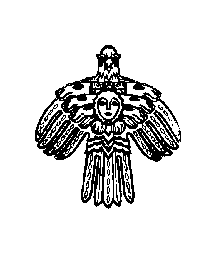 АДМИНИСТРАЦИЯ ГОРОДСКОГО ОКРУГА «ВУКТЫЛ» № п/п№ п/пНаименование мероприятияСрок испо-лнения меро-приятияНаименование показателя/ ожидаемый результатНаименование показателя/ ожидаемый результатЕдиницы измеренияЕдиницы измеренияФакт, на 1 января 2020 годаЦелевые значения, на 1 январяЦелевые значения, на 1 январяЦелевые значения, на 1 январяЦелевые значения, на 1 январяЦелевые значения, на 1 январяЦелевые значения, на 1 январяЦелевые значения, на 1 январяОтветственные исполнители№ п/п№ п/пНаименование мероприятияСрок испо-лнения меро-приятияНаименование показателя/ ожидаемый результатНаименование показателя/ ожидаемый результатЕдиницы измеренияЕдиницы измеренияФакт, на 1 января 2020 года2020202020202021202120222022Ответственные исполнителиI.I.Мероприятия, направленные на содействие развитию конкуренции на товарных рынках городского округа «Вуктыл»Мероприятия, направленные на содействие развитию конкуренции на товарных рынках городского округа «Вуктыл»Мероприятия, направленные на содействие развитию конкуренции на товарных рынках городского округа «Вуктыл»Мероприятия, направленные на содействие развитию конкуренции на товарных рынках городского округа «Вуктыл»Мероприятия, направленные на содействие развитию конкуренции на товарных рынках городского округа «Вуктыл»Мероприятия, направленные на содействие развитию конкуренции на товарных рынках городского округа «Вуктыл»Мероприятия, направленные на содействие развитию конкуренции на товарных рынках городского округа «Вуктыл»Мероприятия, направленные на содействие развитию конкуренции на товарных рынках городского округа «Вуктыл»Мероприятия, направленные на содействие развитию конкуренции на товарных рынках городского округа «Вуктыл»Мероприятия, направленные на содействие развитию конкуренции на товарных рынках городского округа «Вуктыл»Мероприятия, направленные на содействие развитию конкуренции на товарных рынках городского округа «Вуктыл»Мероприятия, направленные на содействие развитию конкуренции на товарных рынках городского округа «Вуктыл»Мероприятия, направленные на содействие развитию конкуренции на товарных рынках городского округа «Вуктыл»Мероприятия, направленные на содействие развитию конкуренции на товарных рынках городского округа «Вуктыл»Мероприятия, направленные на содействие развитию конкуренции на товарных рынках городского округа «Вуктыл»Рынок оказания услуг по перевозке пассажиров автомобильным транспортом по муниципальным маршрутам регулярных перевозокРынок оказания услуг по перевозке пассажиров автомобильным транспортом по муниципальным маршрутам регулярных перевозокРынок оказания услуг по перевозке пассажиров автомобильным транспортом по муниципальным маршрутам регулярных перевозокРынок оказания услуг по перевозке пассажиров автомобильным транспортом по муниципальным маршрутам регулярных перевозокРынок оказания услуг по перевозке пассажиров автомобильным транспортом по муниципальным маршрутам регулярных перевозокРынок оказания услуг по перевозке пассажиров автомобильным транспортом по муниципальным маршрутам регулярных перевозокРынок оказания услуг по перевозке пассажиров автомобильным транспортом по муниципальным маршрутам регулярных перевозокРынок оказания услуг по перевозке пассажиров автомобильным транспортом по муниципальным маршрутам регулярных перевозокРынок оказания услуг по перевозке пассажиров автомобильным транспортом по муниципальным маршрутам регулярных перевозокРынок оказания услуг по перевозке пассажиров автомобильным транспортом по муниципальным маршрутам регулярных перевозокРынок оказания услуг по перевозке пассажиров автомобильным транспортом по муниципальным маршрутам регулярных перевозокРынок оказания услуг по перевозке пассажиров автомобильным транспортом по муниципальным маршрутам регулярных перевозокРынок оказания услуг по перевозке пассажиров автомобильным транспортом по муниципальным маршрутам регулярных перевозокРынок оказания услуг по перевозке пассажиров автомобильным транспортом по муниципальным маршрутам регулярных перевозокРынок оказания услуг по перевозке пассажиров автомобильным транспортом по муниципальным маршрутам регулярных перевозокРынок оказания услуг по перевозке пассажиров автомобильным транспортом по муниципальным маршрутам регулярных перевозокРынок оказания услуг по перевозке пассажиров автомобильным транспортом по муниципальным маршрутам регулярных перевозокИсходная (фактическая информация):На территории городского округа «Вуктыл» перевозка пассажиров по муниципальным маршрутам регулярных перевозок осуществляется на основании муниципальных контрактов (договоров), заключаемых по результатам проведения конкурентных способов определения перевозчика. В настоящее время на рынке регулярных перевозок  по муниципальным маршрутам осуществляет деятельность  хозяйствующий субъект частной формы собственности (индивидуальный предприниматель). Существует проблема осуществления пассажирских перевозок нелегальными перевозчиками, что влияет на пассажирооборот и делает и без того нерентабельные маршруты еще более затратными для перевозчика, а также не исполнения требований законодательства нелегальными перевозчиками в части безопасности пассажиров.Показатели удовлетворенности  качеством услуг в сфере перевозок пассажиров наземным транспортом в соответствии с докладом Министерства экономики Республики Коми «Состояние и развитие конкурентной среды на рынках товаров, работ и услуг Республики Коми по итогам 2018 года» населением оценены следующим образом: не удовлетворены  - 38,9%, скорее не удовлетворены – 33,3%, скорее удовлетворены – 16,7%, удовлетворены – 5,6%  и затруднились ответить – 5,6%.В соответствии с требованиями законодательства и в целях повышения удовлетворенности потребителей качеством услуг предусмотрена реализация мероприятий по содействию развитию конкуренции на территории муниципального образования городского округа «Вуктыл» на рынке услуг в сфере перевозок пассажиров наземным транспортомИсходная (фактическая информация):На территории городского округа «Вуктыл» перевозка пассажиров по муниципальным маршрутам регулярных перевозок осуществляется на основании муниципальных контрактов (договоров), заключаемых по результатам проведения конкурентных способов определения перевозчика. В настоящее время на рынке регулярных перевозок  по муниципальным маршрутам осуществляет деятельность  хозяйствующий субъект частной формы собственности (индивидуальный предприниматель). Существует проблема осуществления пассажирских перевозок нелегальными перевозчиками, что влияет на пассажирооборот и делает и без того нерентабельные маршруты еще более затратными для перевозчика, а также не исполнения требований законодательства нелегальными перевозчиками в части безопасности пассажиров.Показатели удовлетворенности  качеством услуг в сфере перевозок пассажиров наземным транспортом в соответствии с докладом Министерства экономики Республики Коми «Состояние и развитие конкурентной среды на рынках товаров, работ и услуг Республики Коми по итогам 2018 года» населением оценены следующим образом: не удовлетворены  - 38,9%, скорее не удовлетворены – 33,3%, скорее удовлетворены – 16,7%, удовлетворены – 5,6%  и затруднились ответить – 5,6%.В соответствии с требованиями законодательства и в целях повышения удовлетворенности потребителей качеством услуг предусмотрена реализация мероприятий по содействию развитию конкуренции на территории муниципального образования городского округа «Вуктыл» на рынке услуг в сфере перевозок пассажиров наземным транспортомИсходная (фактическая информация):На территории городского округа «Вуктыл» перевозка пассажиров по муниципальным маршрутам регулярных перевозок осуществляется на основании муниципальных контрактов (договоров), заключаемых по результатам проведения конкурентных способов определения перевозчика. В настоящее время на рынке регулярных перевозок  по муниципальным маршрутам осуществляет деятельность  хозяйствующий субъект частной формы собственности (индивидуальный предприниматель). Существует проблема осуществления пассажирских перевозок нелегальными перевозчиками, что влияет на пассажирооборот и делает и без того нерентабельные маршруты еще более затратными для перевозчика, а также не исполнения требований законодательства нелегальными перевозчиками в части безопасности пассажиров.Показатели удовлетворенности  качеством услуг в сфере перевозок пассажиров наземным транспортом в соответствии с докладом Министерства экономики Республики Коми «Состояние и развитие конкурентной среды на рынках товаров, работ и услуг Республики Коми по итогам 2018 года» населением оценены следующим образом: не удовлетворены  - 38,9%, скорее не удовлетворены – 33,3%, скорее удовлетворены – 16,7%, удовлетворены – 5,6%  и затруднились ответить – 5,6%.В соответствии с требованиями законодательства и в целях повышения удовлетворенности потребителей качеством услуг предусмотрена реализация мероприятий по содействию развитию конкуренции на территории муниципального образования городского округа «Вуктыл» на рынке услуг в сфере перевозок пассажиров наземным транспортомИсходная (фактическая информация):На территории городского округа «Вуктыл» перевозка пассажиров по муниципальным маршрутам регулярных перевозок осуществляется на основании муниципальных контрактов (договоров), заключаемых по результатам проведения конкурентных способов определения перевозчика. В настоящее время на рынке регулярных перевозок  по муниципальным маршрутам осуществляет деятельность  хозяйствующий субъект частной формы собственности (индивидуальный предприниматель). Существует проблема осуществления пассажирских перевозок нелегальными перевозчиками, что влияет на пассажирооборот и делает и без того нерентабельные маршруты еще более затратными для перевозчика, а также не исполнения требований законодательства нелегальными перевозчиками в части безопасности пассажиров.Показатели удовлетворенности  качеством услуг в сфере перевозок пассажиров наземным транспортом в соответствии с докладом Министерства экономики Республики Коми «Состояние и развитие конкурентной среды на рынках товаров, работ и услуг Республики Коми по итогам 2018 года» населением оценены следующим образом: не удовлетворены  - 38,9%, скорее не удовлетворены – 33,3%, скорее удовлетворены – 16,7%, удовлетворены – 5,6%  и затруднились ответить – 5,6%.В соответствии с требованиями законодательства и в целях повышения удовлетворенности потребителей качеством услуг предусмотрена реализация мероприятий по содействию развитию конкуренции на территории муниципального образования городского округа «Вуктыл» на рынке услуг в сфере перевозок пассажиров наземным транспортомИсходная (фактическая информация):На территории городского округа «Вуктыл» перевозка пассажиров по муниципальным маршрутам регулярных перевозок осуществляется на основании муниципальных контрактов (договоров), заключаемых по результатам проведения конкурентных способов определения перевозчика. В настоящее время на рынке регулярных перевозок  по муниципальным маршрутам осуществляет деятельность  хозяйствующий субъект частной формы собственности (индивидуальный предприниматель). Существует проблема осуществления пассажирских перевозок нелегальными перевозчиками, что влияет на пассажирооборот и делает и без того нерентабельные маршруты еще более затратными для перевозчика, а также не исполнения требований законодательства нелегальными перевозчиками в части безопасности пассажиров.Показатели удовлетворенности  качеством услуг в сфере перевозок пассажиров наземным транспортом в соответствии с докладом Министерства экономики Республики Коми «Состояние и развитие конкурентной среды на рынках товаров, работ и услуг Республики Коми по итогам 2018 года» населением оценены следующим образом: не удовлетворены  - 38,9%, скорее не удовлетворены – 33,3%, скорее удовлетворены – 16,7%, удовлетворены – 5,6%  и затруднились ответить – 5,6%.В соответствии с требованиями законодательства и в целях повышения удовлетворенности потребителей качеством услуг предусмотрена реализация мероприятий по содействию развитию конкуренции на территории муниципального образования городского округа «Вуктыл» на рынке услуг в сфере перевозок пассажиров наземным транспортомИсходная (фактическая информация):На территории городского округа «Вуктыл» перевозка пассажиров по муниципальным маршрутам регулярных перевозок осуществляется на основании муниципальных контрактов (договоров), заключаемых по результатам проведения конкурентных способов определения перевозчика. В настоящее время на рынке регулярных перевозок  по муниципальным маршрутам осуществляет деятельность  хозяйствующий субъект частной формы собственности (индивидуальный предприниматель). Существует проблема осуществления пассажирских перевозок нелегальными перевозчиками, что влияет на пассажирооборот и делает и без того нерентабельные маршруты еще более затратными для перевозчика, а также не исполнения требований законодательства нелегальными перевозчиками в части безопасности пассажиров.Показатели удовлетворенности  качеством услуг в сфере перевозок пассажиров наземным транспортом в соответствии с докладом Министерства экономики Республики Коми «Состояние и развитие конкурентной среды на рынках товаров, работ и услуг Республики Коми по итогам 2018 года» населением оценены следующим образом: не удовлетворены  - 38,9%, скорее не удовлетворены – 33,3%, скорее удовлетворены – 16,7%, удовлетворены – 5,6%  и затруднились ответить – 5,6%.В соответствии с требованиями законодательства и в целях повышения удовлетворенности потребителей качеством услуг предусмотрена реализация мероприятий по содействию развитию конкуренции на территории муниципального образования городского округа «Вуктыл» на рынке услуг в сфере перевозок пассажиров наземным транспортомИсходная (фактическая информация):На территории городского округа «Вуктыл» перевозка пассажиров по муниципальным маршрутам регулярных перевозок осуществляется на основании муниципальных контрактов (договоров), заключаемых по результатам проведения конкурентных способов определения перевозчика. В настоящее время на рынке регулярных перевозок  по муниципальным маршрутам осуществляет деятельность  хозяйствующий субъект частной формы собственности (индивидуальный предприниматель). Существует проблема осуществления пассажирских перевозок нелегальными перевозчиками, что влияет на пассажирооборот и делает и без того нерентабельные маршруты еще более затратными для перевозчика, а также не исполнения требований законодательства нелегальными перевозчиками в части безопасности пассажиров.Показатели удовлетворенности  качеством услуг в сфере перевозок пассажиров наземным транспортом в соответствии с докладом Министерства экономики Республики Коми «Состояние и развитие конкурентной среды на рынках товаров, работ и услуг Республики Коми по итогам 2018 года» населением оценены следующим образом: не удовлетворены  - 38,9%, скорее не удовлетворены – 33,3%, скорее удовлетворены – 16,7%, удовлетворены – 5,6%  и затруднились ответить – 5,6%.В соответствии с требованиями законодательства и в целях повышения удовлетворенности потребителей качеством услуг предусмотрена реализация мероприятий по содействию развитию конкуренции на территории муниципального образования городского округа «Вуктыл» на рынке услуг в сфере перевозок пассажиров наземным транспортомИсходная (фактическая информация):На территории городского округа «Вуктыл» перевозка пассажиров по муниципальным маршрутам регулярных перевозок осуществляется на основании муниципальных контрактов (договоров), заключаемых по результатам проведения конкурентных способов определения перевозчика. В настоящее время на рынке регулярных перевозок  по муниципальным маршрутам осуществляет деятельность  хозяйствующий субъект частной формы собственности (индивидуальный предприниматель). Существует проблема осуществления пассажирских перевозок нелегальными перевозчиками, что влияет на пассажирооборот и делает и без того нерентабельные маршруты еще более затратными для перевозчика, а также не исполнения требований законодательства нелегальными перевозчиками в части безопасности пассажиров.Показатели удовлетворенности  качеством услуг в сфере перевозок пассажиров наземным транспортом в соответствии с докладом Министерства экономики Республики Коми «Состояние и развитие конкурентной среды на рынках товаров, работ и услуг Республики Коми по итогам 2018 года» населением оценены следующим образом: не удовлетворены  - 38,9%, скорее не удовлетворены – 33,3%, скорее удовлетворены – 16,7%, удовлетворены – 5,6%  и затруднились ответить – 5,6%.В соответствии с требованиями законодательства и в целях повышения удовлетворенности потребителей качеством услуг предусмотрена реализация мероприятий по содействию развитию конкуренции на территории муниципального образования городского округа «Вуктыл» на рынке услуг в сфере перевозок пассажиров наземным транспортомИсходная (фактическая информация):На территории городского округа «Вуктыл» перевозка пассажиров по муниципальным маршрутам регулярных перевозок осуществляется на основании муниципальных контрактов (договоров), заключаемых по результатам проведения конкурентных способов определения перевозчика. В настоящее время на рынке регулярных перевозок  по муниципальным маршрутам осуществляет деятельность  хозяйствующий субъект частной формы собственности (индивидуальный предприниматель). Существует проблема осуществления пассажирских перевозок нелегальными перевозчиками, что влияет на пассажирооборот и делает и без того нерентабельные маршруты еще более затратными для перевозчика, а также не исполнения требований законодательства нелегальными перевозчиками в части безопасности пассажиров.Показатели удовлетворенности  качеством услуг в сфере перевозок пассажиров наземным транспортом в соответствии с докладом Министерства экономики Республики Коми «Состояние и развитие конкурентной среды на рынках товаров, работ и услуг Республики Коми по итогам 2018 года» населением оценены следующим образом: не удовлетворены  - 38,9%, скорее не удовлетворены – 33,3%, скорее удовлетворены – 16,7%, удовлетворены – 5,6%  и затруднились ответить – 5,6%.В соответствии с требованиями законодательства и в целях повышения удовлетворенности потребителей качеством услуг предусмотрена реализация мероприятий по содействию развитию конкуренции на территории муниципального образования городского округа «Вуктыл» на рынке услуг в сфере перевозок пассажиров наземным транспортомИсходная (фактическая информация):На территории городского округа «Вуктыл» перевозка пассажиров по муниципальным маршрутам регулярных перевозок осуществляется на основании муниципальных контрактов (договоров), заключаемых по результатам проведения конкурентных способов определения перевозчика. В настоящее время на рынке регулярных перевозок  по муниципальным маршрутам осуществляет деятельность  хозяйствующий субъект частной формы собственности (индивидуальный предприниматель). Существует проблема осуществления пассажирских перевозок нелегальными перевозчиками, что влияет на пассажирооборот и делает и без того нерентабельные маршруты еще более затратными для перевозчика, а также не исполнения требований законодательства нелегальными перевозчиками в части безопасности пассажиров.Показатели удовлетворенности  качеством услуг в сфере перевозок пассажиров наземным транспортом в соответствии с докладом Министерства экономики Республики Коми «Состояние и развитие конкурентной среды на рынках товаров, работ и услуг Республики Коми по итогам 2018 года» населением оценены следующим образом: не удовлетворены  - 38,9%, скорее не удовлетворены – 33,3%, скорее удовлетворены – 16,7%, удовлетворены – 5,6%  и затруднились ответить – 5,6%.В соответствии с требованиями законодательства и в целях повышения удовлетворенности потребителей качеством услуг предусмотрена реализация мероприятий по содействию развитию конкуренции на территории муниципального образования городского округа «Вуктыл» на рынке услуг в сфере перевозок пассажиров наземным транспортомИсходная (фактическая информация):На территории городского округа «Вуктыл» перевозка пассажиров по муниципальным маршрутам регулярных перевозок осуществляется на основании муниципальных контрактов (договоров), заключаемых по результатам проведения конкурентных способов определения перевозчика. В настоящее время на рынке регулярных перевозок  по муниципальным маршрутам осуществляет деятельность  хозяйствующий субъект частной формы собственности (индивидуальный предприниматель). Существует проблема осуществления пассажирских перевозок нелегальными перевозчиками, что влияет на пассажирооборот и делает и без того нерентабельные маршруты еще более затратными для перевозчика, а также не исполнения требований законодательства нелегальными перевозчиками в части безопасности пассажиров.Показатели удовлетворенности  качеством услуг в сфере перевозок пассажиров наземным транспортом в соответствии с докладом Министерства экономики Республики Коми «Состояние и развитие конкурентной среды на рынках товаров, работ и услуг Республики Коми по итогам 2018 года» населением оценены следующим образом: не удовлетворены  - 38,9%, скорее не удовлетворены – 33,3%, скорее удовлетворены – 16,7%, удовлетворены – 5,6%  и затруднились ответить – 5,6%.В соответствии с требованиями законодательства и в целях повышения удовлетворенности потребителей качеством услуг предусмотрена реализация мероприятий по содействию развитию конкуренции на территории муниципального образования городского округа «Вуктыл» на рынке услуг в сфере перевозок пассажиров наземным транспортомИсходная (фактическая информация):На территории городского округа «Вуктыл» перевозка пассажиров по муниципальным маршрутам регулярных перевозок осуществляется на основании муниципальных контрактов (договоров), заключаемых по результатам проведения конкурентных способов определения перевозчика. В настоящее время на рынке регулярных перевозок  по муниципальным маршрутам осуществляет деятельность  хозяйствующий субъект частной формы собственности (индивидуальный предприниматель). Существует проблема осуществления пассажирских перевозок нелегальными перевозчиками, что влияет на пассажирооборот и делает и без того нерентабельные маршруты еще более затратными для перевозчика, а также не исполнения требований законодательства нелегальными перевозчиками в части безопасности пассажиров.Показатели удовлетворенности  качеством услуг в сфере перевозок пассажиров наземным транспортом в соответствии с докладом Министерства экономики Республики Коми «Состояние и развитие конкурентной среды на рынках товаров, работ и услуг Республики Коми по итогам 2018 года» населением оценены следующим образом: не удовлетворены  - 38,9%, скорее не удовлетворены – 33,3%, скорее удовлетворены – 16,7%, удовлетворены – 5,6%  и затруднились ответить – 5,6%.В соответствии с требованиями законодательства и в целях повышения удовлетворенности потребителей качеством услуг предусмотрена реализация мероприятий по содействию развитию конкуренции на территории муниципального образования городского округа «Вуктыл» на рынке услуг в сфере перевозок пассажиров наземным транспортомИсходная (фактическая информация):На территории городского округа «Вуктыл» перевозка пассажиров по муниципальным маршрутам регулярных перевозок осуществляется на основании муниципальных контрактов (договоров), заключаемых по результатам проведения конкурентных способов определения перевозчика. В настоящее время на рынке регулярных перевозок  по муниципальным маршрутам осуществляет деятельность  хозяйствующий субъект частной формы собственности (индивидуальный предприниматель). Существует проблема осуществления пассажирских перевозок нелегальными перевозчиками, что влияет на пассажирооборот и делает и без того нерентабельные маршруты еще более затратными для перевозчика, а также не исполнения требований законодательства нелегальными перевозчиками в части безопасности пассажиров.Показатели удовлетворенности  качеством услуг в сфере перевозок пассажиров наземным транспортом в соответствии с докладом Министерства экономики Республики Коми «Состояние и развитие конкурентной среды на рынках товаров, работ и услуг Республики Коми по итогам 2018 года» населением оценены следующим образом: не удовлетворены  - 38,9%, скорее не удовлетворены – 33,3%, скорее удовлетворены – 16,7%, удовлетворены – 5,6%  и затруднились ответить – 5,6%.В соответствии с требованиями законодательства и в целях повышения удовлетворенности потребителей качеством услуг предусмотрена реализация мероприятий по содействию развитию конкуренции на территории муниципального образования городского округа «Вуктыл» на рынке услуг в сфере перевозок пассажиров наземным транспортомИсходная (фактическая информация):На территории городского округа «Вуктыл» перевозка пассажиров по муниципальным маршрутам регулярных перевозок осуществляется на основании муниципальных контрактов (договоров), заключаемых по результатам проведения конкурентных способов определения перевозчика. В настоящее время на рынке регулярных перевозок  по муниципальным маршрутам осуществляет деятельность  хозяйствующий субъект частной формы собственности (индивидуальный предприниматель). Существует проблема осуществления пассажирских перевозок нелегальными перевозчиками, что влияет на пассажирооборот и делает и без того нерентабельные маршруты еще более затратными для перевозчика, а также не исполнения требований законодательства нелегальными перевозчиками в части безопасности пассажиров.Показатели удовлетворенности  качеством услуг в сфере перевозок пассажиров наземным транспортом в соответствии с докладом Министерства экономики Республики Коми «Состояние и развитие конкурентной среды на рынках товаров, работ и услуг Республики Коми по итогам 2018 года» населением оценены следующим образом: не удовлетворены  - 38,9%, скорее не удовлетворены – 33,3%, скорее удовлетворены – 16,7%, удовлетворены – 5,6%  и затруднились ответить – 5,6%.В соответствии с требованиями законодательства и в целях повышения удовлетворенности потребителей качеством услуг предусмотрена реализация мероприятий по содействию развитию конкуренции на территории муниципального образования городского округа «Вуктыл» на рынке услуг в сфере перевозок пассажиров наземным транспортомИсходная (фактическая информация):На территории городского округа «Вуктыл» перевозка пассажиров по муниципальным маршрутам регулярных перевозок осуществляется на основании муниципальных контрактов (договоров), заключаемых по результатам проведения конкурентных способов определения перевозчика. В настоящее время на рынке регулярных перевозок  по муниципальным маршрутам осуществляет деятельность  хозяйствующий субъект частной формы собственности (индивидуальный предприниматель). Существует проблема осуществления пассажирских перевозок нелегальными перевозчиками, что влияет на пассажирооборот и делает и без того нерентабельные маршруты еще более затратными для перевозчика, а также не исполнения требований законодательства нелегальными перевозчиками в части безопасности пассажиров.Показатели удовлетворенности  качеством услуг в сфере перевозок пассажиров наземным транспортом в соответствии с докладом Министерства экономики Республики Коми «Состояние и развитие конкурентной среды на рынках товаров, работ и услуг Республики Коми по итогам 2018 года» населением оценены следующим образом: не удовлетворены  - 38,9%, скорее не удовлетворены – 33,3%, скорее удовлетворены – 16,7%, удовлетворены – 5,6%  и затруднились ответить – 5,6%.В соответствии с требованиями законодательства и в целях повышения удовлетворенности потребителей качеством услуг предусмотрена реализация мероприятий по содействию развитию конкуренции на территории муниципального образования городского округа «Вуктыл» на рынке услуг в сфере перевозок пассажиров наземным транспортомИсходная (фактическая информация):На территории городского округа «Вуктыл» перевозка пассажиров по муниципальным маршрутам регулярных перевозок осуществляется на основании муниципальных контрактов (договоров), заключаемых по результатам проведения конкурентных способов определения перевозчика. В настоящее время на рынке регулярных перевозок  по муниципальным маршрутам осуществляет деятельность  хозяйствующий субъект частной формы собственности (индивидуальный предприниматель). Существует проблема осуществления пассажирских перевозок нелегальными перевозчиками, что влияет на пассажирооборот и делает и без того нерентабельные маршруты еще более затратными для перевозчика, а также не исполнения требований законодательства нелегальными перевозчиками в части безопасности пассажиров.Показатели удовлетворенности  качеством услуг в сфере перевозок пассажиров наземным транспортом в соответствии с докладом Министерства экономики Республики Коми «Состояние и развитие конкурентной среды на рынках товаров, работ и услуг Республики Коми по итогам 2018 года» населением оценены следующим образом: не удовлетворены  - 38,9%, скорее не удовлетворены – 33,3%, скорее удовлетворены – 16,7%, удовлетворены – 5,6%  и затруднились ответить – 5,6%.В соответствии с требованиями законодательства и в целях повышения удовлетворенности потребителей качеством услуг предусмотрена реализация мероприятий по содействию развитию конкуренции на территории муниципального образования городского округа «Вуктыл» на рынке услуг в сфере перевозок пассажиров наземным транспортомИсходная (фактическая информация):На территории городского округа «Вуктыл» перевозка пассажиров по муниципальным маршрутам регулярных перевозок осуществляется на основании муниципальных контрактов (договоров), заключаемых по результатам проведения конкурентных способов определения перевозчика. В настоящее время на рынке регулярных перевозок  по муниципальным маршрутам осуществляет деятельность  хозяйствующий субъект частной формы собственности (индивидуальный предприниматель). Существует проблема осуществления пассажирских перевозок нелегальными перевозчиками, что влияет на пассажирооборот и делает и без того нерентабельные маршруты еще более затратными для перевозчика, а также не исполнения требований законодательства нелегальными перевозчиками в части безопасности пассажиров.Показатели удовлетворенности  качеством услуг в сфере перевозок пассажиров наземным транспортом в соответствии с докладом Министерства экономики Республики Коми «Состояние и развитие конкурентной среды на рынках товаров, работ и услуг Республики Коми по итогам 2018 года» населением оценены следующим образом: не удовлетворены  - 38,9%, скорее не удовлетворены – 33,3%, скорее удовлетворены – 16,7%, удовлетворены – 5,6%  и затруднились ответить – 5,6%.В соответствии с требованиями законодательства и в целях повышения удовлетворенности потребителей качеством услуг предусмотрена реализация мероприятий по содействию развитию конкуренции на территории муниципального образования городского округа «Вуктыл» на рынке услуг в сфере перевозок пассажиров наземным транспортом1.1.1.1.Проведение мероприятий по пресечению деятельности нелегальных перевозчиков совместно с  государственной инспекцией безопасности дорожного движения с целью пресечения деятельности по перевозке пассажиров по муниципальным маршрутам без заключения договоров (контрактов)2020-2021доля услуг (работ) по перевозке пассажиров автомобильным транспортом по муниципальным маршрутам регулярных перевозок, оказанных (выполненных) организациями частной формы собственностидоля услуг (работ) по перевозке пассажиров автомобильным транспортом по муниципальным маршрутам регулярных перевозок, оказанных (выполненных) организациями частной формы собственностиПроцентыПроценты--------Сектор потребительского рынка, предпринимательства и транспорта администрации городского округа «Вуктыл» (далее – сектор потребительского рынка)1.2.1.2.Размещение муниципального заказа по перевозке пассажиров по муниципальным маршрутам регулярных перевозок путем конкурентных способов определения перевозчика2020-2021доля услуг (работ) по перевозке пассажиров автомобильным транспортом по муниципальным маршрутам регулярных перевозок, оказанных (выполненных) организациями частной формы собственностидоля услуг (работ) по перевозке пассажиров автомобильным транспортом по муниципальным маршрутам регулярных перевозок, оказанных (выполненных) организациями частной формы собственностиПроцентыПроценты--------сектор потребительского рынка1.3.1.3.Разработка   документа   планирования   регулярных   автоперевозок пассажиров   по   муниципальным   маршрутам   2020-2021доля услуг (работ) по перевозке пассажиров автомобильным транспортом по муниципальным маршрутам регулярных перевозок, оказанных (выполненных) организациями частной формы собственностидоля услуг (работ) по перевозке пассажиров автомобильным транспортом по муниципальным маршрутам регулярных перевозок, оказанных (выполненных) организациями частной формы собственностиПроцентыПроценты--------сектор потребительского рынка1.4.1.4.Мониторинг пассажиропотока с целью рассмотрения целесообразности оптимизации рейсов  по муниципальным маршрутам2020-2021доля услуг (работ) по перевозке пассажиров автомобильным транспортом по муниципальным маршрутам регулярных перевозок, оказанных (выполненных) организациями частной формы собственностидоля услуг (работ) по перевозке пассажиров автомобильным транспортом по муниципальным маршрутам регулярных перевозок, оказанных (выполненных) организациями частной формы собственностиПроцентыПроценты--------сектор потребительского рынкаРынок теплоснабжения (производство тепловой энергии)Рынок теплоснабжения (производство тепловой энергии)Рынок теплоснабжения (производство тепловой энергии)Рынок теплоснабжения (производство тепловой энергии)Рынок теплоснабжения (производство тепловой энергии)Рынок теплоснабжения (производство тепловой энергии)Рынок теплоснабжения (производство тепловой энергии)Рынок теплоснабжения (производство тепловой энергии)Рынок теплоснабжения (производство тепловой энергии)Рынок теплоснабжения (производство тепловой энергии)Рынок теплоснабжения (производство тепловой энергии)Рынок теплоснабжения (производство тепловой энергии)Рынок теплоснабжения (производство тепловой энергии)Рынок теплоснабжения (производство тепловой энергии)Рынок теплоснабжения (производство тепловой энергии)Рынок теплоснабжения (производство тепловой энергии)Рынок теплоснабжения (производство тепловой энергии)Исходная (фактическая информация):На территории городского округа «Вуктыл» в 2019 году на рынке теплоснабжения (производства тепловой энергии) осуществляладеятельностьодна организация частной формы собственности.  Показатели удовлетворенности  качеством услуг в сфере жилищно-коммунального хозяйства в соответствии с докладом Министерства экономики Республики Коми «Состояние и развитие конкурентной среды на рынках товаров, работ и услуг Республики Коми по итогам 2018 года» населением оценены следующим образом: не удовлетворены  - 38,9%, скорее не удовлетворены – 27,8%, скорее удовлетворены – 22,2%, удовлетворены – 2,8%  и затруднились ответить – 8,3%.В соответствии с требованиями законодательства и в целях повышения удовлетворенности потребителей качеством услуг предусмотрена реализация мероприятий по содействию развитию конкуренции на территории муниципального образования городского округа «Вуктыл» на рынке теплоснабжения (производства тепловой энергии)  Исходная (фактическая информация):На территории городского округа «Вуктыл» в 2019 году на рынке теплоснабжения (производства тепловой энергии) осуществляладеятельностьодна организация частной формы собственности.  Показатели удовлетворенности  качеством услуг в сфере жилищно-коммунального хозяйства в соответствии с докладом Министерства экономики Республики Коми «Состояние и развитие конкурентной среды на рынках товаров, работ и услуг Республики Коми по итогам 2018 года» населением оценены следующим образом: не удовлетворены  - 38,9%, скорее не удовлетворены – 27,8%, скорее удовлетворены – 22,2%, удовлетворены – 2,8%  и затруднились ответить – 8,3%.В соответствии с требованиями законодательства и в целях повышения удовлетворенности потребителей качеством услуг предусмотрена реализация мероприятий по содействию развитию конкуренции на территории муниципального образования городского округа «Вуктыл» на рынке теплоснабжения (производства тепловой энергии)  Исходная (фактическая информация):На территории городского округа «Вуктыл» в 2019 году на рынке теплоснабжения (производства тепловой энергии) осуществляладеятельностьодна организация частной формы собственности.  Показатели удовлетворенности  качеством услуг в сфере жилищно-коммунального хозяйства в соответствии с докладом Министерства экономики Республики Коми «Состояние и развитие конкурентной среды на рынках товаров, работ и услуг Республики Коми по итогам 2018 года» населением оценены следующим образом: не удовлетворены  - 38,9%, скорее не удовлетворены – 27,8%, скорее удовлетворены – 22,2%, удовлетворены – 2,8%  и затруднились ответить – 8,3%.В соответствии с требованиями законодательства и в целях повышения удовлетворенности потребителей качеством услуг предусмотрена реализация мероприятий по содействию развитию конкуренции на территории муниципального образования городского округа «Вуктыл» на рынке теплоснабжения (производства тепловой энергии)  Исходная (фактическая информация):На территории городского округа «Вуктыл» в 2019 году на рынке теплоснабжения (производства тепловой энергии) осуществляладеятельностьодна организация частной формы собственности.  Показатели удовлетворенности  качеством услуг в сфере жилищно-коммунального хозяйства в соответствии с докладом Министерства экономики Республики Коми «Состояние и развитие конкурентной среды на рынках товаров, работ и услуг Республики Коми по итогам 2018 года» населением оценены следующим образом: не удовлетворены  - 38,9%, скорее не удовлетворены – 27,8%, скорее удовлетворены – 22,2%, удовлетворены – 2,8%  и затруднились ответить – 8,3%.В соответствии с требованиями законодательства и в целях повышения удовлетворенности потребителей качеством услуг предусмотрена реализация мероприятий по содействию развитию конкуренции на территории муниципального образования городского округа «Вуктыл» на рынке теплоснабжения (производства тепловой энергии)  Исходная (фактическая информация):На территории городского округа «Вуктыл» в 2019 году на рынке теплоснабжения (производства тепловой энергии) осуществляладеятельностьодна организация частной формы собственности.  Показатели удовлетворенности  качеством услуг в сфере жилищно-коммунального хозяйства в соответствии с докладом Министерства экономики Республики Коми «Состояние и развитие конкурентной среды на рынках товаров, работ и услуг Республики Коми по итогам 2018 года» населением оценены следующим образом: не удовлетворены  - 38,9%, скорее не удовлетворены – 27,8%, скорее удовлетворены – 22,2%, удовлетворены – 2,8%  и затруднились ответить – 8,3%.В соответствии с требованиями законодательства и в целях повышения удовлетворенности потребителей качеством услуг предусмотрена реализация мероприятий по содействию развитию конкуренции на территории муниципального образования городского округа «Вуктыл» на рынке теплоснабжения (производства тепловой энергии)  Исходная (фактическая информация):На территории городского округа «Вуктыл» в 2019 году на рынке теплоснабжения (производства тепловой энергии) осуществляладеятельностьодна организация частной формы собственности.  Показатели удовлетворенности  качеством услуг в сфере жилищно-коммунального хозяйства в соответствии с докладом Министерства экономики Республики Коми «Состояние и развитие конкурентной среды на рынках товаров, работ и услуг Республики Коми по итогам 2018 года» населением оценены следующим образом: не удовлетворены  - 38,9%, скорее не удовлетворены – 27,8%, скорее удовлетворены – 22,2%, удовлетворены – 2,8%  и затруднились ответить – 8,3%.В соответствии с требованиями законодательства и в целях повышения удовлетворенности потребителей качеством услуг предусмотрена реализация мероприятий по содействию развитию конкуренции на территории муниципального образования городского округа «Вуктыл» на рынке теплоснабжения (производства тепловой энергии)  Исходная (фактическая информация):На территории городского округа «Вуктыл» в 2019 году на рынке теплоснабжения (производства тепловой энергии) осуществляладеятельностьодна организация частной формы собственности.  Показатели удовлетворенности  качеством услуг в сфере жилищно-коммунального хозяйства в соответствии с докладом Министерства экономики Республики Коми «Состояние и развитие конкурентной среды на рынках товаров, работ и услуг Республики Коми по итогам 2018 года» населением оценены следующим образом: не удовлетворены  - 38,9%, скорее не удовлетворены – 27,8%, скорее удовлетворены – 22,2%, удовлетворены – 2,8%  и затруднились ответить – 8,3%.В соответствии с требованиями законодательства и в целях повышения удовлетворенности потребителей качеством услуг предусмотрена реализация мероприятий по содействию развитию конкуренции на территории муниципального образования городского округа «Вуктыл» на рынке теплоснабжения (производства тепловой энергии)  Исходная (фактическая информация):На территории городского округа «Вуктыл» в 2019 году на рынке теплоснабжения (производства тепловой энергии) осуществляладеятельностьодна организация частной формы собственности.  Показатели удовлетворенности  качеством услуг в сфере жилищно-коммунального хозяйства в соответствии с докладом Министерства экономики Республики Коми «Состояние и развитие конкурентной среды на рынках товаров, работ и услуг Республики Коми по итогам 2018 года» населением оценены следующим образом: не удовлетворены  - 38,9%, скорее не удовлетворены – 27,8%, скорее удовлетворены – 22,2%, удовлетворены – 2,8%  и затруднились ответить – 8,3%.В соответствии с требованиями законодательства и в целях повышения удовлетворенности потребителей качеством услуг предусмотрена реализация мероприятий по содействию развитию конкуренции на территории муниципального образования городского округа «Вуктыл» на рынке теплоснабжения (производства тепловой энергии)  Исходная (фактическая информация):На территории городского округа «Вуктыл» в 2019 году на рынке теплоснабжения (производства тепловой энергии) осуществляладеятельностьодна организация частной формы собственности.  Показатели удовлетворенности  качеством услуг в сфере жилищно-коммунального хозяйства в соответствии с докладом Министерства экономики Республики Коми «Состояние и развитие конкурентной среды на рынках товаров, работ и услуг Республики Коми по итогам 2018 года» населением оценены следующим образом: не удовлетворены  - 38,9%, скорее не удовлетворены – 27,8%, скорее удовлетворены – 22,2%, удовлетворены – 2,8%  и затруднились ответить – 8,3%.В соответствии с требованиями законодательства и в целях повышения удовлетворенности потребителей качеством услуг предусмотрена реализация мероприятий по содействию развитию конкуренции на территории муниципального образования городского округа «Вуктыл» на рынке теплоснабжения (производства тепловой энергии)  Исходная (фактическая информация):На территории городского округа «Вуктыл» в 2019 году на рынке теплоснабжения (производства тепловой энергии) осуществляладеятельностьодна организация частной формы собственности.  Показатели удовлетворенности  качеством услуг в сфере жилищно-коммунального хозяйства в соответствии с докладом Министерства экономики Республики Коми «Состояние и развитие конкурентной среды на рынках товаров, работ и услуг Республики Коми по итогам 2018 года» населением оценены следующим образом: не удовлетворены  - 38,9%, скорее не удовлетворены – 27,8%, скорее удовлетворены – 22,2%, удовлетворены – 2,8%  и затруднились ответить – 8,3%.В соответствии с требованиями законодательства и в целях повышения удовлетворенности потребителей качеством услуг предусмотрена реализация мероприятий по содействию развитию конкуренции на территории муниципального образования городского округа «Вуктыл» на рынке теплоснабжения (производства тепловой энергии)  Исходная (фактическая информация):На территории городского округа «Вуктыл» в 2019 году на рынке теплоснабжения (производства тепловой энергии) осуществляладеятельностьодна организация частной формы собственности.  Показатели удовлетворенности  качеством услуг в сфере жилищно-коммунального хозяйства в соответствии с докладом Министерства экономики Республики Коми «Состояние и развитие конкурентной среды на рынках товаров, работ и услуг Республики Коми по итогам 2018 года» населением оценены следующим образом: не удовлетворены  - 38,9%, скорее не удовлетворены – 27,8%, скорее удовлетворены – 22,2%, удовлетворены – 2,8%  и затруднились ответить – 8,3%.В соответствии с требованиями законодательства и в целях повышения удовлетворенности потребителей качеством услуг предусмотрена реализация мероприятий по содействию развитию конкуренции на территории муниципального образования городского округа «Вуктыл» на рынке теплоснабжения (производства тепловой энергии)  Исходная (фактическая информация):На территории городского округа «Вуктыл» в 2019 году на рынке теплоснабжения (производства тепловой энергии) осуществляладеятельностьодна организация частной формы собственности.  Показатели удовлетворенности  качеством услуг в сфере жилищно-коммунального хозяйства в соответствии с докладом Министерства экономики Республики Коми «Состояние и развитие конкурентной среды на рынках товаров, работ и услуг Республики Коми по итогам 2018 года» населением оценены следующим образом: не удовлетворены  - 38,9%, скорее не удовлетворены – 27,8%, скорее удовлетворены – 22,2%, удовлетворены – 2,8%  и затруднились ответить – 8,3%.В соответствии с требованиями законодательства и в целях повышения удовлетворенности потребителей качеством услуг предусмотрена реализация мероприятий по содействию развитию конкуренции на территории муниципального образования городского округа «Вуктыл» на рынке теплоснабжения (производства тепловой энергии)  Исходная (фактическая информация):На территории городского округа «Вуктыл» в 2019 году на рынке теплоснабжения (производства тепловой энергии) осуществляладеятельностьодна организация частной формы собственности.  Показатели удовлетворенности  качеством услуг в сфере жилищно-коммунального хозяйства в соответствии с докладом Министерства экономики Республики Коми «Состояние и развитие конкурентной среды на рынках товаров, работ и услуг Республики Коми по итогам 2018 года» населением оценены следующим образом: не удовлетворены  - 38,9%, скорее не удовлетворены – 27,8%, скорее удовлетворены – 22,2%, удовлетворены – 2,8%  и затруднились ответить – 8,3%.В соответствии с требованиями законодательства и в целях повышения удовлетворенности потребителей качеством услуг предусмотрена реализация мероприятий по содействию развитию конкуренции на территории муниципального образования городского округа «Вуктыл» на рынке теплоснабжения (производства тепловой энергии)  Исходная (фактическая информация):На территории городского округа «Вуктыл» в 2019 году на рынке теплоснабжения (производства тепловой энергии) осуществляладеятельностьодна организация частной формы собственности.  Показатели удовлетворенности  качеством услуг в сфере жилищно-коммунального хозяйства в соответствии с докладом Министерства экономики Республики Коми «Состояние и развитие конкурентной среды на рынках товаров, работ и услуг Республики Коми по итогам 2018 года» населением оценены следующим образом: не удовлетворены  - 38,9%, скорее не удовлетворены – 27,8%, скорее удовлетворены – 22,2%, удовлетворены – 2,8%  и затруднились ответить – 8,3%.В соответствии с требованиями законодательства и в целях повышения удовлетворенности потребителей качеством услуг предусмотрена реализация мероприятий по содействию развитию конкуренции на территории муниципального образования городского округа «Вуктыл» на рынке теплоснабжения (производства тепловой энергии)  Исходная (фактическая информация):На территории городского округа «Вуктыл» в 2019 году на рынке теплоснабжения (производства тепловой энергии) осуществляладеятельностьодна организация частной формы собственности.  Показатели удовлетворенности  качеством услуг в сфере жилищно-коммунального хозяйства в соответствии с докладом Министерства экономики Республики Коми «Состояние и развитие конкурентной среды на рынках товаров, работ и услуг Республики Коми по итогам 2018 года» населением оценены следующим образом: не удовлетворены  - 38,9%, скорее не удовлетворены – 27,8%, скорее удовлетворены – 22,2%, удовлетворены – 2,8%  и затруднились ответить – 8,3%.В соответствии с требованиями законодательства и в целях повышения удовлетворенности потребителей качеством услуг предусмотрена реализация мероприятий по содействию развитию конкуренции на территории муниципального образования городского округа «Вуктыл» на рынке теплоснабжения (производства тепловой энергии)  Исходная (фактическая информация):На территории городского округа «Вуктыл» в 2019 году на рынке теплоснабжения (производства тепловой энергии) осуществляладеятельностьодна организация частной формы собственности.  Показатели удовлетворенности  качеством услуг в сфере жилищно-коммунального хозяйства в соответствии с докладом Министерства экономики Республики Коми «Состояние и развитие конкурентной среды на рынках товаров, работ и услуг Республики Коми по итогам 2018 года» населением оценены следующим образом: не удовлетворены  - 38,9%, скорее не удовлетворены – 27,8%, скорее удовлетворены – 22,2%, удовлетворены – 2,8%  и затруднились ответить – 8,3%.В соответствии с требованиями законодательства и в целях повышения удовлетворенности потребителей качеством услуг предусмотрена реализация мероприятий по содействию развитию конкуренции на территории муниципального образования городского округа «Вуктыл» на рынке теплоснабжения (производства тепловой энергии)  Исходная (фактическая информация):На территории городского округа «Вуктыл» в 2019 году на рынке теплоснабжения (производства тепловой энергии) осуществляладеятельностьодна организация частной формы собственности.  Показатели удовлетворенности  качеством услуг в сфере жилищно-коммунального хозяйства в соответствии с докладом Министерства экономики Республики Коми «Состояние и развитие конкурентной среды на рынках товаров, работ и услуг Республики Коми по итогам 2018 года» населением оценены следующим образом: не удовлетворены  - 38,9%, скорее не удовлетворены – 27,8%, скорее удовлетворены – 22,2%, удовлетворены – 2,8%  и затруднились ответить – 8,3%.В соответствии с требованиями законодательства и в целях повышения удовлетворенности потребителей качеством услуг предусмотрена реализация мероприятий по содействию развитию конкуренции на территории муниципального образования городского округа «Вуктыл» на рынке теплоснабжения (производства тепловой энергии)  2.1.2.1.Оформление правоустанавливающих документов на объекты теплоснабжения, находящиеся в муниципальной собственности городского округа «Вуктыл», постановка их на кадастровый учет2020-2021доля организаций частной формы собственности в сфере теплоснабжения (производство тепловой энергии)доля организаций частной формы собственности в сфере теплоснабжения (производство тепловой энергии)ПроцентыПроценты100100100100100100100100Отдел по управлению имуществом администрации городского округа «Вуктыл» (далее – отдел по управлению имуществом), отдел жилищно-коммунального хозяйства и муниципального контроля администрации городского округа «Вуктыл» (далее - отдел жилищно-коммунального хозяйства)2.2.2.2.Организация передачи объектов теплоснабжения, находящихся в муниципальной собственности городского округа «Вуктыл»,  в управление организациям частной формы собственности на основе концессионного соглашения2020-2021доля организаций частной формы собственности в сфере теплоснабжения (производство тепловой энергии)доля организаций частной формы собственности в сфере теплоснабжения (производство тепловой энергии)ПроцентыПроценты100100100100100100100100Отдел по управлению имуществом администрации городского округа «Вуктыл» (далее – отдел по управлению имуществом), отдел жилищно-коммунального хозяйства и муниципального контроля администрации городского округа «Вуктыл» (далее - отдел жилищно-коммунального хозяйства)2.3.2.3.Передача муниципальных объектов теплоснабжения в собственность организациям частной формы собственности при условии установления инвестиционных и эксплуатационных обязательств2020-2021доля организаций частной формы собственности в сфере теплоснабжения (производство тепловой энергии)доля организаций частной формы собственности в сфере теплоснабжения (производство тепловой энергии)ПроцентыПроценты100100100100100100100100Отдел по управлению имуществом администрации городского округа «Вуктыл» (далее – отдел по управлению имуществом), отдел жилищно-коммунального хозяйства и муниципального контроля администрации городского округа «Вуктыл» (далее - отдел жилищно-коммунального хозяйства)Рынок переработки водных биологических ресурсовРынок переработки водных биологических ресурсовРынок переработки водных биологических ресурсовРынок переработки водных биологических ресурсовРынок переработки водных биологических ресурсовРынок переработки водных биологических ресурсовРынок переработки водных биологических ресурсовРынок переработки водных биологических ресурсовРынок переработки водных биологических ресурсовРынок переработки водных биологических ресурсовРынок переработки водных биологических ресурсовРынок переработки водных биологических ресурсовРынок переработки водных биологических ресурсовРынок переработки водных биологических ресурсовРынок переработки водных биологических ресурсовРынок переработки водных биологических ресурсовРынок переработки водных биологических ресурсовИсходная (фактическая информация):На территории городского округа «Вуктыл» в 2019 году  осуществлял деятельность по выращиванию рыбы в установках замкнутого водоснабжения  один предприниматель, который планирует в перспективе осуществлять переработку рыбы.  В соответствии с требованиями законодательства и в целях повышения удовлетворенности потребителей качеством, возможностью выбора, доступностью и ценами услуг предусмотрена реализация мероприятий по содействию развитию конкуренции на территории муниципального образования городского округа «Вуктыл»  на рынке переработки водных биологических ресурсовИсходная (фактическая информация):На территории городского округа «Вуктыл» в 2019 году  осуществлял деятельность по выращиванию рыбы в установках замкнутого водоснабжения  один предприниматель, который планирует в перспективе осуществлять переработку рыбы.  В соответствии с требованиями законодательства и в целях повышения удовлетворенности потребителей качеством, возможностью выбора, доступностью и ценами услуг предусмотрена реализация мероприятий по содействию развитию конкуренции на территории муниципального образования городского округа «Вуктыл»  на рынке переработки водных биологических ресурсовИсходная (фактическая информация):На территории городского округа «Вуктыл» в 2019 году  осуществлял деятельность по выращиванию рыбы в установках замкнутого водоснабжения  один предприниматель, который планирует в перспективе осуществлять переработку рыбы.  В соответствии с требованиями законодательства и в целях повышения удовлетворенности потребителей качеством, возможностью выбора, доступностью и ценами услуг предусмотрена реализация мероприятий по содействию развитию конкуренции на территории муниципального образования городского округа «Вуктыл»  на рынке переработки водных биологических ресурсовИсходная (фактическая информация):На территории городского округа «Вуктыл» в 2019 году  осуществлял деятельность по выращиванию рыбы в установках замкнутого водоснабжения  один предприниматель, который планирует в перспективе осуществлять переработку рыбы.  В соответствии с требованиями законодательства и в целях повышения удовлетворенности потребителей качеством, возможностью выбора, доступностью и ценами услуг предусмотрена реализация мероприятий по содействию развитию конкуренции на территории муниципального образования городского округа «Вуктыл»  на рынке переработки водных биологических ресурсовИсходная (фактическая информация):На территории городского округа «Вуктыл» в 2019 году  осуществлял деятельность по выращиванию рыбы в установках замкнутого водоснабжения  один предприниматель, который планирует в перспективе осуществлять переработку рыбы.  В соответствии с требованиями законодательства и в целях повышения удовлетворенности потребителей качеством, возможностью выбора, доступностью и ценами услуг предусмотрена реализация мероприятий по содействию развитию конкуренции на территории муниципального образования городского округа «Вуктыл»  на рынке переработки водных биологических ресурсовИсходная (фактическая информация):На территории городского округа «Вуктыл» в 2019 году  осуществлял деятельность по выращиванию рыбы в установках замкнутого водоснабжения  один предприниматель, который планирует в перспективе осуществлять переработку рыбы.  В соответствии с требованиями законодательства и в целях повышения удовлетворенности потребителей качеством, возможностью выбора, доступностью и ценами услуг предусмотрена реализация мероприятий по содействию развитию конкуренции на территории муниципального образования городского округа «Вуктыл»  на рынке переработки водных биологических ресурсовИсходная (фактическая информация):На территории городского округа «Вуктыл» в 2019 году  осуществлял деятельность по выращиванию рыбы в установках замкнутого водоснабжения  один предприниматель, который планирует в перспективе осуществлять переработку рыбы.  В соответствии с требованиями законодательства и в целях повышения удовлетворенности потребителей качеством, возможностью выбора, доступностью и ценами услуг предусмотрена реализация мероприятий по содействию развитию конкуренции на территории муниципального образования городского округа «Вуктыл»  на рынке переработки водных биологических ресурсовИсходная (фактическая информация):На территории городского округа «Вуктыл» в 2019 году  осуществлял деятельность по выращиванию рыбы в установках замкнутого водоснабжения  один предприниматель, который планирует в перспективе осуществлять переработку рыбы.  В соответствии с требованиями законодательства и в целях повышения удовлетворенности потребителей качеством, возможностью выбора, доступностью и ценами услуг предусмотрена реализация мероприятий по содействию развитию конкуренции на территории муниципального образования городского округа «Вуктыл»  на рынке переработки водных биологических ресурсовИсходная (фактическая информация):На территории городского округа «Вуктыл» в 2019 году  осуществлял деятельность по выращиванию рыбы в установках замкнутого водоснабжения  один предприниматель, который планирует в перспективе осуществлять переработку рыбы.  В соответствии с требованиями законодательства и в целях повышения удовлетворенности потребителей качеством, возможностью выбора, доступностью и ценами услуг предусмотрена реализация мероприятий по содействию развитию конкуренции на территории муниципального образования городского округа «Вуктыл»  на рынке переработки водных биологических ресурсовИсходная (фактическая информация):На территории городского округа «Вуктыл» в 2019 году  осуществлял деятельность по выращиванию рыбы в установках замкнутого водоснабжения  один предприниматель, который планирует в перспективе осуществлять переработку рыбы.  В соответствии с требованиями законодательства и в целях повышения удовлетворенности потребителей качеством, возможностью выбора, доступностью и ценами услуг предусмотрена реализация мероприятий по содействию развитию конкуренции на территории муниципального образования городского округа «Вуктыл»  на рынке переработки водных биологических ресурсовИсходная (фактическая информация):На территории городского округа «Вуктыл» в 2019 году  осуществлял деятельность по выращиванию рыбы в установках замкнутого водоснабжения  один предприниматель, который планирует в перспективе осуществлять переработку рыбы.  В соответствии с требованиями законодательства и в целях повышения удовлетворенности потребителей качеством, возможностью выбора, доступностью и ценами услуг предусмотрена реализация мероприятий по содействию развитию конкуренции на территории муниципального образования городского округа «Вуктыл»  на рынке переработки водных биологических ресурсовИсходная (фактическая информация):На территории городского округа «Вуктыл» в 2019 году  осуществлял деятельность по выращиванию рыбы в установках замкнутого водоснабжения  один предприниматель, который планирует в перспективе осуществлять переработку рыбы.  В соответствии с требованиями законодательства и в целях повышения удовлетворенности потребителей качеством, возможностью выбора, доступностью и ценами услуг предусмотрена реализация мероприятий по содействию развитию конкуренции на территории муниципального образования городского округа «Вуктыл»  на рынке переработки водных биологических ресурсовИсходная (фактическая информация):На территории городского округа «Вуктыл» в 2019 году  осуществлял деятельность по выращиванию рыбы в установках замкнутого водоснабжения  один предприниматель, который планирует в перспективе осуществлять переработку рыбы.  В соответствии с требованиями законодательства и в целях повышения удовлетворенности потребителей качеством, возможностью выбора, доступностью и ценами услуг предусмотрена реализация мероприятий по содействию развитию конкуренции на территории муниципального образования городского округа «Вуктыл»  на рынке переработки водных биологических ресурсовИсходная (фактическая информация):На территории городского округа «Вуктыл» в 2019 году  осуществлял деятельность по выращиванию рыбы в установках замкнутого водоснабжения  один предприниматель, который планирует в перспективе осуществлять переработку рыбы.  В соответствии с требованиями законодательства и в целях повышения удовлетворенности потребителей качеством, возможностью выбора, доступностью и ценами услуг предусмотрена реализация мероприятий по содействию развитию конкуренции на территории муниципального образования городского округа «Вуктыл»  на рынке переработки водных биологических ресурсовИсходная (фактическая информация):На территории городского округа «Вуктыл» в 2019 году  осуществлял деятельность по выращиванию рыбы в установках замкнутого водоснабжения  один предприниматель, который планирует в перспективе осуществлять переработку рыбы.  В соответствии с требованиями законодательства и в целях повышения удовлетворенности потребителей качеством, возможностью выбора, доступностью и ценами услуг предусмотрена реализация мероприятий по содействию развитию конкуренции на территории муниципального образования городского округа «Вуктыл»  на рынке переработки водных биологических ресурсовИсходная (фактическая информация):На территории городского округа «Вуктыл» в 2019 году  осуществлял деятельность по выращиванию рыбы в установках замкнутого водоснабжения  один предприниматель, который планирует в перспективе осуществлять переработку рыбы.  В соответствии с требованиями законодательства и в целях повышения удовлетворенности потребителей качеством, возможностью выбора, доступностью и ценами услуг предусмотрена реализация мероприятий по содействию развитию конкуренции на территории муниципального образования городского округа «Вуктыл»  на рынке переработки водных биологических ресурсовИсходная (фактическая информация):На территории городского округа «Вуктыл» в 2019 году  осуществлял деятельность по выращиванию рыбы в установках замкнутого водоснабжения  один предприниматель, который планирует в перспективе осуществлять переработку рыбы.  В соответствии с требованиями законодательства и в целях повышения удовлетворенности потребителей качеством, возможностью выбора, доступностью и ценами услуг предусмотрена реализация мероприятий по содействию развитию конкуренции на территории муниципального образования городского округа «Вуктыл»  на рынке переработки водных биологических ресурсов3.13.1Содействие развитию субъектов малого и среднего предпринимательства, занимающихся выращиванием рыбы и дальнейшей ее переработкой, путем привлечения к участию в проекте «Народный бюджет»2020-2021доля организаций частной формы собственности на рынке переработки водных биоресурсовдоля организаций частной формы собственности на рынке переработки водных биоресурсовПроценты Проценты --------сектор потребительского рынка Рынок услуг дошкольного образованияРынок услуг дошкольного образованияРынок услуг дошкольного образованияРынок услуг дошкольного образованияРынок услуг дошкольного образованияРынок услуг дошкольного образованияРынок услуг дошкольного образованияРынок услуг дошкольного образованияРынок услуг дошкольного образованияРынок услуг дошкольного образованияРынок услуг дошкольного образованияРынок услуг дошкольного образованияРынок услуг дошкольного образованияРынок услуг дошкольного образованияРынок услуг дошкольного образованияРынок услуг дошкольного образованияРынок услуг дошкольного образованияИсходная (фактическая информация):На территории городского округа «Вуктыл» в 2019 году  функционировало 5 дошкольных образовательных учреждений. Организационно-правовая форма всех образовательных организаций округа – муниципальное учреждение. Дефицит мест в дошкольных образовательных учреждениях отсутствует. Показатели удовлетворенности  качеством услуг в сфере дошкольного образования в соответствии с докладом Министерства экономики Республики Коми «Состояние и развитие конкурентной среды на рынках товаров, работ и услуг Республики Коми по итогам 2018 года» населением оценены следующим образом: скорее удовлетворены  - 35%, удовлетворены - 15%,  скорее не удовлетворены – 15% и затруднились ответить – 32,5%.В соответствии с требованиями законодательства и в целях повышения удовлетворенности потребителей качеством, возможностью выбора, доступностью и ценами услуг предусмотрена реализация мероприятий по содействию развитию конкуренции на территории муниципального образования городского округа «Вуктыл»  на рынке услуг дошкольного образованияИсходная (фактическая информация):На территории городского округа «Вуктыл» в 2019 году  функционировало 5 дошкольных образовательных учреждений. Организационно-правовая форма всех образовательных организаций округа – муниципальное учреждение. Дефицит мест в дошкольных образовательных учреждениях отсутствует. Показатели удовлетворенности  качеством услуг в сфере дошкольного образования в соответствии с докладом Министерства экономики Республики Коми «Состояние и развитие конкурентной среды на рынках товаров, работ и услуг Республики Коми по итогам 2018 года» населением оценены следующим образом: скорее удовлетворены  - 35%, удовлетворены - 15%,  скорее не удовлетворены – 15% и затруднились ответить – 32,5%.В соответствии с требованиями законодательства и в целях повышения удовлетворенности потребителей качеством, возможностью выбора, доступностью и ценами услуг предусмотрена реализация мероприятий по содействию развитию конкуренции на территории муниципального образования городского округа «Вуктыл»  на рынке услуг дошкольного образованияИсходная (фактическая информация):На территории городского округа «Вуктыл» в 2019 году  функционировало 5 дошкольных образовательных учреждений. Организационно-правовая форма всех образовательных организаций округа – муниципальное учреждение. Дефицит мест в дошкольных образовательных учреждениях отсутствует. Показатели удовлетворенности  качеством услуг в сфере дошкольного образования в соответствии с докладом Министерства экономики Республики Коми «Состояние и развитие конкурентной среды на рынках товаров, работ и услуг Республики Коми по итогам 2018 года» населением оценены следующим образом: скорее удовлетворены  - 35%, удовлетворены - 15%,  скорее не удовлетворены – 15% и затруднились ответить – 32,5%.В соответствии с требованиями законодательства и в целях повышения удовлетворенности потребителей качеством, возможностью выбора, доступностью и ценами услуг предусмотрена реализация мероприятий по содействию развитию конкуренции на территории муниципального образования городского округа «Вуктыл»  на рынке услуг дошкольного образованияИсходная (фактическая информация):На территории городского округа «Вуктыл» в 2019 году  функционировало 5 дошкольных образовательных учреждений. Организационно-правовая форма всех образовательных организаций округа – муниципальное учреждение. Дефицит мест в дошкольных образовательных учреждениях отсутствует. Показатели удовлетворенности  качеством услуг в сфере дошкольного образования в соответствии с докладом Министерства экономики Республики Коми «Состояние и развитие конкурентной среды на рынках товаров, работ и услуг Республики Коми по итогам 2018 года» населением оценены следующим образом: скорее удовлетворены  - 35%, удовлетворены - 15%,  скорее не удовлетворены – 15% и затруднились ответить – 32,5%.В соответствии с требованиями законодательства и в целях повышения удовлетворенности потребителей качеством, возможностью выбора, доступностью и ценами услуг предусмотрена реализация мероприятий по содействию развитию конкуренции на территории муниципального образования городского округа «Вуктыл»  на рынке услуг дошкольного образованияИсходная (фактическая информация):На территории городского округа «Вуктыл» в 2019 году  функционировало 5 дошкольных образовательных учреждений. Организационно-правовая форма всех образовательных организаций округа – муниципальное учреждение. Дефицит мест в дошкольных образовательных учреждениях отсутствует. Показатели удовлетворенности  качеством услуг в сфере дошкольного образования в соответствии с докладом Министерства экономики Республики Коми «Состояние и развитие конкурентной среды на рынках товаров, работ и услуг Республики Коми по итогам 2018 года» населением оценены следующим образом: скорее удовлетворены  - 35%, удовлетворены - 15%,  скорее не удовлетворены – 15% и затруднились ответить – 32,5%.В соответствии с требованиями законодательства и в целях повышения удовлетворенности потребителей качеством, возможностью выбора, доступностью и ценами услуг предусмотрена реализация мероприятий по содействию развитию конкуренции на территории муниципального образования городского округа «Вуктыл»  на рынке услуг дошкольного образованияИсходная (фактическая информация):На территории городского округа «Вуктыл» в 2019 году  функционировало 5 дошкольных образовательных учреждений. Организационно-правовая форма всех образовательных организаций округа – муниципальное учреждение. Дефицит мест в дошкольных образовательных учреждениях отсутствует. Показатели удовлетворенности  качеством услуг в сфере дошкольного образования в соответствии с докладом Министерства экономики Республики Коми «Состояние и развитие конкурентной среды на рынках товаров, работ и услуг Республики Коми по итогам 2018 года» населением оценены следующим образом: скорее удовлетворены  - 35%, удовлетворены - 15%,  скорее не удовлетворены – 15% и затруднились ответить – 32,5%.В соответствии с требованиями законодательства и в целях повышения удовлетворенности потребителей качеством, возможностью выбора, доступностью и ценами услуг предусмотрена реализация мероприятий по содействию развитию конкуренции на территории муниципального образования городского округа «Вуктыл»  на рынке услуг дошкольного образованияИсходная (фактическая информация):На территории городского округа «Вуктыл» в 2019 году  функционировало 5 дошкольных образовательных учреждений. Организационно-правовая форма всех образовательных организаций округа – муниципальное учреждение. Дефицит мест в дошкольных образовательных учреждениях отсутствует. Показатели удовлетворенности  качеством услуг в сфере дошкольного образования в соответствии с докладом Министерства экономики Республики Коми «Состояние и развитие конкурентной среды на рынках товаров, работ и услуг Республики Коми по итогам 2018 года» населением оценены следующим образом: скорее удовлетворены  - 35%, удовлетворены - 15%,  скорее не удовлетворены – 15% и затруднились ответить – 32,5%.В соответствии с требованиями законодательства и в целях повышения удовлетворенности потребителей качеством, возможностью выбора, доступностью и ценами услуг предусмотрена реализация мероприятий по содействию развитию конкуренции на территории муниципального образования городского округа «Вуктыл»  на рынке услуг дошкольного образованияИсходная (фактическая информация):На территории городского округа «Вуктыл» в 2019 году  функционировало 5 дошкольных образовательных учреждений. Организационно-правовая форма всех образовательных организаций округа – муниципальное учреждение. Дефицит мест в дошкольных образовательных учреждениях отсутствует. Показатели удовлетворенности  качеством услуг в сфере дошкольного образования в соответствии с докладом Министерства экономики Республики Коми «Состояние и развитие конкурентной среды на рынках товаров, работ и услуг Республики Коми по итогам 2018 года» населением оценены следующим образом: скорее удовлетворены  - 35%, удовлетворены - 15%,  скорее не удовлетворены – 15% и затруднились ответить – 32,5%.В соответствии с требованиями законодательства и в целях повышения удовлетворенности потребителей качеством, возможностью выбора, доступностью и ценами услуг предусмотрена реализация мероприятий по содействию развитию конкуренции на территории муниципального образования городского округа «Вуктыл»  на рынке услуг дошкольного образованияИсходная (фактическая информация):На территории городского округа «Вуктыл» в 2019 году  функционировало 5 дошкольных образовательных учреждений. Организационно-правовая форма всех образовательных организаций округа – муниципальное учреждение. Дефицит мест в дошкольных образовательных учреждениях отсутствует. Показатели удовлетворенности  качеством услуг в сфере дошкольного образования в соответствии с докладом Министерства экономики Республики Коми «Состояние и развитие конкурентной среды на рынках товаров, работ и услуг Республики Коми по итогам 2018 года» населением оценены следующим образом: скорее удовлетворены  - 35%, удовлетворены - 15%,  скорее не удовлетворены – 15% и затруднились ответить – 32,5%.В соответствии с требованиями законодательства и в целях повышения удовлетворенности потребителей качеством, возможностью выбора, доступностью и ценами услуг предусмотрена реализация мероприятий по содействию развитию конкуренции на территории муниципального образования городского округа «Вуктыл»  на рынке услуг дошкольного образованияИсходная (фактическая информация):На территории городского округа «Вуктыл» в 2019 году  функционировало 5 дошкольных образовательных учреждений. Организационно-правовая форма всех образовательных организаций округа – муниципальное учреждение. Дефицит мест в дошкольных образовательных учреждениях отсутствует. Показатели удовлетворенности  качеством услуг в сфере дошкольного образования в соответствии с докладом Министерства экономики Республики Коми «Состояние и развитие конкурентной среды на рынках товаров, работ и услуг Республики Коми по итогам 2018 года» населением оценены следующим образом: скорее удовлетворены  - 35%, удовлетворены - 15%,  скорее не удовлетворены – 15% и затруднились ответить – 32,5%.В соответствии с требованиями законодательства и в целях повышения удовлетворенности потребителей качеством, возможностью выбора, доступностью и ценами услуг предусмотрена реализация мероприятий по содействию развитию конкуренции на территории муниципального образования городского округа «Вуктыл»  на рынке услуг дошкольного образованияИсходная (фактическая информация):На территории городского округа «Вуктыл» в 2019 году  функционировало 5 дошкольных образовательных учреждений. Организационно-правовая форма всех образовательных организаций округа – муниципальное учреждение. Дефицит мест в дошкольных образовательных учреждениях отсутствует. Показатели удовлетворенности  качеством услуг в сфере дошкольного образования в соответствии с докладом Министерства экономики Республики Коми «Состояние и развитие конкурентной среды на рынках товаров, работ и услуг Республики Коми по итогам 2018 года» населением оценены следующим образом: скорее удовлетворены  - 35%, удовлетворены - 15%,  скорее не удовлетворены – 15% и затруднились ответить – 32,5%.В соответствии с требованиями законодательства и в целях повышения удовлетворенности потребителей качеством, возможностью выбора, доступностью и ценами услуг предусмотрена реализация мероприятий по содействию развитию конкуренции на территории муниципального образования городского округа «Вуктыл»  на рынке услуг дошкольного образованияИсходная (фактическая информация):На территории городского округа «Вуктыл» в 2019 году  функционировало 5 дошкольных образовательных учреждений. Организационно-правовая форма всех образовательных организаций округа – муниципальное учреждение. Дефицит мест в дошкольных образовательных учреждениях отсутствует. Показатели удовлетворенности  качеством услуг в сфере дошкольного образования в соответствии с докладом Министерства экономики Республики Коми «Состояние и развитие конкурентной среды на рынках товаров, работ и услуг Республики Коми по итогам 2018 года» населением оценены следующим образом: скорее удовлетворены  - 35%, удовлетворены - 15%,  скорее не удовлетворены – 15% и затруднились ответить – 32,5%.В соответствии с требованиями законодательства и в целях повышения удовлетворенности потребителей качеством, возможностью выбора, доступностью и ценами услуг предусмотрена реализация мероприятий по содействию развитию конкуренции на территории муниципального образования городского округа «Вуктыл»  на рынке услуг дошкольного образованияИсходная (фактическая информация):На территории городского округа «Вуктыл» в 2019 году  функционировало 5 дошкольных образовательных учреждений. Организационно-правовая форма всех образовательных организаций округа – муниципальное учреждение. Дефицит мест в дошкольных образовательных учреждениях отсутствует. Показатели удовлетворенности  качеством услуг в сфере дошкольного образования в соответствии с докладом Министерства экономики Республики Коми «Состояние и развитие конкурентной среды на рынках товаров, работ и услуг Республики Коми по итогам 2018 года» населением оценены следующим образом: скорее удовлетворены  - 35%, удовлетворены - 15%,  скорее не удовлетворены – 15% и затруднились ответить – 32,5%.В соответствии с требованиями законодательства и в целях повышения удовлетворенности потребителей качеством, возможностью выбора, доступностью и ценами услуг предусмотрена реализация мероприятий по содействию развитию конкуренции на территории муниципального образования городского округа «Вуктыл»  на рынке услуг дошкольного образованияИсходная (фактическая информация):На территории городского округа «Вуктыл» в 2019 году  функционировало 5 дошкольных образовательных учреждений. Организационно-правовая форма всех образовательных организаций округа – муниципальное учреждение. Дефицит мест в дошкольных образовательных учреждениях отсутствует. Показатели удовлетворенности  качеством услуг в сфере дошкольного образования в соответствии с докладом Министерства экономики Республики Коми «Состояние и развитие конкурентной среды на рынках товаров, работ и услуг Республики Коми по итогам 2018 года» населением оценены следующим образом: скорее удовлетворены  - 35%, удовлетворены - 15%,  скорее не удовлетворены – 15% и затруднились ответить – 32,5%.В соответствии с требованиями законодательства и в целях повышения удовлетворенности потребителей качеством, возможностью выбора, доступностью и ценами услуг предусмотрена реализация мероприятий по содействию развитию конкуренции на территории муниципального образования городского округа «Вуктыл»  на рынке услуг дошкольного образованияИсходная (фактическая информация):На территории городского округа «Вуктыл» в 2019 году  функционировало 5 дошкольных образовательных учреждений. Организационно-правовая форма всех образовательных организаций округа – муниципальное учреждение. Дефицит мест в дошкольных образовательных учреждениях отсутствует. Показатели удовлетворенности  качеством услуг в сфере дошкольного образования в соответствии с докладом Министерства экономики Республики Коми «Состояние и развитие конкурентной среды на рынках товаров, работ и услуг Республики Коми по итогам 2018 года» населением оценены следующим образом: скорее удовлетворены  - 35%, удовлетворены - 15%,  скорее не удовлетворены – 15% и затруднились ответить – 32,5%.В соответствии с требованиями законодательства и в целях повышения удовлетворенности потребителей качеством, возможностью выбора, доступностью и ценами услуг предусмотрена реализация мероприятий по содействию развитию конкуренции на территории муниципального образования городского округа «Вуктыл»  на рынке услуг дошкольного образованияИсходная (фактическая информация):На территории городского округа «Вуктыл» в 2019 году  функционировало 5 дошкольных образовательных учреждений. Организационно-правовая форма всех образовательных организаций округа – муниципальное учреждение. Дефицит мест в дошкольных образовательных учреждениях отсутствует. Показатели удовлетворенности  качеством услуг в сфере дошкольного образования в соответствии с докладом Министерства экономики Республики Коми «Состояние и развитие конкурентной среды на рынках товаров, работ и услуг Республики Коми по итогам 2018 года» населением оценены следующим образом: скорее удовлетворены  - 35%, удовлетворены - 15%,  скорее не удовлетворены – 15% и затруднились ответить – 32,5%.В соответствии с требованиями законодательства и в целях повышения удовлетворенности потребителей качеством, возможностью выбора, доступностью и ценами услуг предусмотрена реализация мероприятий по содействию развитию конкуренции на территории муниципального образования городского округа «Вуктыл»  на рынке услуг дошкольного образованияИсходная (фактическая информация):На территории городского округа «Вуктыл» в 2019 году  функционировало 5 дошкольных образовательных учреждений. Организационно-правовая форма всех образовательных организаций округа – муниципальное учреждение. Дефицит мест в дошкольных образовательных учреждениях отсутствует. Показатели удовлетворенности  качеством услуг в сфере дошкольного образования в соответствии с докладом Министерства экономики Республики Коми «Состояние и развитие конкурентной среды на рынках товаров, работ и услуг Республики Коми по итогам 2018 года» населением оценены следующим образом: скорее удовлетворены  - 35%, удовлетворены - 15%,  скорее не удовлетворены – 15% и затруднились ответить – 32,5%.В соответствии с требованиями законодательства и в целях повышения удовлетворенности потребителей качеством, возможностью выбора, доступностью и ценами услуг предусмотрена реализация мероприятий по содействию развитию конкуренции на территории муниципального образования городского округа «Вуктыл»  на рынке услуг дошкольного образования4.1.4.1.Размещение информации о мерах поддержки в сфере дошкольного образования частных организаций и индивидуальных предпринимателей2020-2021доля обучающихся дошкольного возраста в частных образовательных организациях, у индивидуальных предпринимателей, реализующих основные общеобразовательные программы  - образовательные программы дошкольного образования, в общей численности обучающихся дошкольного возраста в образовательных организациях, у индивидуальных предпринимателей, реализующих основные общеобразовательные программы - образовательные программы дошкольного образованиядоля обучающихся дошкольного возраста в частных образовательных организациях, у индивидуальных предпринимателей, реализующих основные общеобразовательные программы  - образовательные программы дошкольного образования, в общей численности обучающихся дошкольного возраста в образовательных организациях, у индивидуальных предпринимателей, реализующих основные общеобразовательные программы - образовательные программы дошкольного образованияПроцентыПроценты--------Управление образования администрации городского округа «Вуктыл» (далее – Управление образования)4.2.4.2.Проведение конференций, семинаров, мастер-классов по повышению качества образовательных услуг в сфере дошкольного образования2020-2021доля обучающихся дошкольного возраста в частных образовательных организациях, у индивидуальных предпринимателей, реализующих основные общеобразовательные программы  - образовательные программы дошкольного образования, в общей численности обучающихся дошкольного возраста в образовательных организациях, у индивидуальных предпринимателей, реализующих основные общеобразовательные программы - образовательные программы дошкольного образованиядоля обучающихся дошкольного возраста в частных образовательных организациях, у индивидуальных предпринимателей, реализующих основные общеобразовательные программы  - образовательные программы дошкольного образования, в общей численности обучающихся дошкольного возраста в образовательных организациях, у индивидуальных предпринимателей, реализующих основные общеобразовательные программы - образовательные программы дошкольного образованияПроцентыПроценты--------Управление образования администрации городского округа «Вуктыл» (далее – Управление образования)Рынок услуг общего образованияРынок услуг общего образованияРынок услуг общего образованияРынок услуг общего образованияРынок услуг общего образованияРынок услуг общего образованияРынок услуг общего образованияРынок услуг общего образованияРынок услуг общего образованияРынок услуг общего образованияРынок услуг общего образованияРынок услуг общего образованияРынок услуг общего образованияРынок услуг общего образованияРынок услуг общего образованияРынок услуг общего образованияРынок услуг общего образованияИсходная (фактическая информация):На территории городского округа «Вуктыл» в 2019 году  функционировало 3 общеобразовательных учреждения. Организационно-правовая форма всех образовательных организаций округа – муниципальное  учреждение. Дефицит мест в общеобразовательных учреждениях отсутствует. В соответствии с требованиями законодательства и в целях повышения удовлетворенности потребителей качеством, возможностью выбора, доступностью и ценами услуг предусмотрена реализация мероприятий по содействию развитию конкуренции на территории муниципального образования городского округа «Вуктыл» на  рынке услуг общего образованияИсходная (фактическая информация):На территории городского округа «Вуктыл» в 2019 году  функционировало 3 общеобразовательных учреждения. Организационно-правовая форма всех образовательных организаций округа – муниципальное  учреждение. Дефицит мест в общеобразовательных учреждениях отсутствует. В соответствии с требованиями законодательства и в целях повышения удовлетворенности потребителей качеством, возможностью выбора, доступностью и ценами услуг предусмотрена реализация мероприятий по содействию развитию конкуренции на территории муниципального образования городского округа «Вуктыл» на  рынке услуг общего образованияИсходная (фактическая информация):На территории городского округа «Вуктыл» в 2019 году  функционировало 3 общеобразовательных учреждения. Организационно-правовая форма всех образовательных организаций округа – муниципальное  учреждение. Дефицит мест в общеобразовательных учреждениях отсутствует. В соответствии с требованиями законодательства и в целях повышения удовлетворенности потребителей качеством, возможностью выбора, доступностью и ценами услуг предусмотрена реализация мероприятий по содействию развитию конкуренции на территории муниципального образования городского округа «Вуктыл» на  рынке услуг общего образованияИсходная (фактическая информация):На территории городского округа «Вуктыл» в 2019 году  функционировало 3 общеобразовательных учреждения. Организационно-правовая форма всех образовательных организаций округа – муниципальное  учреждение. Дефицит мест в общеобразовательных учреждениях отсутствует. В соответствии с требованиями законодательства и в целях повышения удовлетворенности потребителей качеством, возможностью выбора, доступностью и ценами услуг предусмотрена реализация мероприятий по содействию развитию конкуренции на территории муниципального образования городского округа «Вуктыл» на  рынке услуг общего образованияИсходная (фактическая информация):На территории городского округа «Вуктыл» в 2019 году  функционировало 3 общеобразовательных учреждения. Организационно-правовая форма всех образовательных организаций округа – муниципальное  учреждение. Дефицит мест в общеобразовательных учреждениях отсутствует. В соответствии с требованиями законодательства и в целях повышения удовлетворенности потребителей качеством, возможностью выбора, доступностью и ценами услуг предусмотрена реализация мероприятий по содействию развитию конкуренции на территории муниципального образования городского округа «Вуктыл» на  рынке услуг общего образованияИсходная (фактическая информация):На территории городского округа «Вуктыл» в 2019 году  функционировало 3 общеобразовательных учреждения. Организационно-правовая форма всех образовательных организаций округа – муниципальное  учреждение. Дефицит мест в общеобразовательных учреждениях отсутствует. В соответствии с требованиями законодательства и в целях повышения удовлетворенности потребителей качеством, возможностью выбора, доступностью и ценами услуг предусмотрена реализация мероприятий по содействию развитию конкуренции на территории муниципального образования городского округа «Вуктыл» на  рынке услуг общего образованияИсходная (фактическая информация):На территории городского округа «Вуктыл» в 2019 году  функционировало 3 общеобразовательных учреждения. Организационно-правовая форма всех образовательных организаций округа – муниципальное  учреждение. Дефицит мест в общеобразовательных учреждениях отсутствует. В соответствии с требованиями законодательства и в целях повышения удовлетворенности потребителей качеством, возможностью выбора, доступностью и ценами услуг предусмотрена реализация мероприятий по содействию развитию конкуренции на территории муниципального образования городского округа «Вуктыл» на  рынке услуг общего образованияИсходная (фактическая информация):На территории городского округа «Вуктыл» в 2019 году  функционировало 3 общеобразовательных учреждения. Организационно-правовая форма всех образовательных организаций округа – муниципальное  учреждение. Дефицит мест в общеобразовательных учреждениях отсутствует. В соответствии с требованиями законодательства и в целях повышения удовлетворенности потребителей качеством, возможностью выбора, доступностью и ценами услуг предусмотрена реализация мероприятий по содействию развитию конкуренции на территории муниципального образования городского округа «Вуктыл» на  рынке услуг общего образованияИсходная (фактическая информация):На территории городского округа «Вуктыл» в 2019 году  функционировало 3 общеобразовательных учреждения. Организационно-правовая форма всех образовательных организаций округа – муниципальное  учреждение. Дефицит мест в общеобразовательных учреждениях отсутствует. В соответствии с требованиями законодательства и в целях повышения удовлетворенности потребителей качеством, возможностью выбора, доступностью и ценами услуг предусмотрена реализация мероприятий по содействию развитию конкуренции на территории муниципального образования городского округа «Вуктыл» на  рынке услуг общего образованияИсходная (фактическая информация):На территории городского округа «Вуктыл» в 2019 году  функционировало 3 общеобразовательных учреждения. Организационно-правовая форма всех образовательных организаций округа – муниципальное  учреждение. Дефицит мест в общеобразовательных учреждениях отсутствует. В соответствии с требованиями законодательства и в целях повышения удовлетворенности потребителей качеством, возможностью выбора, доступностью и ценами услуг предусмотрена реализация мероприятий по содействию развитию конкуренции на территории муниципального образования городского округа «Вуктыл» на  рынке услуг общего образованияИсходная (фактическая информация):На территории городского округа «Вуктыл» в 2019 году  функционировало 3 общеобразовательных учреждения. Организационно-правовая форма всех образовательных организаций округа – муниципальное  учреждение. Дефицит мест в общеобразовательных учреждениях отсутствует. В соответствии с требованиями законодательства и в целях повышения удовлетворенности потребителей качеством, возможностью выбора, доступностью и ценами услуг предусмотрена реализация мероприятий по содействию развитию конкуренции на территории муниципального образования городского округа «Вуктыл» на  рынке услуг общего образованияИсходная (фактическая информация):На территории городского округа «Вуктыл» в 2019 году  функционировало 3 общеобразовательных учреждения. Организационно-правовая форма всех образовательных организаций округа – муниципальное  учреждение. Дефицит мест в общеобразовательных учреждениях отсутствует. В соответствии с требованиями законодательства и в целях повышения удовлетворенности потребителей качеством, возможностью выбора, доступностью и ценами услуг предусмотрена реализация мероприятий по содействию развитию конкуренции на территории муниципального образования городского округа «Вуктыл» на  рынке услуг общего образованияИсходная (фактическая информация):На территории городского округа «Вуктыл» в 2019 году  функционировало 3 общеобразовательных учреждения. Организационно-правовая форма всех образовательных организаций округа – муниципальное  учреждение. Дефицит мест в общеобразовательных учреждениях отсутствует. В соответствии с требованиями законодательства и в целях повышения удовлетворенности потребителей качеством, возможностью выбора, доступностью и ценами услуг предусмотрена реализация мероприятий по содействию развитию конкуренции на территории муниципального образования городского округа «Вуктыл» на  рынке услуг общего образованияИсходная (фактическая информация):На территории городского округа «Вуктыл» в 2019 году  функционировало 3 общеобразовательных учреждения. Организационно-правовая форма всех образовательных организаций округа – муниципальное  учреждение. Дефицит мест в общеобразовательных учреждениях отсутствует. В соответствии с требованиями законодательства и в целях повышения удовлетворенности потребителей качеством, возможностью выбора, доступностью и ценами услуг предусмотрена реализация мероприятий по содействию развитию конкуренции на территории муниципального образования городского округа «Вуктыл» на  рынке услуг общего образованияИсходная (фактическая информация):На территории городского округа «Вуктыл» в 2019 году  функционировало 3 общеобразовательных учреждения. Организационно-правовая форма всех образовательных организаций округа – муниципальное  учреждение. Дефицит мест в общеобразовательных учреждениях отсутствует. В соответствии с требованиями законодательства и в целях повышения удовлетворенности потребителей качеством, возможностью выбора, доступностью и ценами услуг предусмотрена реализация мероприятий по содействию развитию конкуренции на территории муниципального образования городского округа «Вуктыл» на  рынке услуг общего образованияИсходная (фактическая информация):На территории городского округа «Вуктыл» в 2019 году  функционировало 3 общеобразовательных учреждения. Организационно-правовая форма всех образовательных организаций округа – муниципальное  учреждение. Дефицит мест в общеобразовательных учреждениях отсутствует. В соответствии с требованиями законодательства и в целях повышения удовлетворенности потребителей качеством, возможностью выбора, доступностью и ценами услуг предусмотрена реализация мероприятий по содействию развитию конкуренции на территории муниципального образования городского округа «Вуктыл» на  рынке услуг общего образованияИсходная (фактическая информация):На территории городского округа «Вуктыл» в 2019 году  функционировало 3 общеобразовательных учреждения. Организационно-правовая форма всех образовательных организаций округа – муниципальное  учреждение. Дефицит мест в общеобразовательных учреждениях отсутствует. В соответствии с требованиями законодательства и в целях повышения удовлетворенности потребителей качеством, возможностью выбора, доступностью и ценами услуг предусмотрена реализация мероприятий по содействию развитию конкуренции на территории муниципального образования городского округа «Вуктыл» на  рынке услуг общего образования5.1.5.1.Размещение информации о мерах поддержки в сфере общего образования частных организаций и индивидуальных предпринимателей2020-2021доля обучающихся в частных образовательных организациях, реализующих основные общеобразовательные программы - образовательные программы начального общего, основного общего, среднего общего образования, в общем числе обучающихся в образовательных организациях, реализующих основные общеобразовательные программы - образовательные программы начального общего, основного общего, среднего общего образованиядоля обучающихся в частных образовательных организациях, реализующих основные общеобразовательные программы - образовательные программы начального общего, основного общего, среднего общего образования, в общем числе обучающихся в образовательных организациях, реализующих основные общеобразовательные программы - образовательные программы начального общего, основного общего, среднего общего образованияПроцентыПроценты--------Управление образования администрации городского округа «Вуктыл» (далее – Управление образования)5.2.5.2.Проведение конференций, семинаров, мастер-классов по повышению качества образовательных услуг в сфере общего образования2020-2021доля обучающихся в частных образовательных организациях, реализующих основные общеобразовательные программы - образовательные программы начального общего, основного общего, среднего общего образования, в общем числе обучающихся в образовательных организациях, реализующих основные общеобразовательные программы - образовательные программы начального общего, основного общего, среднего общего образованиядоля обучающихся в частных образовательных организациях, реализующих основные общеобразовательные программы - образовательные программы начального общего, основного общего, среднего общего образования, в общем числе обучающихся в образовательных организациях, реализующих основные общеобразовательные программы - образовательные программы начального общего, основного общего, среднего общего образованияПроцентыПроценты--------Управление образования администрации городского округа «Вуктыл» (далее – Управление образования)Рынок услуг дополнительного образования детейРынок услуг дополнительного образования детейРынок услуг дополнительного образования детейРынок услуг дополнительного образования детейРынок услуг дополнительного образования детейРынок услуг дополнительного образования детейРынок услуг дополнительного образования детейРынок услуг дополнительного образования детейРынок услуг дополнительного образования детейРынок услуг дополнительного образования детейРынок услуг дополнительного образования детейРынок услуг дополнительного образования детейРынок услуг дополнительного образования детейРынок услуг дополнительного образования детейРынок услуг дополнительного образования детейРынок услуг дополнительного образования детейРынок услуг дополнительного образования детейИсходная (фактическая информация):На территории городского округа «Вуктыл» в 2019 году  функционировало 2 учреждения дополнительного образования детей в сфере образования и 2 учреждения дополнительного образования детей в сфере культуры. Организационно-правовая форма всех учреждений дополнительного образования детей округа – муниципальное учреждение.Показатели удовлетворенности  качеством услуг в сфере дополнительного образования детей в соответствии с докладом Министерства экономики Республики Коми «Состояние и развитие конкурентной среды на рынках товаров, работ и услуг Республики Коми по итогам 2018 года» населением оценены следующим образом: скорее удовлетворены - 27,5%, скорее не удовлетворены – 25%, , удовлетворены - 10%,  не удовлетворены  - 2,5%и затруднились ответить – 35%.В соответствии с требованиями законодательства и в целях повышения удовлетворенности потребителей качеством, возможностью выбора, доступностью и ценами услуг предусмотрена реализация мероприятий по содействию развитию конкуренции на территории муниципального образования городского округа «Вуктыл» на рынке услуг дополнительного образования детейИсходная (фактическая информация):На территории городского округа «Вуктыл» в 2019 году  функционировало 2 учреждения дополнительного образования детей в сфере образования и 2 учреждения дополнительного образования детей в сфере культуры. Организационно-правовая форма всех учреждений дополнительного образования детей округа – муниципальное учреждение.Показатели удовлетворенности  качеством услуг в сфере дополнительного образования детей в соответствии с докладом Министерства экономики Республики Коми «Состояние и развитие конкурентной среды на рынках товаров, работ и услуг Республики Коми по итогам 2018 года» населением оценены следующим образом: скорее удовлетворены - 27,5%, скорее не удовлетворены – 25%, , удовлетворены - 10%,  не удовлетворены  - 2,5%и затруднились ответить – 35%.В соответствии с требованиями законодательства и в целях повышения удовлетворенности потребителей качеством, возможностью выбора, доступностью и ценами услуг предусмотрена реализация мероприятий по содействию развитию конкуренции на территории муниципального образования городского округа «Вуктыл» на рынке услуг дополнительного образования детейИсходная (фактическая информация):На территории городского округа «Вуктыл» в 2019 году  функционировало 2 учреждения дополнительного образования детей в сфере образования и 2 учреждения дополнительного образования детей в сфере культуры. Организационно-правовая форма всех учреждений дополнительного образования детей округа – муниципальное учреждение.Показатели удовлетворенности  качеством услуг в сфере дополнительного образования детей в соответствии с докладом Министерства экономики Республики Коми «Состояние и развитие конкурентной среды на рынках товаров, работ и услуг Республики Коми по итогам 2018 года» населением оценены следующим образом: скорее удовлетворены - 27,5%, скорее не удовлетворены – 25%, , удовлетворены - 10%,  не удовлетворены  - 2,5%и затруднились ответить – 35%.В соответствии с требованиями законодательства и в целях повышения удовлетворенности потребителей качеством, возможностью выбора, доступностью и ценами услуг предусмотрена реализация мероприятий по содействию развитию конкуренции на территории муниципального образования городского округа «Вуктыл» на рынке услуг дополнительного образования детейИсходная (фактическая информация):На территории городского округа «Вуктыл» в 2019 году  функционировало 2 учреждения дополнительного образования детей в сфере образования и 2 учреждения дополнительного образования детей в сфере культуры. Организационно-правовая форма всех учреждений дополнительного образования детей округа – муниципальное учреждение.Показатели удовлетворенности  качеством услуг в сфере дополнительного образования детей в соответствии с докладом Министерства экономики Республики Коми «Состояние и развитие конкурентной среды на рынках товаров, работ и услуг Республики Коми по итогам 2018 года» населением оценены следующим образом: скорее удовлетворены - 27,5%, скорее не удовлетворены – 25%, , удовлетворены - 10%,  не удовлетворены  - 2,5%и затруднились ответить – 35%.В соответствии с требованиями законодательства и в целях повышения удовлетворенности потребителей качеством, возможностью выбора, доступностью и ценами услуг предусмотрена реализация мероприятий по содействию развитию конкуренции на территории муниципального образования городского округа «Вуктыл» на рынке услуг дополнительного образования детейИсходная (фактическая информация):На территории городского округа «Вуктыл» в 2019 году  функционировало 2 учреждения дополнительного образования детей в сфере образования и 2 учреждения дополнительного образования детей в сфере культуры. Организационно-правовая форма всех учреждений дополнительного образования детей округа – муниципальное учреждение.Показатели удовлетворенности  качеством услуг в сфере дополнительного образования детей в соответствии с докладом Министерства экономики Республики Коми «Состояние и развитие конкурентной среды на рынках товаров, работ и услуг Республики Коми по итогам 2018 года» населением оценены следующим образом: скорее удовлетворены - 27,5%, скорее не удовлетворены – 25%, , удовлетворены - 10%,  не удовлетворены  - 2,5%и затруднились ответить – 35%.В соответствии с требованиями законодательства и в целях повышения удовлетворенности потребителей качеством, возможностью выбора, доступностью и ценами услуг предусмотрена реализация мероприятий по содействию развитию конкуренции на территории муниципального образования городского округа «Вуктыл» на рынке услуг дополнительного образования детейИсходная (фактическая информация):На территории городского округа «Вуктыл» в 2019 году  функционировало 2 учреждения дополнительного образования детей в сфере образования и 2 учреждения дополнительного образования детей в сфере культуры. Организационно-правовая форма всех учреждений дополнительного образования детей округа – муниципальное учреждение.Показатели удовлетворенности  качеством услуг в сфере дополнительного образования детей в соответствии с докладом Министерства экономики Республики Коми «Состояние и развитие конкурентной среды на рынках товаров, работ и услуг Республики Коми по итогам 2018 года» населением оценены следующим образом: скорее удовлетворены - 27,5%, скорее не удовлетворены – 25%, , удовлетворены - 10%,  не удовлетворены  - 2,5%и затруднились ответить – 35%.В соответствии с требованиями законодательства и в целях повышения удовлетворенности потребителей качеством, возможностью выбора, доступностью и ценами услуг предусмотрена реализация мероприятий по содействию развитию конкуренции на территории муниципального образования городского округа «Вуктыл» на рынке услуг дополнительного образования детейИсходная (фактическая информация):На территории городского округа «Вуктыл» в 2019 году  функционировало 2 учреждения дополнительного образования детей в сфере образования и 2 учреждения дополнительного образования детей в сфере культуры. Организационно-правовая форма всех учреждений дополнительного образования детей округа – муниципальное учреждение.Показатели удовлетворенности  качеством услуг в сфере дополнительного образования детей в соответствии с докладом Министерства экономики Республики Коми «Состояние и развитие конкурентной среды на рынках товаров, работ и услуг Республики Коми по итогам 2018 года» населением оценены следующим образом: скорее удовлетворены - 27,5%, скорее не удовлетворены – 25%, , удовлетворены - 10%,  не удовлетворены  - 2,5%и затруднились ответить – 35%.В соответствии с требованиями законодательства и в целях повышения удовлетворенности потребителей качеством, возможностью выбора, доступностью и ценами услуг предусмотрена реализация мероприятий по содействию развитию конкуренции на территории муниципального образования городского округа «Вуктыл» на рынке услуг дополнительного образования детейИсходная (фактическая информация):На территории городского округа «Вуктыл» в 2019 году  функционировало 2 учреждения дополнительного образования детей в сфере образования и 2 учреждения дополнительного образования детей в сфере культуры. Организационно-правовая форма всех учреждений дополнительного образования детей округа – муниципальное учреждение.Показатели удовлетворенности  качеством услуг в сфере дополнительного образования детей в соответствии с докладом Министерства экономики Республики Коми «Состояние и развитие конкурентной среды на рынках товаров, работ и услуг Республики Коми по итогам 2018 года» населением оценены следующим образом: скорее удовлетворены - 27,5%, скорее не удовлетворены – 25%, , удовлетворены - 10%,  не удовлетворены  - 2,5%и затруднились ответить – 35%.В соответствии с требованиями законодательства и в целях повышения удовлетворенности потребителей качеством, возможностью выбора, доступностью и ценами услуг предусмотрена реализация мероприятий по содействию развитию конкуренции на территории муниципального образования городского округа «Вуктыл» на рынке услуг дополнительного образования детейИсходная (фактическая информация):На территории городского округа «Вуктыл» в 2019 году  функционировало 2 учреждения дополнительного образования детей в сфере образования и 2 учреждения дополнительного образования детей в сфере культуры. Организационно-правовая форма всех учреждений дополнительного образования детей округа – муниципальное учреждение.Показатели удовлетворенности  качеством услуг в сфере дополнительного образования детей в соответствии с докладом Министерства экономики Республики Коми «Состояние и развитие конкурентной среды на рынках товаров, работ и услуг Республики Коми по итогам 2018 года» населением оценены следующим образом: скорее удовлетворены - 27,5%, скорее не удовлетворены – 25%, , удовлетворены - 10%,  не удовлетворены  - 2,5%и затруднились ответить – 35%.В соответствии с требованиями законодательства и в целях повышения удовлетворенности потребителей качеством, возможностью выбора, доступностью и ценами услуг предусмотрена реализация мероприятий по содействию развитию конкуренции на территории муниципального образования городского округа «Вуктыл» на рынке услуг дополнительного образования детейИсходная (фактическая информация):На территории городского округа «Вуктыл» в 2019 году  функционировало 2 учреждения дополнительного образования детей в сфере образования и 2 учреждения дополнительного образования детей в сфере культуры. Организационно-правовая форма всех учреждений дополнительного образования детей округа – муниципальное учреждение.Показатели удовлетворенности  качеством услуг в сфере дополнительного образования детей в соответствии с докладом Министерства экономики Республики Коми «Состояние и развитие конкурентной среды на рынках товаров, работ и услуг Республики Коми по итогам 2018 года» населением оценены следующим образом: скорее удовлетворены - 27,5%, скорее не удовлетворены – 25%, , удовлетворены - 10%,  не удовлетворены  - 2,5%и затруднились ответить – 35%.В соответствии с требованиями законодательства и в целях повышения удовлетворенности потребителей качеством, возможностью выбора, доступностью и ценами услуг предусмотрена реализация мероприятий по содействию развитию конкуренции на территории муниципального образования городского округа «Вуктыл» на рынке услуг дополнительного образования детейИсходная (фактическая информация):На территории городского округа «Вуктыл» в 2019 году  функционировало 2 учреждения дополнительного образования детей в сфере образования и 2 учреждения дополнительного образования детей в сфере культуры. Организационно-правовая форма всех учреждений дополнительного образования детей округа – муниципальное учреждение.Показатели удовлетворенности  качеством услуг в сфере дополнительного образования детей в соответствии с докладом Министерства экономики Республики Коми «Состояние и развитие конкурентной среды на рынках товаров, работ и услуг Республики Коми по итогам 2018 года» населением оценены следующим образом: скорее удовлетворены - 27,5%, скорее не удовлетворены – 25%, , удовлетворены - 10%,  не удовлетворены  - 2,5%и затруднились ответить – 35%.В соответствии с требованиями законодательства и в целях повышения удовлетворенности потребителей качеством, возможностью выбора, доступностью и ценами услуг предусмотрена реализация мероприятий по содействию развитию конкуренции на территории муниципального образования городского округа «Вуктыл» на рынке услуг дополнительного образования детейИсходная (фактическая информация):На территории городского округа «Вуктыл» в 2019 году  функционировало 2 учреждения дополнительного образования детей в сфере образования и 2 учреждения дополнительного образования детей в сфере культуры. Организационно-правовая форма всех учреждений дополнительного образования детей округа – муниципальное учреждение.Показатели удовлетворенности  качеством услуг в сфере дополнительного образования детей в соответствии с докладом Министерства экономики Республики Коми «Состояние и развитие конкурентной среды на рынках товаров, работ и услуг Республики Коми по итогам 2018 года» населением оценены следующим образом: скорее удовлетворены - 27,5%, скорее не удовлетворены – 25%, , удовлетворены - 10%,  не удовлетворены  - 2,5%и затруднились ответить – 35%.В соответствии с требованиями законодательства и в целях повышения удовлетворенности потребителей качеством, возможностью выбора, доступностью и ценами услуг предусмотрена реализация мероприятий по содействию развитию конкуренции на территории муниципального образования городского округа «Вуктыл» на рынке услуг дополнительного образования детейИсходная (фактическая информация):На территории городского округа «Вуктыл» в 2019 году  функционировало 2 учреждения дополнительного образования детей в сфере образования и 2 учреждения дополнительного образования детей в сфере культуры. Организационно-правовая форма всех учреждений дополнительного образования детей округа – муниципальное учреждение.Показатели удовлетворенности  качеством услуг в сфере дополнительного образования детей в соответствии с докладом Министерства экономики Республики Коми «Состояние и развитие конкурентной среды на рынках товаров, работ и услуг Республики Коми по итогам 2018 года» населением оценены следующим образом: скорее удовлетворены - 27,5%, скорее не удовлетворены – 25%, , удовлетворены - 10%,  не удовлетворены  - 2,5%и затруднились ответить – 35%.В соответствии с требованиями законодательства и в целях повышения удовлетворенности потребителей качеством, возможностью выбора, доступностью и ценами услуг предусмотрена реализация мероприятий по содействию развитию конкуренции на территории муниципального образования городского округа «Вуктыл» на рынке услуг дополнительного образования детейИсходная (фактическая информация):На территории городского округа «Вуктыл» в 2019 году  функционировало 2 учреждения дополнительного образования детей в сфере образования и 2 учреждения дополнительного образования детей в сфере культуры. Организационно-правовая форма всех учреждений дополнительного образования детей округа – муниципальное учреждение.Показатели удовлетворенности  качеством услуг в сфере дополнительного образования детей в соответствии с докладом Министерства экономики Республики Коми «Состояние и развитие конкурентной среды на рынках товаров, работ и услуг Республики Коми по итогам 2018 года» населением оценены следующим образом: скорее удовлетворены - 27,5%, скорее не удовлетворены – 25%, , удовлетворены - 10%,  не удовлетворены  - 2,5%и затруднились ответить – 35%.В соответствии с требованиями законодательства и в целях повышения удовлетворенности потребителей качеством, возможностью выбора, доступностью и ценами услуг предусмотрена реализация мероприятий по содействию развитию конкуренции на территории муниципального образования городского округа «Вуктыл» на рынке услуг дополнительного образования детейИсходная (фактическая информация):На территории городского округа «Вуктыл» в 2019 году  функционировало 2 учреждения дополнительного образования детей в сфере образования и 2 учреждения дополнительного образования детей в сфере культуры. Организационно-правовая форма всех учреждений дополнительного образования детей округа – муниципальное учреждение.Показатели удовлетворенности  качеством услуг в сфере дополнительного образования детей в соответствии с докладом Министерства экономики Республики Коми «Состояние и развитие конкурентной среды на рынках товаров, работ и услуг Республики Коми по итогам 2018 года» населением оценены следующим образом: скорее удовлетворены - 27,5%, скорее не удовлетворены – 25%, , удовлетворены - 10%,  не удовлетворены  - 2,5%и затруднились ответить – 35%.В соответствии с требованиями законодательства и в целях повышения удовлетворенности потребителей качеством, возможностью выбора, доступностью и ценами услуг предусмотрена реализация мероприятий по содействию развитию конкуренции на территории муниципального образования городского округа «Вуктыл» на рынке услуг дополнительного образования детейИсходная (фактическая информация):На территории городского округа «Вуктыл» в 2019 году  функционировало 2 учреждения дополнительного образования детей в сфере образования и 2 учреждения дополнительного образования детей в сфере культуры. Организационно-правовая форма всех учреждений дополнительного образования детей округа – муниципальное учреждение.Показатели удовлетворенности  качеством услуг в сфере дополнительного образования детей в соответствии с докладом Министерства экономики Республики Коми «Состояние и развитие конкурентной среды на рынках товаров, работ и услуг Республики Коми по итогам 2018 года» населением оценены следующим образом: скорее удовлетворены - 27,5%, скорее не удовлетворены – 25%, , удовлетворены - 10%,  не удовлетворены  - 2,5%и затруднились ответить – 35%.В соответствии с требованиями законодательства и в целях повышения удовлетворенности потребителей качеством, возможностью выбора, доступностью и ценами услуг предусмотрена реализация мероприятий по содействию развитию конкуренции на территории муниципального образования городского округа «Вуктыл» на рынке услуг дополнительного образования детейИсходная (фактическая информация):На территории городского округа «Вуктыл» в 2019 году  функционировало 2 учреждения дополнительного образования детей в сфере образования и 2 учреждения дополнительного образования детей в сфере культуры. Организационно-правовая форма всех учреждений дополнительного образования детей округа – муниципальное учреждение.Показатели удовлетворенности  качеством услуг в сфере дополнительного образования детей в соответствии с докладом Министерства экономики Республики Коми «Состояние и развитие конкурентной среды на рынках товаров, работ и услуг Республики Коми по итогам 2018 года» населением оценены следующим образом: скорее удовлетворены - 27,5%, скорее не удовлетворены – 25%, , удовлетворены - 10%,  не удовлетворены  - 2,5%и затруднились ответить – 35%.В соответствии с требованиями законодательства и в целях повышения удовлетворенности потребителей качеством, возможностью выбора, доступностью и ценами услуг предусмотрена реализация мероприятий по содействию развитию конкуренции на территории муниципального образования городского округа «Вуктыл» на рынке услуг дополнительного образования детей6.1.6.1.Размещение информации о мерах поддержки частных организаций и индивидуальных предпринимателей, реализующих программы дополнительного образования детей посредством системы персонифицированного финансирования2020-2021доля обучающихся дошкольного возраста в частных образовательных организациях, у индивидуальных предпринимателей, реализующих основные общеобразовательные программы  - образовательные программы дошкольного образования, в общей численности обучающихся дошкольного возраста в образовательных организациях, у индивидуальных предпринимателей, реализующих основные общеобразовательные программы - образовательные программы дошкольного образованиядоля обучающихся дошкольного возраста в частных образовательных организациях, у индивидуальных предпринимателей, реализующих основные общеобразовательные программы  - образовательные программы дошкольного образования, в общей численности обучающихся дошкольного возраста в образовательных организациях, у индивидуальных предпринимателей, реализующих основные общеобразовательные программы - образовательные программы дошкольного образованияПроцентыПроценты--------Управление образования6.2.6.2.Организационное содействие по подготовке и проведению семинаров, стажировок и иных форм повышения профессионального мастерства педагогических работников, осуществляющих деятельность в сфере дополнительного образования детей и молодежи в возрасте от 5 до 18 лет, в том числе из специалистов организаций частной формы собственности2020-2021доля обучающихся дошкольного возраста в частных образовательных организациях, у индивидуальных предпринимателей, реализующих основные общеобразовательные программы  - образовательные программы дошкольного образования, в общей численности обучающихся дошкольного возраста в образовательных организациях, у индивидуальных предпринимателей, реализующих основные общеобразовательные программы - образовательные программы дошкольного образованиядоля обучающихся дошкольного возраста в частных образовательных организациях, у индивидуальных предпринимателей, реализующих основные общеобразовательные программы  - образовательные программы дошкольного образования, в общей численности обучающихся дошкольного возраста в образовательных организациях, у индивидуальных предпринимателей, реализующих основные общеобразовательные программы - образовательные программы дошкольного образованияПроцентыПроценты--------Управление образования6.3.6.3.Участие в оказании методической и консультативной помощи частным учреждениям и дополнительного образования детей и физическим лицам по вопросам организации образовательной деятельности и порядку предоставления субсидий2020-2021доля обучающихся дошкольного возраста в частных образовательных организациях, у индивидуальных предпринимателей, реализующих основные общеобразовательные программы  - образовательные программы дошкольного образования, в общей численности обучающихся дошкольного возраста в образовательных организациях, у индивидуальных предпринимателей, реализующих основные общеобразовательные программы - образовательные программы дошкольного образованиядоля обучающихся дошкольного возраста в частных образовательных организациях, у индивидуальных предпринимателей, реализующих основные общеобразовательные программы  - образовательные программы дошкольного образования, в общей численности обучающихся дошкольного возраста в образовательных организациях, у индивидуальных предпринимателей, реализующих основные общеобразовательные программы - образовательные программы дошкольного образованияПроцентыПроценты--------Управление образования6.4.6.4.Доведение информации о предоставлении гранта на исполнение государственного социального заказа на оказание государственных услуг в сфере дополнительного образования детей за счет средств  республиканского бюджета Республики Коми2020-2021доля обучающихся дошкольного возраста в частных образовательных организациях, у индивидуальных предпринимателей, реализующих основные общеобразовательные программы  - образовательные программы дошкольного образования, в общей численности обучающихся дошкольного возраста в образовательных организациях, у индивидуальных предпринимателей, реализующих основные общеобразовательные программы - образовательные программы дошкольного образованиядоля обучающихся дошкольного возраста в частных образовательных организациях, у индивидуальных предпринимателей, реализующих основные общеобразовательные программы  - образовательные программы дошкольного образования, в общей численности обучающихся дошкольного возраста в образовательных организациях, у индивидуальных предпринимателей, реализующих основные общеобразовательные программы - образовательные программы дошкольного образованияПроцентыПроценты--------Управление образования6.5.6.5.Повышение информированности организаций, осуществляющих обучение, о мерах поддержки реализации программ дополнительного образования детей2020-2021доля обучающихся дошкольного возраста в частных образовательных организациях, у индивидуальных предпринимателей, реализующих основные общеобразовательные программы  - образовательные программы дошкольного образования, в общей численности обучающихся дошкольного возраста в образовательных организациях, у индивидуальных предпринимателей, реализующих основные общеобразовательные программы - образовательные программы дошкольного образованиядоля обучающихся дошкольного возраста в частных образовательных организациях, у индивидуальных предпринимателей, реализующих основные общеобразовательные программы  - образовательные программы дошкольного образования, в общей численности обучающихся дошкольного возраста в образовательных организациях, у индивидуальных предпринимателей, реализующих основные общеобразовательные программы - образовательные программы дошкольного образованияПроцентыПроценты--------Управление образования6.6.6.6.Участие  в проведении конференций, семинаров, мастер-классов по повышению качества образовательных услуг с участием негосударственных организаций дополнительного образования детей2020-2021доля обучающихся дошкольного возраста в частных образовательных организациях, у индивидуальных предпринимателей, реализующих основные общеобразовательные программы  - образовательные программы дошкольного образования, в общей численности обучающихся дошкольного возраста в образовательных организациях, у индивидуальных предпринимателей, реализующих основные общеобразовательные программы - образовательные программы дошкольного образованиядоля обучающихся дошкольного возраста в частных образовательных организациях, у индивидуальных предпринимателей, реализующих основные общеобразовательные программы  - образовательные программы дошкольного образования, в общей численности обучающихся дошкольного возраста в образовательных организациях, у индивидуальных предпринимателей, реализующих основные общеобразовательные программы - образовательные программы дошкольного образованияПроцентыПроценты--------Управление образования6.7.6.7.Систематизация данных об индивидуальных предпринимателях и организациях (кроме государственных и муниципальных), оказывающих образовательные услуги в сфере дополнительного образования по дополнительным общеобразовательным программам для детей и молодежи в возрасте от 5 до 18 лет, зарегистрированных на территории городского округа «Вуктыл»2020-2021доля обучающихся дошкольного возраста в частных образовательных организациях, у индивидуальных предпринимателей, реализующих основные общеобразовательные программы  - образовательные программы дошкольного образования, в общей численности обучающихся дошкольного возраста в образовательных организациях, у индивидуальных предпринимателей, реализующих основные общеобразовательные программы - образовательные программы дошкольного образованиядоля обучающихся дошкольного возраста в частных образовательных организациях, у индивидуальных предпринимателей, реализующих основные общеобразовательные программы  - образовательные программы дошкольного образования, в общей численности обучающихся дошкольного возраста в образовательных организациях, у индивидуальных предпринимателей, реализующих основные общеобразовательные программы - образовательные программы дошкольного образованияУправление образования,  отдел по развитию экономики администрации городского округа «Вуктыл» (далее - отдел по развитию экономики)Рынок ритуальных услугРынок ритуальных услугРынок ритуальных услугРынок ритуальных услугРынок ритуальных услугРынок ритуальных услугРынок ритуальных услугРынок ритуальных услугРынок ритуальных услугРынок ритуальных услугРынок ритуальных услугРынок ритуальных услугРынок ритуальных услугРынок ритуальных услугРынок ритуальных услугРынок ритуальных услугРынок ритуальных услугИсходная (фактическая информация):На территории городского округа «Вуктыл» в 2019 году в сфере ритуальных услуг осуществляли деятельность два индивидуальных предпринимателя.В соответствии с требованиями законодательства и в целях повышения удовлетворенности потребителей качеством, возможностью выбора, доступностью и ценами услуг предусмотрена реализация мероприятий по содействию развитию конкуренции на территории муниципального образования городского округа «Вуктыл»  на рынке ритуальных услугИсходная (фактическая информация):На территории городского округа «Вуктыл» в 2019 году в сфере ритуальных услуг осуществляли деятельность два индивидуальных предпринимателя.В соответствии с требованиями законодательства и в целях повышения удовлетворенности потребителей качеством, возможностью выбора, доступностью и ценами услуг предусмотрена реализация мероприятий по содействию развитию конкуренции на территории муниципального образования городского округа «Вуктыл»  на рынке ритуальных услугИсходная (фактическая информация):На территории городского округа «Вуктыл» в 2019 году в сфере ритуальных услуг осуществляли деятельность два индивидуальных предпринимателя.В соответствии с требованиями законодательства и в целях повышения удовлетворенности потребителей качеством, возможностью выбора, доступностью и ценами услуг предусмотрена реализация мероприятий по содействию развитию конкуренции на территории муниципального образования городского округа «Вуктыл»  на рынке ритуальных услугИсходная (фактическая информация):На территории городского округа «Вуктыл» в 2019 году в сфере ритуальных услуг осуществляли деятельность два индивидуальных предпринимателя.В соответствии с требованиями законодательства и в целях повышения удовлетворенности потребителей качеством, возможностью выбора, доступностью и ценами услуг предусмотрена реализация мероприятий по содействию развитию конкуренции на территории муниципального образования городского округа «Вуктыл»  на рынке ритуальных услугИсходная (фактическая информация):На территории городского округа «Вуктыл» в 2019 году в сфере ритуальных услуг осуществляли деятельность два индивидуальных предпринимателя.В соответствии с требованиями законодательства и в целях повышения удовлетворенности потребителей качеством, возможностью выбора, доступностью и ценами услуг предусмотрена реализация мероприятий по содействию развитию конкуренции на территории муниципального образования городского округа «Вуктыл»  на рынке ритуальных услугИсходная (фактическая информация):На территории городского округа «Вуктыл» в 2019 году в сфере ритуальных услуг осуществляли деятельность два индивидуальных предпринимателя.В соответствии с требованиями законодательства и в целях повышения удовлетворенности потребителей качеством, возможностью выбора, доступностью и ценами услуг предусмотрена реализация мероприятий по содействию развитию конкуренции на территории муниципального образования городского округа «Вуктыл»  на рынке ритуальных услугИсходная (фактическая информация):На территории городского округа «Вуктыл» в 2019 году в сфере ритуальных услуг осуществляли деятельность два индивидуальных предпринимателя.В соответствии с требованиями законодательства и в целях повышения удовлетворенности потребителей качеством, возможностью выбора, доступностью и ценами услуг предусмотрена реализация мероприятий по содействию развитию конкуренции на территории муниципального образования городского округа «Вуктыл»  на рынке ритуальных услугИсходная (фактическая информация):На территории городского округа «Вуктыл» в 2019 году в сфере ритуальных услуг осуществляли деятельность два индивидуальных предпринимателя.В соответствии с требованиями законодательства и в целях повышения удовлетворенности потребителей качеством, возможностью выбора, доступностью и ценами услуг предусмотрена реализация мероприятий по содействию развитию конкуренции на территории муниципального образования городского округа «Вуктыл»  на рынке ритуальных услугИсходная (фактическая информация):На территории городского округа «Вуктыл» в 2019 году в сфере ритуальных услуг осуществляли деятельность два индивидуальных предпринимателя.В соответствии с требованиями законодательства и в целях повышения удовлетворенности потребителей качеством, возможностью выбора, доступностью и ценами услуг предусмотрена реализация мероприятий по содействию развитию конкуренции на территории муниципального образования городского округа «Вуктыл»  на рынке ритуальных услугИсходная (фактическая информация):На территории городского округа «Вуктыл» в 2019 году в сфере ритуальных услуг осуществляли деятельность два индивидуальных предпринимателя.В соответствии с требованиями законодательства и в целях повышения удовлетворенности потребителей качеством, возможностью выбора, доступностью и ценами услуг предусмотрена реализация мероприятий по содействию развитию конкуренции на территории муниципального образования городского округа «Вуктыл»  на рынке ритуальных услугИсходная (фактическая информация):На территории городского округа «Вуктыл» в 2019 году в сфере ритуальных услуг осуществляли деятельность два индивидуальных предпринимателя.В соответствии с требованиями законодательства и в целях повышения удовлетворенности потребителей качеством, возможностью выбора, доступностью и ценами услуг предусмотрена реализация мероприятий по содействию развитию конкуренции на территории муниципального образования городского округа «Вуктыл»  на рынке ритуальных услугИсходная (фактическая информация):На территории городского округа «Вуктыл» в 2019 году в сфере ритуальных услуг осуществляли деятельность два индивидуальных предпринимателя.В соответствии с требованиями законодательства и в целях повышения удовлетворенности потребителей качеством, возможностью выбора, доступностью и ценами услуг предусмотрена реализация мероприятий по содействию развитию конкуренции на территории муниципального образования городского округа «Вуктыл»  на рынке ритуальных услугИсходная (фактическая информация):На территории городского округа «Вуктыл» в 2019 году в сфере ритуальных услуг осуществляли деятельность два индивидуальных предпринимателя.В соответствии с требованиями законодательства и в целях повышения удовлетворенности потребителей качеством, возможностью выбора, доступностью и ценами услуг предусмотрена реализация мероприятий по содействию развитию конкуренции на территории муниципального образования городского округа «Вуктыл»  на рынке ритуальных услугИсходная (фактическая информация):На территории городского округа «Вуктыл» в 2019 году в сфере ритуальных услуг осуществляли деятельность два индивидуальных предпринимателя.В соответствии с требованиями законодательства и в целях повышения удовлетворенности потребителей качеством, возможностью выбора, доступностью и ценами услуг предусмотрена реализация мероприятий по содействию развитию конкуренции на территории муниципального образования городского округа «Вуктыл»  на рынке ритуальных услугИсходная (фактическая информация):На территории городского округа «Вуктыл» в 2019 году в сфере ритуальных услуг осуществляли деятельность два индивидуальных предпринимателя.В соответствии с требованиями законодательства и в целях повышения удовлетворенности потребителей качеством, возможностью выбора, доступностью и ценами услуг предусмотрена реализация мероприятий по содействию развитию конкуренции на территории муниципального образования городского округа «Вуктыл»  на рынке ритуальных услугИсходная (фактическая информация):На территории городского округа «Вуктыл» в 2019 году в сфере ритуальных услуг осуществляли деятельность два индивидуальных предпринимателя.В соответствии с требованиями законодательства и в целях повышения удовлетворенности потребителей качеством, возможностью выбора, доступностью и ценами услуг предусмотрена реализация мероприятий по содействию развитию конкуренции на территории муниципального образования городского округа «Вуктыл»  на рынке ритуальных услугИсходная (фактическая информация):На территории городского округа «Вуктыл» в 2019 году в сфере ритуальных услуг осуществляли деятельность два индивидуальных предпринимателя.В соответствии с требованиями законодательства и в целях повышения удовлетворенности потребителей качеством, возможностью выбора, доступностью и ценами услуг предусмотрена реализация мероприятий по содействию развитию конкуренции на территории муниципального образования городского округа «Вуктыл»  на рынке ритуальных услуг7.1.7.1.Участие во внедрении Стандарта для предоставления информации для хозяйствующих субъектов частной формы собственности, желающих работать в сфере ритуальных услуг2020-2021доля организаций частной формы собственности в сфере ритуальных услугдоля организаций частной формы собственности в сфере ритуальных услугПроцентыПроценты10066,766,766,766,766,766,766,7отдел жилищно-коммунального хозяйства 7.27.2Проведение мониторинга цен на ритуальные услуги2020-2021доля организаций частной формы собственности в сфере ритуальных услугдоля организаций частной формы собственности в сфере ритуальных услугПроцентыПроценты10066,766,766,766,766,766,766,7отдел жилищно-коммунального хозяйства 7.3.7.3.Участие во взаимодействии органов исполнительной власти Республики Коми с муниципальными образованиями по вопросам организации оказания ритуальных услуг путем оказания методической помощи2020-2021доля организаций частной формы собственности в сфере ритуальных услугдоля организаций частной формы собственности в сфере ритуальных услугПроцентыПроценты10066,766,766,766,766,766,766,7отдел жилищно-коммунального хозяйства 7.4.7.4.Формирование и актуализация данных не реже двух раз в год реестра участников, осуществляющих деятельность на рынке ритуальных услуг, с указанием видов деятельности и контактной информации (адрес, телефон, электронная почта)2020-2021доля организаций частной формы собственности в сфере ритуальных услугдоля организаций частной формы собственности в сфере ритуальных услугПроцентыПроценты10066,766,766,766,766,766,766,7отдел жилищно-коммунального хозяйства Рынок услуг связи, в том числе услуг по предоставлению широкополосного доступа к информационно-телекоммуникационной сети «Интернет»Рынок услуг связи, в том числе услуг по предоставлению широкополосного доступа к информационно-телекоммуникационной сети «Интернет»Рынок услуг связи, в том числе услуг по предоставлению широкополосного доступа к информационно-телекоммуникационной сети «Интернет»Рынок услуг связи, в том числе услуг по предоставлению широкополосного доступа к информационно-телекоммуникационной сети «Интернет»Рынок услуг связи, в том числе услуг по предоставлению широкополосного доступа к информационно-телекоммуникационной сети «Интернет»Рынок услуг связи, в том числе услуг по предоставлению широкополосного доступа к информационно-телекоммуникационной сети «Интернет»Рынок услуг связи, в том числе услуг по предоставлению широкополосного доступа к информационно-телекоммуникационной сети «Интернет»Рынок услуг связи, в том числе услуг по предоставлению широкополосного доступа к информационно-телекоммуникационной сети «Интернет»Рынок услуг связи, в том числе услуг по предоставлению широкополосного доступа к информационно-телекоммуникационной сети «Интернет»Рынок услуг связи, в том числе услуг по предоставлению широкополосного доступа к информационно-телекоммуникационной сети «Интернет»Рынок услуг связи, в том числе услуг по предоставлению широкополосного доступа к информационно-телекоммуникационной сети «Интернет»Рынок услуг связи, в том числе услуг по предоставлению широкополосного доступа к информационно-телекоммуникационной сети «Интернет»Рынок услуг связи, в том числе услуг по предоставлению широкополосного доступа к информационно-телекоммуникационной сети «Интернет»Рынок услуг связи, в том числе услуг по предоставлению широкополосного доступа к информационно-телекоммуникационной сети «Интернет»Рынок услуг связи, в том числе услуг по предоставлению широкополосного доступа к информационно-телекоммуникационной сети «Интернет»Рынок услуг связи, в том числе услуг по предоставлению широкополосного доступа к информационно-телекоммуникационной сети «Интернет»Рынок услуг связи, в том числе услуг по предоставлению широкополосного доступа к информационно-телекоммуникационной сети «Интернет»Исходная (фактическая информация):На территории городского округа «Вуктыл» в 2019 году в сфере  услуг связи  осуществляли деятельность 6 операторов, 5 из которых предоставляют широкополосный доступ к информационно-телекоммуникационной сети «Интернет».  Показатели удовлетворенности  качеством услуг в сфере информатизации и связи в соответствии с докладом Министерства экономики Республики Коми «Состояние и развитие конкурентной среды на рынках товаров, работ и услуг Республики Коми по итогам 2018 года» населением оценены следующим образом: скорее удовлетворены – 70,3%, не удовлетворены  - 10,8%,скорее не удовлетворены – 8,1%, удовлетворены – 5,4%  и затруднились ответить – 5,4%.В соответствии с требованиями законодательства и в целях повышения удовлетворенности потребителей качеством, возможностью выбора, доступностью и ценами услуг предусмотрена реализация мероприятий по содействию развитию конкуренции на территории муниципального образования городского округа «Вуктыл» на рынке услуг связи, в том числе услуг по предоставлению широкополосного доступа к информационно-телекоммуникационной сети «Интернет»Исходная (фактическая информация):На территории городского округа «Вуктыл» в 2019 году в сфере  услуг связи  осуществляли деятельность 6 операторов, 5 из которых предоставляют широкополосный доступ к информационно-телекоммуникационной сети «Интернет».  Показатели удовлетворенности  качеством услуг в сфере информатизации и связи в соответствии с докладом Министерства экономики Республики Коми «Состояние и развитие конкурентной среды на рынках товаров, работ и услуг Республики Коми по итогам 2018 года» населением оценены следующим образом: скорее удовлетворены – 70,3%, не удовлетворены  - 10,8%,скорее не удовлетворены – 8,1%, удовлетворены – 5,4%  и затруднились ответить – 5,4%.В соответствии с требованиями законодательства и в целях повышения удовлетворенности потребителей качеством, возможностью выбора, доступностью и ценами услуг предусмотрена реализация мероприятий по содействию развитию конкуренции на территории муниципального образования городского округа «Вуктыл» на рынке услуг связи, в том числе услуг по предоставлению широкополосного доступа к информационно-телекоммуникационной сети «Интернет»Исходная (фактическая информация):На территории городского округа «Вуктыл» в 2019 году в сфере  услуг связи  осуществляли деятельность 6 операторов, 5 из которых предоставляют широкополосный доступ к информационно-телекоммуникационной сети «Интернет».  Показатели удовлетворенности  качеством услуг в сфере информатизации и связи в соответствии с докладом Министерства экономики Республики Коми «Состояние и развитие конкурентной среды на рынках товаров, работ и услуг Республики Коми по итогам 2018 года» населением оценены следующим образом: скорее удовлетворены – 70,3%, не удовлетворены  - 10,8%,скорее не удовлетворены – 8,1%, удовлетворены – 5,4%  и затруднились ответить – 5,4%.В соответствии с требованиями законодательства и в целях повышения удовлетворенности потребителей качеством, возможностью выбора, доступностью и ценами услуг предусмотрена реализация мероприятий по содействию развитию конкуренции на территории муниципального образования городского округа «Вуктыл» на рынке услуг связи, в том числе услуг по предоставлению широкополосного доступа к информационно-телекоммуникационной сети «Интернет»Исходная (фактическая информация):На территории городского округа «Вуктыл» в 2019 году в сфере  услуг связи  осуществляли деятельность 6 операторов, 5 из которых предоставляют широкополосный доступ к информационно-телекоммуникационной сети «Интернет».  Показатели удовлетворенности  качеством услуг в сфере информатизации и связи в соответствии с докладом Министерства экономики Республики Коми «Состояние и развитие конкурентной среды на рынках товаров, работ и услуг Республики Коми по итогам 2018 года» населением оценены следующим образом: скорее удовлетворены – 70,3%, не удовлетворены  - 10,8%,скорее не удовлетворены – 8,1%, удовлетворены – 5,4%  и затруднились ответить – 5,4%.В соответствии с требованиями законодательства и в целях повышения удовлетворенности потребителей качеством, возможностью выбора, доступностью и ценами услуг предусмотрена реализация мероприятий по содействию развитию конкуренции на территории муниципального образования городского округа «Вуктыл» на рынке услуг связи, в том числе услуг по предоставлению широкополосного доступа к информационно-телекоммуникационной сети «Интернет»Исходная (фактическая информация):На территории городского округа «Вуктыл» в 2019 году в сфере  услуг связи  осуществляли деятельность 6 операторов, 5 из которых предоставляют широкополосный доступ к информационно-телекоммуникационной сети «Интернет».  Показатели удовлетворенности  качеством услуг в сфере информатизации и связи в соответствии с докладом Министерства экономики Республики Коми «Состояние и развитие конкурентной среды на рынках товаров, работ и услуг Республики Коми по итогам 2018 года» населением оценены следующим образом: скорее удовлетворены – 70,3%, не удовлетворены  - 10,8%,скорее не удовлетворены – 8,1%, удовлетворены – 5,4%  и затруднились ответить – 5,4%.В соответствии с требованиями законодательства и в целях повышения удовлетворенности потребителей качеством, возможностью выбора, доступностью и ценами услуг предусмотрена реализация мероприятий по содействию развитию конкуренции на территории муниципального образования городского округа «Вуктыл» на рынке услуг связи, в том числе услуг по предоставлению широкополосного доступа к информационно-телекоммуникационной сети «Интернет»Исходная (фактическая информация):На территории городского округа «Вуктыл» в 2019 году в сфере  услуг связи  осуществляли деятельность 6 операторов, 5 из которых предоставляют широкополосный доступ к информационно-телекоммуникационной сети «Интернет».  Показатели удовлетворенности  качеством услуг в сфере информатизации и связи в соответствии с докладом Министерства экономики Республики Коми «Состояние и развитие конкурентной среды на рынках товаров, работ и услуг Республики Коми по итогам 2018 года» населением оценены следующим образом: скорее удовлетворены – 70,3%, не удовлетворены  - 10,8%,скорее не удовлетворены – 8,1%, удовлетворены – 5,4%  и затруднились ответить – 5,4%.В соответствии с требованиями законодательства и в целях повышения удовлетворенности потребителей качеством, возможностью выбора, доступностью и ценами услуг предусмотрена реализация мероприятий по содействию развитию конкуренции на территории муниципального образования городского округа «Вуктыл» на рынке услуг связи, в том числе услуг по предоставлению широкополосного доступа к информационно-телекоммуникационной сети «Интернет»Исходная (фактическая информация):На территории городского округа «Вуктыл» в 2019 году в сфере  услуг связи  осуществляли деятельность 6 операторов, 5 из которых предоставляют широкополосный доступ к информационно-телекоммуникационной сети «Интернет».  Показатели удовлетворенности  качеством услуг в сфере информатизации и связи в соответствии с докладом Министерства экономики Республики Коми «Состояние и развитие конкурентной среды на рынках товаров, работ и услуг Республики Коми по итогам 2018 года» населением оценены следующим образом: скорее удовлетворены – 70,3%, не удовлетворены  - 10,8%,скорее не удовлетворены – 8,1%, удовлетворены – 5,4%  и затруднились ответить – 5,4%.В соответствии с требованиями законодательства и в целях повышения удовлетворенности потребителей качеством, возможностью выбора, доступностью и ценами услуг предусмотрена реализация мероприятий по содействию развитию конкуренции на территории муниципального образования городского округа «Вуктыл» на рынке услуг связи, в том числе услуг по предоставлению широкополосного доступа к информационно-телекоммуникационной сети «Интернет»Исходная (фактическая информация):На территории городского округа «Вуктыл» в 2019 году в сфере  услуг связи  осуществляли деятельность 6 операторов, 5 из которых предоставляют широкополосный доступ к информационно-телекоммуникационной сети «Интернет».  Показатели удовлетворенности  качеством услуг в сфере информатизации и связи в соответствии с докладом Министерства экономики Республики Коми «Состояние и развитие конкурентной среды на рынках товаров, работ и услуг Республики Коми по итогам 2018 года» населением оценены следующим образом: скорее удовлетворены – 70,3%, не удовлетворены  - 10,8%,скорее не удовлетворены – 8,1%, удовлетворены – 5,4%  и затруднились ответить – 5,4%.В соответствии с требованиями законодательства и в целях повышения удовлетворенности потребителей качеством, возможностью выбора, доступностью и ценами услуг предусмотрена реализация мероприятий по содействию развитию конкуренции на территории муниципального образования городского округа «Вуктыл» на рынке услуг связи, в том числе услуг по предоставлению широкополосного доступа к информационно-телекоммуникационной сети «Интернет»Исходная (фактическая информация):На территории городского округа «Вуктыл» в 2019 году в сфере  услуг связи  осуществляли деятельность 6 операторов, 5 из которых предоставляют широкополосный доступ к информационно-телекоммуникационной сети «Интернет».  Показатели удовлетворенности  качеством услуг в сфере информатизации и связи в соответствии с докладом Министерства экономики Республики Коми «Состояние и развитие конкурентной среды на рынках товаров, работ и услуг Республики Коми по итогам 2018 года» населением оценены следующим образом: скорее удовлетворены – 70,3%, не удовлетворены  - 10,8%,скорее не удовлетворены – 8,1%, удовлетворены – 5,4%  и затруднились ответить – 5,4%.В соответствии с требованиями законодательства и в целях повышения удовлетворенности потребителей качеством, возможностью выбора, доступностью и ценами услуг предусмотрена реализация мероприятий по содействию развитию конкуренции на территории муниципального образования городского округа «Вуктыл» на рынке услуг связи, в том числе услуг по предоставлению широкополосного доступа к информационно-телекоммуникационной сети «Интернет»Исходная (фактическая информация):На территории городского округа «Вуктыл» в 2019 году в сфере  услуг связи  осуществляли деятельность 6 операторов, 5 из которых предоставляют широкополосный доступ к информационно-телекоммуникационной сети «Интернет».  Показатели удовлетворенности  качеством услуг в сфере информатизации и связи в соответствии с докладом Министерства экономики Республики Коми «Состояние и развитие конкурентной среды на рынках товаров, работ и услуг Республики Коми по итогам 2018 года» населением оценены следующим образом: скорее удовлетворены – 70,3%, не удовлетворены  - 10,8%,скорее не удовлетворены – 8,1%, удовлетворены – 5,4%  и затруднились ответить – 5,4%.В соответствии с требованиями законодательства и в целях повышения удовлетворенности потребителей качеством, возможностью выбора, доступностью и ценами услуг предусмотрена реализация мероприятий по содействию развитию конкуренции на территории муниципального образования городского округа «Вуктыл» на рынке услуг связи, в том числе услуг по предоставлению широкополосного доступа к информационно-телекоммуникационной сети «Интернет»Исходная (фактическая информация):На территории городского округа «Вуктыл» в 2019 году в сфере  услуг связи  осуществляли деятельность 6 операторов, 5 из которых предоставляют широкополосный доступ к информационно-телекоммуникационной сети «Интернет».  Показатели удовлетворенности  качеством услуг в сфере информатизации и связи в соответствии с докладом Министерства экономики Республики Коми «Состояние и развитие конкурентной среды на рынках товаров, работ и услуг Республики Коми по итогам 2018 года» населением оценены следующим образом: скорее удовлетворены – 70,3%, не удовлетворены  - 10,8%,скорее не удовлетворены – 8,1%, удовлетворены – 5,4%  и затруднились ответить – 5,4%.В соответствии с требованиями законодательства и в целях повышения удовлетворенности потребителей качеством, возможностью выбора, доступностью и ценами услуг предусмотрена реализация мероприятий по содействию развитию конкуренции на территории муниципального образования городского округа «Вуктыл» на рынке услуг связи, в том числе услуг по предоставлению широкополосного доступа к информационно-телекоммуникационной сети «Интернет»Исходная (фактическая информация):На территории городского округа «Вуктыл» в 2019 году в сфере  услуг связи  осуществляли деятельность 6 операторов, 5 из которых предоставляют широкополосный доступ к информационно-телекоммуникационной сети «Интернет».  Показатели удовлетворенности  качеством услуг в сфере информатизации и связи в соответствии с докладом Министерства экономики Республики Коми «Состояние и развитие конкурентной среды на рынках товаров, работ и услуг Республики Коми по итогам 2018 года» населением оценены следующим образом: скорее удовлетворены – 70,3%, не удовлетворены  - 10,8%,скорее не удовлетворены – 8,1%, удовлетворены – 5,4%  и затруднились ответить – 5,4%.В соответствии с требованиями законодательства и в целях повышения удовлетворенности потребителей качеством, возможностью выбора, доступностью и ценами услуг предусмотрена реализация мероприятий по содействию развитию конкуренции на территории муниципального образования городского округа «Вуктыл» на рынке услуг связи, в том числе услуг по предоставлению широкополосного доступа к информационно-телекоммуникационной сети «Интернет»Исходная (фактическая информация):На территории городского округа «Вуктыл» в 2019 году в сфере  услуг связи  осуществляли деятельность 6 операторов, 5 из которых предоставляют широкополосный доступ к информационно-телекоммуникационной сети «Интернет».  Показатели удовлетворенности  качеством услуг в сфере информатизации и связи в соответствии с докладом Министерства экономики Республики Коми «Состояние и развитие конкурентной среды на рынках товаров, работ и услуг Республики Коми по итогам 2018 года» населением оценены следующим образом: скорее удовлетворены – 70,3%, не удовлетворены  - 10,8%,скорее не удовлетворены – 8,1%, удовлетворены – 5,4%  и затруднились ответить – 5,4%.В соответствии с требованиями законодательства и в целях повышения удовлетворенности потребителей качеством, возможностью выбора, доступностью и ценами услуг предусмотрена реализация мероприятий по содействию развитию конкуренции на территории муниципального образования городского округа «Вуктыл» на рынке услуг связи, в том числе услуг по предоставлению широкополосного доступа к информационно-телекоммуникационной сети «Интернет»Исходная (фактическая информация):На территории городского округа «Вуктыл» в 2019 году в сфере  услуг связи  осуществляли деятельность 6 операторов, 5 из которых предоставляют широкополосный доступ к информационно-телекоммуникационной сети «Интернет».  Показатели удовлетворенности  качеством услуг в сфере информатизации и связи в соответствии с докладом Министерства экономики Республики Коми «Состояние и развитие конкурентной среды на рынках товаров, работ и услуг Республики Коми по итогам 2018 года» населением оценены следующим образом: скорее удовлетворены – 70,3%, не удовлетворены  - 10,8%,скорее не удовлетворены – 8,1%, удовлетворены – 5,4%  и затруднились ответить – 5,4%.В соответствии с требованиями законодательства и в целях повышения удовлетворенности потребителей качеством, возможностью выбора, доступностью и ценами услуг предусмотрена реализация мероприятий по содействию развитию конкуренции на территории муниципального образования городского округа «Вуктыл» на рынке услуг связи, в том числе услуг по предоставлению широкополосного доступа к информационно-телекоммуникационной сети «Интернет»Исходная (фактическая информация):На территории городского округа «Вуктыл» в 2019 году в сфере  услуг связи  осуществляли деятельность 6 операторов, 5 из которых предоставляют широкополосный доступ к информационно-телекоммуникационной сети «Интернет».  Показатели удовлетворенности  качеством услуг в сфере информатизации и связи в соответствии с докладом Министерства экономики Республики Коми «Состояние и развитие конкурентной среды на рынках товаров, работ и услуг Республики Коми по итогам 2018 года» населением оценены следующим образом: скорее удовлетворены – 70,3%, не удовлетворены  - 10,8%,скорее не удовлетворены – 8,1%, удовлетворены – 5,4%  и затруднились ответить – 5,4%.В соответствии с требованиями законодательства и в целях повышения удовлетворенности потребителей качеством, возможностью выбора, доступностью и ценами услуг предусмотрена реализация мероприятий по содействию развитию конкуренции на территории муниципального образования городского округа «Вуктыл» на рынке услуг связи, в том числе услуг по предоставлению широкополосного доступа к информационно-телекоммуникационной сети «Интернет»Исходная (фактическая информация):На территории городского округа «Вуктыл» в 2019 году в сфере  услуг связи  осуществляли деятельность 6 операторов, 5 из которых предоставляют широкополосный доступ к информационно-телекоммуникационной сети «Интернет».  Показатели удовлетворенности  качеством услуг в сфере информатизации и связи в соответствии с докладом Министерства экономики Республики Коми «Состояние и развитие конкурентной среды на рынках товаров, работ и услуг Республики Коми по итогам 2018 года» населением оценены следующим образом: скорее удовлетворены – 70,3%, не удовлетворены  - 10,8%,скорее не удовлетворены – 8,1%, удовлетворены – 5,4%  и затруднились ответить – 5,4%.В соответствии с требованиями законодательства и в целях повышения удовлетворенности потребителей качеством, возможностью выбора, доступностью и ценами услуг предусмотрена реализация мероприятий по содействию развитию конкуренции на территории муниципального образования городского округа «Вуктыл» на рынке услуг связи, в том числе услуг по предоставлению широкополосного доступа к информационно-телекоммуникационной сети «Интернет»Исходная (фактическая информация):На территории городского округа «Вуктыл» в 2019 году в сфере  услуг связи  осуществляли деятельность 6 операторов, 5 из которых предоставляют широкополосный доступ к информационно-телекоммуникационной сети «Интернет».  Показатели удовлетворенности  качеством услуг в сфере информатизации и связи в соответствии с докладом Министерства экономики Республики Коми «Состояние и развитие конкурентной среды на рынках товаров, работ и услуг Республики Коми по итогам 2018 года» населением оценены следующим образом: скорее удовлетворены – 70,3%, не удовлетворены  - 10,8%,скорее не удовлетворены – 8,1%, удовлетворены – 5,4%  и затруднились ответить – 5,4%.В соответствии с требованиями законодательства и в целях повышения удовлетворенности потребителей качеством, возможностью выбора, доступностью и ценами услуг предусмотрена реализация мероприятий по содействию развитию конкуренции на территории муниципального образования городского округа «Вуктыл» на рынке услуг связи, в том числе услуг по предоставлению широкополосного доступа к информационно-телекоммуникационной сети «Интернет»8.1.8.1.Упрощение доступа операторов связи к объектам инфраструктуры, находящимся в муниципальной собственности городского округа «Вуктыл», путем удовлетворения заявок операторов связи на размещение сетей и сооружений связи на объектах муниципальной собственности городского округа «Вуктыл»2020-2021увеличение количества объектов муниципальной собственности, фактически используемых операторами связи для размещения и строительства сетей и сооружений связи, процентов по отношению к показателям 2018 годаувеличение количества объектов муниципальной собственности, фактически используемых операторами связи для размещения и строительства сетей и сооружений связи, процентов по отношению к показателям 2018 годаПроцентыПроценты--------отдел по управлению имуществом8.2.8.2.Участие в мониторинге обеспечения покрытия территорий муниципальных образований в Республике Коми современными услугами связи, включая широкополосный доступ к сети «Интернет»2020-2021увеличение количества объектов муниципальной собственности, фактически используемых операторами связи для размещения и строительства сетей и сооружений связи, процентов по отношению к показателям 2018 годаувеличение количества объектов муниципальной собственности, фактически используемых операторами связи для размещения и строительства сетей и сооружений связи, процентов по отношению к показателям 2018 годаПроцентыПроценты--------отдел по управлению имуществом8.3.8.3.Участие в мониторинге изменения доли организаций частной формы собственности в сфере оказания услуг по предоставлению широкополосного доступа к информационно-коммуникационной сети «Интернет»2020-2021увеличение количества объектов муниципальной собственности, фактически используемых операторами связи для размещения и строительства сетей и сооружений связи, процентов по отношению к показателям 2018 годаувеличение количества объектов муниципальной собственности, фактически используемых операторами связи для размещения и строительства сетей и сооружений связи, процентов по отношению к показателям 2018 годаПроцентыПроценты--------отдел по управлению имуществом8.4.8.4.Недопущение высоких коэффициентов в отношении арендной платы за использование земельных участков, находящихся в муниципальной собственности городского округа «Вуктыл», для размещения объектов и сооружений связи.2020-2021увеличение количества объектов муниципальной собственности, фактически используемых операторами связи для размещения и строительства сетей и сооружений связи, процентов по отношению к показателям 2018 годаувеличение количества объектов муниципальной собственности, фактически используемых операторами связи для размещения и строительства сетей и сооружений связи, процентов по отношению к показателям 2018 годаПроцентыПроценты--------отдел по управлению имуществом8.5.8.5.Участие в мероприятиях, реализуемых органами исполнительной власти Республики Коми и направленных на осуществление контроля за использованием муниципальными образованиями  муниципального имущества для размещения объектов связи2020-2021увеличение количества объектов муниципальной собственности, фактически используемых операторами связи для размещения и строительства сетей и сооружений связи, процентов по отношению к показателям 2018 годаувеличение количества объектов муниципальной собственности, фактически используемых операторами связи для размещения и строительства сетей и сооружений связи, процентов по отношению к показателям 2018 годаПроцентыПроценты--------отдел по управлению имуществомРынок архитектурно-строительного проектированияРынок архитектурно-строительного проектированияРынок архитектурно-строительного проектированияРынок архитектурно-строительного проектированияРынок архитектурно-строительного проектированияРынок архитектурно-строительного проектированияРынок архитектурно-строительного проектированияРынок архитектурно-строительного проектированияРынок архитектурно-строительного проектированияРынок архитектурно-строительного проектированияРынок архитектурно-строительного проектированияРынок архитектурно-строительного проектированияРынок архитектурно-строительного проектированияРынок архитектурно-строительного проектированияРынок архитектурно-строительного проектированияРынок архитектурно-строительного проектированияРынок архитектурно-строительного проектированияИсходная (фактическая информация):На территории городского округа «Вуктыл» в 2019 году отсутствовали юридические лица и индивидуальные предприниматели, осуществляющие деятельность в сфере  архитектурно-строительного проектирования.В соответствии с требованиями законодательства и в целях повышения удовлетворенности потребителей качеством, возможностью выбора, доступностью и ценами услуг предусмотрена реализация мероприятий по содействию развитию конкуренции на территории муниципального образования городского округа «Вуктыл»  на рынке архитектурно-строительного проектированияИсходная (фактическая информация):На территории городского округа «Вуктыл» в 2019 году отсутствовали юридические лица и индивидуальные предприниматели, осуществляющие деятельность в сфере  архитектурно-строительного проектирования.В соответствии с требованиями законодательства и в целях повышения удовлетворенности потребителей качеством, возможностью выбора, доступностью и ценами услуг предусмотрена реализация мероприятий по содействию развитию конкуренции на территории муниципального образования городского округа «Вуктыл»  на рынке архитектурно-строительного проектированияИсходная (фактическая информация):На территории городского округа «Вуктыл» в 2019 году отсутствовали юридические лица и индивидуальные предприниматели, осуществляющие деятельность в сфере  архитектурно-строительного проектирования.В соответствии с требованиями законодательства и в целях повышения удовлетворенности потребителей качеством, возможностью выбора, доступностью и ценами услуг предусмотрена реализация мероприятий по содействию развитию конкуренции на территории муниципального образования городского округа «Вуктыл»  на рынке архитектурно-строительного проектированияИсходная (фактическая информация):На территории городского округа «Вуктыл» в 2019 году отсутствовали юридические лица и индивидуальные предприниматели, осуществляющие деятельность в сфере  архитектурно-строительного проектирования.В соответствии с требованиями законодательства и в целях повышения удовлетворенности потребителей качеством, возможностью выбора, доступностью и ценами услуг предусмотрена реализация мероприятий по содействию развитию конкуренции на территории муниципального образования городского округа «Вуктыл»  на рынке архитектурно-строительного проектированияИсходная (фактическая информация):На территории городского округа «Вуктыл» в 2019 году отсутствовали юридические лица и индивидуальные предприниматели, осуществляющие деятельность в сфере  архитектурно-строительного проектирования.В соответствии с требованиями законодательства и в целях повышения удовлетворенности потребителей качеством, возможностью выбора, доступностью и ценами услуг предусмотрена реализация мероприятий по содействию развитию конкуренции на территории муниципального образования городского округа «Вуктыл»  на рынке архитектурно-строительного проектированияИсходная (фактическая информация):На территории городского округа «Вуктыл» в 2019 году отсутствовали юридические лица и индивидуальные предприниматели, осуществляющие деятельность в сфере  архитектурно-строительного проектирования.В соответствии с требованиями законодательства и в целях повышения удовлетворенности потребителей качеством, возможностью выбора, доступностью и ценами услуг предусмотрена реализация мероприятий по содействию развитию конкуренции на территории муниципального образования городского округа «Вуктыл»  на рынке архитектурно-строительного проектированияИсходная (фактическая информация):На территории городского округа «Вуктыл» в 2019 году отсутствовали юридические лица и индивидуальные предприниматели, осуществляющие деятельность в сфере  архитектурно-строительного проектирования.В соответствии с требованиями законодательства и в целях повышения удовлетворенности потребителей качеством, возможностью выбора, доступностью и ценами услуг предусмотрена реализация мероприятий по содействию развитию конкуренции на территории муниципального образования городского округа «Вуктыл»  на рынке архитектурно-строительного проектированияИсходная (фактическая информация):На территории городского округа «Вуктыл» в 2019 году отсутствовали юридические лица и индивидуальные предприниматели, осуществляющие деятельность в сфере  архитектурно-строительного проектирования.В соответствии с требованиями законодательства и в целях повышения удовлетворенности потребителей качеством, возможностью выбора, доступностью и ценами услуг предусмотрена реализация мероприятий по содействию развитию конкуренции на территории муниципального образования городского округа «Вуктыл»  на рынке архитектурно-строительного проектированияИсходная (фактическая информация):На территории городского округа «Вуктыл» в 2019 году отсутствовали юридические лица и индивидуальные предприниматели, осуществляющие деятельность в сфере  архитектурно-строительного проектирования.В соответствии с требованиями законодательства и в целях повышения удовлетворенности потребителей качеством, возможностью выбора, доступностью и ценами услуг предусмотрена реализация мероприятий по содействию развитию конкуренции на территории муниципального образования городского округа «Вуктыл»  на рынке архитектурно-строительного проектированияИсходная (фактическая информация):На территории городского округа «Вуктыл» в 2019 году отсутствовали юридические лица и индивидуальные предприниматели, осуществляющие деятельность в сфере  архитектурно-строительного проектирования.В соответствии с требованиями законодательства и в целях повышения удовлетворенности потребителей качеством, возможностью выбора, доступностью и ценами услуг предусмотрена реализация мероприятий по содействию развитию конкуренции на территории муниципального образования городского округа «Вуктыл»  на рынке архитектурно-строительного проектированияИсходная (фактическая информация):На территории городского округа «Вуктыл» в 2019 году отсутствовали юридические лица и индивидуальные предприниматели, осуществляющие деятельность в сфере  архитектурно-строительного проектирования.В соответствии с требованиями законодательства и в целях повышения удовлетворенности потребителей качеством, возможностью выбора, доступностью и ценами услуг предусмотрена реализация мероприятий по содействию развитию конкуренции на территории муниципального образования городского округа «Вуктыл»  на рынке архитектурно-строительного проектированияИсходная (фактическая информация):На территории городского округа «Вуктыл» в 2019 году отсутствовали юридические лица и индивидуальные предприниматели, осуществляющие деятельность в сфере  архитектурно-строительного проектирования.В соответствии с требованиями законодательства и в целях повышения удовлетворенности потребителей качеством, возможностью выбора, доступностью и ценами услуг предусмотрена реализация мероприятий по содействию развитию конкуренции на территории муниципального образования городского округа «Вуктыл»  на рынке архитектурно-строительного проектированияИсходная (фактическая информация):На территории городского округа «Вуктыл» в 2019 году отсутствовали юридические лица и индивидуальные предприниматели, осуществляющие деятельность в сфере  архитектурно-строительного проектирования.В соответствии с требованиями законодательства и в целях повышения удовлетворенности потребителей качеством, возможностью выбора, доступностью и ценами услуг предусмотрена реализация мероприятий по содействию развитию конкуренции на территории муниципального образования городского округа «Вуктыл»  на рынке архитектурно-строительного проектированияИсходная (фактическая информация):На территории городского округа «Вуктыл» в 2019 году отсутствовали юридические лица и индивидуальные предприниматели, осуществляющие деятельность в сфере  архитектурно-строительного проектирования.В соответствии с требованиями законодательства и в целях повышения удовлетворенности потребителей качеством, возможностью выбора, доступностью и ценами услуг предусмотрена реализация мероприятий по содействию развитию конкуренции на территории муниципального образования городского округа «Вуктыл»  на рынке архитектурно-строительного проектированияИсходная (фактическая информация):На территории городского округа «Вуктыл» в 2019 году отсутствовали юридические лица и индивидуальные предприниматели, осуществляющие деятельность в сфере  архитектурно-строительного проектирования.В соответствии с требованиями законодательства и в целях повышения удовлетворенности потребителей качеством, возможностью выбора, доступностью и ценами услуг предусмотрена реализация мероприятий по содействию развитию конкуренции на территории муниципального образования городского округа «Вуктыл»  на рынке архитектурно-строительного проектированияИсходная (фактическая информация):На территории городского округа «Вуктыл» в 2019 году отсутствовали юридические лица и индивидуальные предприниматели, осуществляющие деятельность в сфере  архитектурно-строительного проектирования.В соответствии с требованиями законодательства и в целях повышения удовлетворенности потребителей качеством, возможностью выбора, доступностью и ценами услуг предусмотрена реализация мероприятий по содействию развитию конкуренции на территории муниципального образования городского округа «Вуктыл»  на рынке архитектурно-строительного проектированияИсходная (фактическая информация):На территории городского округа «Вуктыл» в 2019 году отсутствовали юридические лица и индивидуальные предприниматели, осуществляющие деятельность в сфере  архитектурно-строительного проектирования.В соответствии с требованиями законодательства и в целях повышения удовлетворенности потребителей качеством, возможностью выбора, доступностью и ценами услуг предусмотрена реализация мероприятий по содействию развитию конкуренции на территории муниципального образования городского округа «Вуктыл»  на рынке архитектурно-строительного проектирования9.1.9.1.Размещение муниципального заказа в сфере архитектурно-строительного проектирования в соответствии с требованиями  Федерального закона от 05.04.2013 № 44-ФЗ «О контрактной системе в сфере закупок товаров, работ, услуг для обеспечения государственных и муниципальных нужд»2020-2021доля организаций частной формы собственности в сфере архитектурно-строительного проектированиядоля организаций частной формы собственности в сфере архитектурно-строительного проектированияПроцентыПроценты--------Главный архитектор администрации городского округа «Вуктыл» (далее – главный архитектор), муниципальные заказчики городского округа «Вуктыл»Рынок жилищного строительстваРынок жилищного строительстваРынок жилищного строительстваРынок жилищного строительстваРынок жилищного строительстваРынок жилищного строительстваРынок жилищного строительстваРынок жилищного строительстваРынок жилищного строительстваРынок жилищного строительстваРынок жилищного строительстваРынок жилищного строительстваРынок жилищного строительстваРынок жилищного строительстваРынок жилищного строительстваРынок жилищного строительстваРынок жилищного строительстваИсходная (фактическая информация):За последние три года жилищное строительство в муниципальном образовании городского округа «Вуктыл»   не осуществляется, кроме того существует  свободный муниципальный жилищный фонд, таким образом, строительство нового жилья не целесообразноИсходная (фактическая информация):За последние три года жилищное строительство в муниципальном образовании городского округа «Вуктыл»   не осуществляется, кроме того существует  свободный муниципальный жилищный фонд, таким образом, строительство нового жилья не целесообразноИсходная (фактическая информация):За последние три года жилищное строительство в муниципальном образовании городского округа «Вуктыл»   не осуществляется, кроме того существует  свободный муниципальный жилищный фонд, таким образом, строительство нового жилья не целесообразноИсходная (фактическая информация):За последние три года жилищное строительство в муниципальном образовании городского округа «Вуктыл»   не осуществляется, кроме того существует  свободный муниципальный жилищный фонд, таким образом, строительство нового жилья не целесообразноИсходная (фактическая информация):За последние три года жилищное строительство в муниципальном образовании городского округа «Вуктыл»   не осуществляется, кроме того существует  свободный муниципальный жилищный фонд, таким образом, строительство нового жилья не целесообразноИсходная (фактическая информация):За последние три года жилищное строительство в муниципальном образовании городского округа «Вуктыл»   не осуществляется, кроме того существует  свободный муниципальный жилищный фонд, таким образом, строительство нового жилья не целесообразноИсходная (фактическая информация):За последние три года жилищное строительство в муниципальном образовании городского округа «Вуктыл»   не осуществляется, кроме того существует  свободный муниципальный жилищный фонд, таким образом, строительство нового жилья не целесообразноИсходная (фактическая информация):За последние три года жилищное строительство в муниципальном образовании городского округа «Вуктыл»   не осуществляется, кроме того существует  свободный муниципальный жилищный фонд, таким образом, строительство нового жилья не целесообразноИсходная (фактическая информация):За последние три года жилищное строительство в муниципальном образовании городского округа «Вуктыл»   не осуществляется, кроме того существует  свободный муниципальный жилищный фонд, таким образом, строительство нового жилья не целесообразноИсходная (фактическая информация):За последние три года жилищное строительство в муниципальном образовании городского округа «Вуктыл»   не осуществляется, кроме того существует  свободный муниципальный жилищный фонд, таким образом, строительство нового жилья не целесообразноИсходная (фактическая информация):За последние три года жилищное строительство в муниципальном образовании городского округа «Вуктыл»   не осуществляется, кроме того существует  свободный муниципальный жилищный фонд, таким образом, строительство нового жилья не целесообразноИсходная (фактическая информация):За последние три года жилищное строительство в муниципальном образовании городского округа «Вуктыл»   не осуществляется, кроме того существует  свободный муниципальный жилищный фонд, таким образом, строительство нового жилья не целесообразноИсходная (фактическая информация):За последние три года жилищное строительство в муниципальном образовании городского округа «Вуктыл»   не осуществляется, кроме того существует  свободный муниципальный жилищный фонд, таким образом, строительство нового жилья не целесообразноИсходная (фактическая информация):За последние три года жилищное строительство в муниципальном образовании городского округа «Вуктыл»   не осуществляется, кроме того существует  свободный муниципальный жилищный фонд, таким образом, строительство нового жилья не целесообразноИсходная (фактическая информация):За последние три года жилищное строительство в муниципальном образовании городского округа «Вуктыл»   не осуществляется, кроме того существует  свободный муниципальный жилищный фонд, таким образом, строительство нового жилья не целесообразноИсходная (фактическая информация):За последние три года жилищное строительство в муниципальном образовании городского округа «Вуктыл»   не осуществляется, кроме того существует  свободный муниципальный жилищный фонд, таким образом, строительство нового жилья не целесообразноИсходная (фактическая информация):За последние три года жилищное строительство в муниципальном образовании городского округа «Вуктыл»   не осуществляется, кроме того существует  свободный муниципальный жилищный фонд, таким образом, строительство нового жилья не целесообразноРынок дорожной деятельности (за исключением проектирования)Рынок дорожной деятельности (за исключением проектирования)Рынок дорожной деятельности (за исключением проектирования)Рынок дорожной деятельности (за исключением проектирования)Рынок дорожной деятельности (за исключением проектирования)Рынок дорожной деятельности (за исключением проектирования)Рынок дорожной деятельности (за исключением проектирования)Рынок дорожной деятельности (за исключением проектирования)Рынок дорожной деятельности (за исключением проектирования)Рынок дорожной деятельности (за исключением проектирования)Рынок дорожной деятельности (за исключением проектирования)Рынок дорожной деятельности (за исключением проектирования)Рынок дорожной деятельности (за исключением проектирования)Рынок дорожной деятельности (за исключением проектирования)Рынок дорожной деятельности (за исключением проектирования)Рынок дорожной деятельности (за исключением проектирования)Рынок дорожной деятельности (за исключением проектирования)Исходная (фактическая информация):На рынке дорожной деятельности городского округа «Вуктыл» в части содержания автомобильных дорог местного значения городского округа «Вуктыл», а также обустройства ледовых переправ на них  осуществляют деятельность 4 хозяйствующих субъекта частной формы собственности.В соответствии с требованиями законодательства и в целях повышения удовлетворенности потребителей качеством, возможностью выбора, доступностью и ценами услуг предусмотрена реализация мероприятий по содействию развитию конкуренции на территории муниципального образования городского округа «Вуктыл»  на рынке дорожной деятельностиИсходная (фактическая информация):На рынке дорожной деятельности городского округа «Вуктыл» в части содержания автомобильных дорог местного значения городского округа «Вуктыл», а также обустройства ледовых переправ на них  осуществляют деятельность 4 хозяйствующих субъекта частной формы собственности.В соответствии с требованиями законодательства и в целях повышения удовлетворенности потребителей качеством, возможностью выбора, доступностью и ценами услуг предусмотрена реализация мероприятий по содействию развитию конкуренции на территории муниципального образования городского округа «Вуктыл»  на рынке дорожной деятельностиИсходная (фактическая информация):На рынке дорожной деятельности городского округа «Вуктыл» в части содержания автомобильных дорог местного значения городского округа «Вуктыл», а также обустройства ледовых переправ на них  осуществляют деятельность 4 хозяйствующих субъекта частной формы собственности.В соответствии с требованиями законодательства и в целях повышения удовлетворенности потребителей качеством, возможностью выбора, доступностью и ценами услуг предусмотрена реализация мероприятий по содействию развитию конкуренции на территории муниципального образования городского округа «Вуктыл»  на рынке дорожной деятельностиИсходная (фактическая информация):На рынке дорожной деятельности городского округа «Вуктыл» в части содержания автомобильных дорог местного значения городского округа «Вуктыл», а также обустройства ледовых переправ на них  осуществляют деятельность 4 хозяйствующих субъекта частной формы собственности.В соответствии с требованиями законодательства и в целях повышения удовлетворенности потребителей качеством, возможностью выбора, доступностью и ценами услуг предусмотрена реализация мероприятий по содействию развитию конкуренции на территории муниципального образования городского округа «Вуктыл»  на рынке дорожной деятельностиИсходная (фактическая информация):На рынке дорожной деятельности городского округа «Вуктыл» в части содержания автомобильных дорог местного значения городского округа «Вуктыл», а также обустройства ледовых переправ на них  осуществляют деятельность 4 хозяйствующих субъекта частной формы собственности.В соответствии с требованиями законодательства и в целях повышения удовлетворенности потребителей качеством, возможностью выбора, доступностью и ценами услуг предусмотрена реализация мероприятий по содействию развитию конкуренции на территории муниципального образования городского округа «Вуктыл»  на рынке дорожной деятельностиИсходная (фактическая информация):На рынке дорожной деятельности городского округа «Вуктыл» в части содержания автомобильных дорог местного значения городского округа «Вуктыл», а также обустройства ледовых переправ на них  осуществляют деятельность 4 хозяйствующих субъекта частной формы собственности.В соответствии с требованиями законодательства и в целях повышения удовлетворенности потребителей качеством, возможностью выбора, доступностью и ценами услуг предусмотрена реализация мероприятий по содействию развитию конкуренции на территории муниципального образования городского округа «Вуктыл»  на рынке дорожной деятельностиИсходная (фактическая информация):На рынке дорожной деятельности городского округа «Вуктыл» в части содержания автомобильных дорог местного значения городского округа «Вуктыл», а также обустройства ледовых переправ на них  осуществляют деятельность 4 хозяйствующих субъекта частной формы собственности.В соответствии с требованиями законодательства и в целях повышения удовлетворенности потребителей качеством, возможностью выбора, доступностью и ценами услуг предусмотрена реализация мероприятий по содействию развитию конкуренции на территории муниципального образования городского округа «Вуктыл»  на рынке дорожной деятельностиИсходная (фактическая информация):На рынке дорожной деятельности городского округа «Вуктыл» в части содержания автомобильных дорог местного значения городского округа «Вуктыл», а также обустройства ледовых переправ на них  осуществляют деятельность 4 хозяйствующих субъекта частной формы собственности.В соответствии с требованиями законодательства и в целях повышения удовлетворенности потребителей качеством, возможностью выбора, доступностью и ценами услуг предусмотрена реализация мероприятий по содействию развитию конкуренции на территории муниципального образования городского округа «Вуктыл»  на рынке дорожной деятельностиИсходная (фактическая информация):На рынке дорожной деятельности городского округа «Вуктыл» в части содержания автомобильных дорог местного значения городского округа «Вуктыл», а также обустройства ледовых переправ на них  осуществляют деятельность 4 хозяйствующих субъекта частной формы собственности.В соответствии с требованиями законодательства и в целях повышения удовлетворенности потребителей качеством, возможностью выбора, доступностью и ценами услуг предусмотрена реализация мероприятий по содействию развитию конкуренции на территории муниципального образования городского округа «Вуктыл»  на рынке дорожной деятельностиИсходная (фактическая информация):На рынке дорожной деятельности городского округа «Вуктыл» в части содержания автомобильных дорог местного значения городского округа «Вуктыл», а также обустройства ледовых переправ на них  осуществляют деятельность 4 хозяйствующих субъекта частной формы собственности.В соответствии с требованиями законодательства и в целях повышения удовлетворенности потребителей качеством, возможностью выбора, доступностью и ценами услуг предусмотрена реализация мероприятий по содействию развитию конкуренции на территории муниципального образования городского округа «Вуктыл»  на рынке дорожной деятельностиИсходная (фактическая информация):На рынке дорожной деятельности городского округа «Вуктыл» в части содержания автомобильных дорог местного значения городского округа «Вуктыл», а также обустройства ледовых переправ на них  осуществляют деятельность 4 хозяйствующих субъекта частной формы собственности.В соответствии с требованиями законодательства и в целях повышения удовлетворенности потребителей качеством, возможностью выбора, доступностью и ценами услуг предусмотрена реализация мероприятий по содействию развитию конкуренции на территории муниципального образования городского округа «Вуктыл»  на рынке дорожной деятельностиИсходная (фактическая информация):На рынке дорожной деятельности городского округа «Вуктыл» в части содержания автомобильных дорог местного значения городского округа «Вуктыл», а также обустройства ледовых переправ на них  осуществляют деятельность 4 хозяйствующих субъекта частной формы собственности.В соответствии с требованиями законодательства и в целях повышения удовлетворенности потребителей качеством, возможностью выбора, доступностью и ценами услуг предусмотрена реализация мероприятий по содействию развитию конкуренции на территории муниципального образования городского округа «Вуктыл»  на рынке дорожной деятельностиИсходная (фактическая информация):На рынке дорожной деятельности городского округа «Вуктыл» в части содержания автомобильных дорог местного значения городского округа «Вуктыл», а также обустройства ледовых переправ на них  осуществляют деятельность 4 хозяйствующих субъекта частной формы собственности.В соответствии с требованиями законодательства и в целях повышения удовлетворенности потребителей качеством, возможностью выбора, доступностью и ценами услуг предусмотрена реализация мероприятий по содействию развитию конкуренции на территории муниципального образования городского округа «Вуктыл»  на рынке дорожной деятельностиИсходная (фактическая информация):На рынке дорожной деятельности городского округа «Вуктыл» в части содержания автомобильных дорог местного значения городского округа «Вуктыл», а также обустройства ледовых переправ на них  осуществляют деятельность 4 хозяйствующих субъекта частной формы собственности.В соответствии с требованиями законодательства и в целях повышения удовлетворенности потребителей качеством, возможностью выбора, доступностью и ценами услуг предусмотрена реализация мероприятий по содействию развитию конкуренции на территории муниципального образования городского округа «Вуктыл»  на рынке дорожной деятельностиИсходная (фактическая информация):На рынке дорожной деятельности городского округа «Вуктыл» в части содержания автомобильных дорог местного значения городского округа «Вуктыл», а также обустройства ледовых переправ на них  осуществляют деятельность 4 хозяйствующих субъекта частной формы собственности.В соответствии с требованиями законодательства и в целях повышения удовлетворенности потребителей качеством, возможностью выбора, доступностью и ценами услуг предусмотрена реализация мероприятий по содействию развитию конкуренции на территории муниципального образования городского округа «Вуктыл»  на рынке дорожной деятельностиИсходная (фактическая информация):На рынке дорожной деятельности городского округа «Вуктыл» в части содержания автомобильных дорог местного значения городского округа «Вуктыл», а также обустройства ледовых переправ на них  осуществляют деятельность 4 хозяйствующих субъекта частной формы собственности.В соответствии с требованиями законодательства и в целях повышения удовлетворенности потребителей качеством, возможностью выбора, доступностью и ценами услуг предусмотрена реализация мероприятий по содействию развитию конкуренции на территории муниципального образования городского округа «Вуктыл»  на рынке дорожной деятельностиИсходная (фактическая информация):На рынке дорожной деятельности городского округа «Вуктыл» в части содержания автомобильных дорог местного значения городского округа «Вуктыл», а также обустройства ледовых переправ на них  осуществляют деятельность 4 хозяйствующих субъекта частной формы собственности.В соответствии с требованиями законодательства и в целях повышения удовлетворенности потребителей качеством, возможностью выбора, доступностью и ценами услуг предусмотрена реализация мероприятий по содействию развитию конкуренции на территории муниципального образования городского округа «Вуктыл»  на рынке дорожной деятельности11.1.Мониторинг достижения рекомендованного уровня ключевого показателяМониторинг достижения рекомендованного уровня ключевого показателя2020-2021доля организаций частной формы собственности в сфере дорожной деятельности (за исключением проектирования)ПроцентыПроценты100100100100100100100100Отдел городского и дорожного хозяйства администрации городского округа «Вуктыл»Отдел городского и дорожного хозяйства администрации городского округа «Вуктыл»11.2.Создание условий для обеспечения ценовой и неценовой конкуренции между участниками рынка и определение поставщиков (подрядчиков, исполнителей) конкурентными способами в целях выявления лучших условий поставок товаров, выполнения работ, оказания услугСоздание условий для обеспечения ценовой и неценовой конкуренции между участниками рынка и определение поставщиков (подрядчиков, исполнителей) конкурентными способами в целях выявления лучших условий поставок товаров, выполнения работ, оказания услуг2020-2021доля организаций частной формы собственности в сфере дорожной деятельности (за исключением проектирования)ПроцентыПроценты100100100100100100100100Отдел городского и дорожного хозяйства администрации городского округа «Вуктыл»Отдел городского и дорожного хозяйства администрации городского округа «Вуктыл»11.3.Недопущение укрупнения лотов при проведении закупочных процедур в сфере дорожной деятельностиНедопущение укрупнения лотов при проведении закупочных процедур в сфере дорожной деятельности2020-2021доля организаций частной формы собственности в сфере дорожной деятельности (за исключением проектирования)ПроцентыПроценты100100100100100100100100Отдел городского и дорожного хозяйства администрации городского округа «Вуктыл»Отдел городского и дорожного хозяйства администрации городского округа «Вуктыл»Сфера наружной рекламыСфера наружной рекламыСфера наружной рекламыСфера наружной рекламыСфера наружной рекламыСфера наружной рекламыСфера наружной рекламыСфера наружной рекламыСфера наружной рекламыСфера наружной рекламыСфера наружной рекламыСфера наружной рекламыСфера наружной рекламыСфера наружной рекламыСфера наружной рекламыСфера наружной рекламыСфера наружной рекламыИсходная (фактическая информация):Согласно Закону Республики Коми от 05.12.2016 № 123-РЗ «О перераспределении отдельных полномочий в сфере рекламы между органами местного самоуправления муниципальных образований в Республике Коми и органами государственной власти Республики Коми» полномочия в сфере рекламы переданы на уровень Республики Коми (ГКУ РК «Коми Реклама»)В целях соблюдения требований законодательства предусмотрена реализация мероприятий по содействию развитию конкуренции на территории муниципального образования городского округа «Вуктыл»  в сференаружной рекламыИсходная (фактическая информация):Согласно Закону Республики Коми от 05.12.2016 № 123-РЗ «О перераспределении отдельных полномочий в сфере рекламы между органами местного самоуправления муниципальных образований в Республике Коми и органами государственной власти Республики Коми» полномочия в сфере рекламы переданы на уровень Республики Коми (ГКУ РК «Коми Реклама»)В целях соблюдения требований законодательства предусмотрена реализация мероприятий по содействию развитию конкуренции на территории муниципального образования городского округа «Вуктыл»  в сференаружной рекламыИсходная (фактическая информация):Согласно Закону Республики Коми от 05.12.2016 № 123-РЗ «О перераспределении отдельных полномочий в сфере рекламы между органами местного самоуправления муниципальных образований в Республике Коми и органами государственной власти Республики Коми» полномочия в сфере рекламы переданы на уровень Республики Коми (ГКУ РК «Коми Реклама»)В целях соблюдения требований законодательства предусмотрена реализация мероприятий по содействию развитию конкуренции на территории муниципального образования городского округа «Вуктыл»  в сференаружной рекламыИсходная (фактическая информация):Согласно Закону Республики Коми от 05.12.2016 № 123-РЗ «О перераспределении отдельных полномочий в сфере рекламы между органами местного самоуправления муниципальных образований в Республике Коми и органами государственной власти Республики Коми» полномочия в сфере рекламы переданы на уровень Республики Коми (ГКУ РК «Коми Реклама»)В целях соблюдения требований законодательства предусмотрена реализация мероприятий по содействию развитию конкуренции на территории муниципального образования городского округа «Вуктыл»  в сференаружной рекламыИсходная (фактическая информация):Согласно Закону Республики Коми от 05.12.2016 № 123-РЗ «О перераспределении отдельных полномочий в сфере рекламы между органами местного самоуправления муниципальных образований в Республике Коми и органами государственной власти Республики Коми» полномочия в сфере рекламы переданы на уровень Республики Коми (ГКУ РК «Коми Реклама»)В целях соблюдения требований законодательства предусмотрена реализация мероприятий по содействию развитию конкуренции на территории муниципального образования городского округа «Вуктыл»  в сференаружной рекламыИсходная (фактическая информация):Согласно Закону Республики Коми от 05.12.2016 № 123-РЗ «О перераспределении отдельных полномочий в сфере рекламы между органами местного самоуправления муниципальных образований в Республике Коми и органами государственной власти Республики Коми» полномочия в сфере рекламы переданы на уровень Республики Коми (ГКУ РК «Коми Реклама»)В целях соблюдения требований законодательства предусмотрена реализация мероприятий по содействию развитию конкуренции на территории муниципального образования городского округа «Вуктыл»  в сференаружной рекламыИсходная (фактическая информация):Согласно Закону Республики Коми от 05.12.2016 № 123-РЗ «О перераспределении отдельных полномочий в сфере рекламы между органами местного самоуправления муниципальных образований в Республике Коми и органами государственной власти Республики Коми» полномочия в сфере рекламы переданы на уровень Республики Коми (ГКУ РК «Коми Реклама»)В целях соблюдения требований законодательства предусмотрена реализация мероприятий по содействию развитию конкуренции на территории муниципального образования городского округа «Вуктыл»  в сференаружной рекламыИсходная (фактическая информация):Согласно Закону Республики Коми от 05.12.2016 № 123-РЗ «О перераспределении отдельных полномочий в сфере рекламы между органами местного самоуправления муниципальных образований в Республике Коми и органами государственной власти Республики Коми» полномочия в сфере рекламы переданы на уровень Республики Коми (ГКУ РК «Коми Реклама»)В целях соблюдения требований законодательства предусмотрена реализация мероприятий по содействию развитию конкуренции на территории муниципального образования городского округа «Вуктыл»  в сференаружной рекламыИсходная (фактическая информация):Согласно Закону Республики Коми от 05.12.2016 № 123-РЗ «О перераспределении отдельных полномочий в сфере рекламы между органами местного самоуправления муниципальных образований в Республике Коми и органами государственной власти Республики Коми» полномочия в сфере рекламы переданы на уровень Республики Коми (ГКУ РК «Коми Реклама»)В целях соблюдения требований законодательства предусмотрена реализация мероприятий по содействию развитию конкуренции на территории муниципального образования городского округа «Вуктыл»  в сференаружной рекламыИсходная (фактическая информация):Согласно Закону Республики Коми от 05.12.2016 № 123-РЗ «О перераспределении отдельных полномочий в сфере рекламы между органами местного самоуправления муниципальных образований в Республике Коми и органами государственной власти Республики Коми» полномочия в сфере рекламы переданы на уровень Республики Коми (ГКУ РК «Коми Реклама»)В целях соблюдения требований законодательства предусмотрена реализация мероприятий по содействию развитию конкуренции на территории муниципального образования городского округа «Вуктыл»  в сференаружной рекламыИсходная (фактическая информация):Согласно Закону Республики Коми от 05.12.2016 № 123-РЗ «О перераспределении отдельных полномочий в сфере рекламы между органами местного самоуправления муниципальных образований в Республике Коми и органами государственной власти Республики Коми» полномочия в сфере рекламы переданы на уровень Республики Коми (ГКУ РК «Коми Реклама»)В целях соблюдения требований законодательства предусмотрена реализация мероприятий по содействию развитию конкуренции на территории муниципального образования городского округа «Вуктыл»  в сференаружной рекламыИсходная (фактическая информация):Согласно Закону Республики Коми от 05.12.2016 № 123-РЗ «О перераспределении отдельных полномочий в сфере рекламы между органами местного самоуправления муниципальных образований в Республике Коми и органами государственной власти Республики Коми» полномочия в сфере рекламы переданы на уровень Республики Коми (ГКУ РК «Коми Реклама»)В целях соблюдения требований законодательства предусмотрена реализация мероприятий по содействию развитию конкуренции на территории муниципального образования городского округа «Вуктыл»  в сференаружной рекламыИсходная (фактическая информация):Согласно Закону Республики Коми от 05.12.2016 № 123-РЗ «О перераспределении отдельных полномочий в сфере рекламы между органами местного самоуправления муниципальных образований в Республике Коми и органами государственной власти Республики Коми» полномочия в сфере рекламы переданы на уровень Республики Коми (ГКУ РК «Коми Реклама»)В целях соблюдения требований законодательства предусмотрена реализация мероприятий по содействию развитию конкуренции на территории муниципального образования городского округа «Вуктыл»  в сференаружной рекламыИсходная (фактическая информация):Согласно Закону Республики Коми от 05.12.2016 № 123-РЗ «О перераспределении отдельных полномочий в сфере рекламы между органами местного самоуправления муниципальных образований в Республике Коми и органами государственной власти Республики Коми» полномочия в сфере рекламы переданы на уровень Республики Коми (ГКУ РК «Коми Реклама»)В целях соблюдения требований законодательства предусмотрена реализация мероприятий по содействию развитию конкуренции на территории муниципального образования городского округа «Вуктыл»  в сференаружной рекламыИсходная (фактическая информация):Согласно Закону Республики Коми от 05.12.2016 № 123-РЗ «О перераспределении отдельных полномочий в сфере рекламы между органами местного самоуправления муниципальных образований в Республике Коми и органами государственной власти Республики Коми» полномочия в сфере рекламы переданы на уровень Республики Коми (ГКУ РК «Коми Реклама»)В целях соблюдения требований законодательства предусмотрена реализация мероприятий по содействию развитию конкуренции на территории муниципального образования городского округа «Вуктыл»  в сференаружной рекламыИсходная (фактическая информация):Согласно Закону Республики Коми от 05.12.2016 № 123-РЗ «О перераспределении отдельных полномочий в сфере рекламы между органами местного самоуправления муниципальных образований в Республике Коми и органами государственной власти Республики Коми» полномочия в сфере рекламы переданы на уровень Республики Коми (ГКУ РК «Коми Реклама»)В целях соблюдения требований законодательства предусмотрена реализация мероприятий по содействию развитию конкуренции на территории муниципального образования городского округа «Вуктыл»  в сференаружной рекламыИсходная (фактическая информация):Согласно Закону Республики Коми от 05.12.2016 № 123-РЗ «О перераспределении отдельных полномочий в сфере рекламы между органами местного самоуправления муниципальных образований в Республике Коми и органами государственной власти Республики Коми» полномочия в сфере рекламы переданы на уровень Республики Коми (ГКУ РК «Коми Реклама»)В целях соблюдения требований законодательства предусмотрена реализация мероприятий по содействию развитию конкуренции на территории муниципального образования городского округа «Вуктыл»  в сференаружной рекламы12.1.Актуализация в соответствии с изменениями законодательства нормативно правового акта по утверждению правил размещения и содержания информационных конструкций на территории муниципального образования городского округа «Вуктыл» Актуализация в соответствии с изменениями законодательства нормативно правового акта по утверждению правил размещения и содержания информационных конструкций на территории муниципального образования городского округа «Вуктыл» 2020-2021доля организаций частной формы собственности в сфере наружной рекламыПроцентыПроценты--------Главный архитектор Главный архитектор 12.2.Согласование размещения информационных конструкций на территории муниципального образования городского округа «Вуктыл» на основании постановления администрации городского округа «Вуктыл» от 27.06.2018 № 06/732 «Об утверждении правил размещения и содержания информационных конструкций на территории муниципального образования городского округа «Вуктыл»Согласование размещения информационных конструкций на территории муниципального образования городского округа «Вуктыл» на основании постановления администрации городского округа «Вуктыл» от 27.06.2018 № 06/732 «Об утверждении правил размещения и содержания информационных конструкций на территории муниципального образования городского округа «Вуктыл»2020-2021доля организаций частной формы собственности в сфере наружной рекламыПроцентыПроценты--------Главный архитектор Главный архитектор 12.3.Содействие ГКУ РК «Коми реклама» в выявлении незаконных рекламных конструкций, установленных и эксплуатируемых на территории муниципального образования городского округа «Вуктыл»Содействие ГКУ РК «Коми реклама» в выявлении незаконных рекламных конструкций, установленных и эксплуатируемых на территории муниципального образования городского округа «Вуктыл»По мере обращений ГКУ РК «Коми реклама»доля организаций частной формы собственности в сфере наружной рекламыПроцентыПроценты--------Главный архитектор Главный архитектор Рынок добычи общераспространенных полезных ископаемых на участках недр местного значенияРынок добычи общераспространенных полезных ископаемых на участках недр местного значенияРынок добычи общераспространенных полезных ископаемых на участках недр местного значенияРынок добычи общераспространенных полезных ископаемых на участках недр местного значенияРынок добычи общераспространенных полезных ископаемых на участках недр местного значенияРынок добычи общераспространенных полезных ископаемых на участках недр местного значенияРынок добычи общераспространенных полезных ископаемых на участках недр местного значенияРынок добычи общераспространенных полезных ископаемых на участках недр местного значенияРынок добычи общераспространенных полезных ископаемых на участках недр местного значенияРынок добычи общераспространенных полезных ископаемых на участках недр местного значенияРынок добычи общераспространенных полезных ископаемых на участках недр местного значенияРынок добычи общераспространенных полезных ископаемых на участках недр местного значенияРынок добычи общераспространенных полезных ископаемых на участках недр местного значенияРынок добычи общераспространенных полезных ископаемых на участках недр местного значенияРынок добычи общераспространенных полезных ископаемых на участках недр местного значенияРынок добычи общераспространенных полезных ископаемых на участках недр местного значенияРынок добычи общераспространенных полезных ископаемых на участках недр местного значенияИсходная (фактическая информация):В соответствии с Законом Российской Федерации от 21.02.1992 № 2395-1 «О недрах» ряд вопросов в части предоставления права пользования участками недр местного значения принадлежит к полномочиям субъекта Российской Федерации. Полномочия органов местного самоуправления в сфере регулирования отношений недропользования определены ст. 5 указанного Закона Российской Федерации.В целях соблюдения требований законодательства предусмотрена реализация мероприятий по содействию развитию конкуренции на территории муниципального образования городского округа «Вуктыл» на рынке добычи общераспространенных полезных ископаемых на участках недр местного значенияИсходная (фактическая информация):В соответствии с Законом Российской Федерации от 21.02.1992 № 2395-1 «О недрах» ряд вопросов в части предоставления права пользования участками недр местного значения принадлежит к полномочиям субъекта Российской Федерации. Полномочия органов местного самоуправления в сфере регулирования отношений недропользования определены ст. 5 указанного Закона Российской Федерации.В целях соблюдения требований законодательства предусмотрена реализация мероприятий по содействию развитию конкуренции на территории муниципального образования городского округа «Вуктыл» на рынке добычи общераспространенных полезных ископаемых на участках недр местного значенияИсходная (фактическая информация):В соответствии с Законом Российской Федерации от 21.02.1992 № 2395-1 «О недрах» ряд вопросов в части предоставления права пользования участками недр местного значения принадлежит к полномочиям субъекта Российской Федерации. Полномочия органов местного самоуправления в сфере регулирования отношений недропользования определены ст. 5 указанного Закона Российской Федерации.В целях соблюдения требований законодательства предусмотрена реализация мероприятий по содействию развитию конкуренции на территории муниципального образования городского округа «Вуктыл» на рынке добычи общераспространенных полезных ископаемых на участках недр местного значенияИсходная (фактическая информация):В соответствии с Законом Российской Федерации от 21.02.1992 № 2395-1 «О недрах» ряд вопросов в части предоставления права пользования участками недр местного значения принадлежит к полномочиям субъекта Российской Федерации. Полномочия органов местного самоуправления в сфере регулирования отношений недропользования определены ст. 5 указанного Закона Российской Федерации.В целях соблюдения требований законодательства предусмотрена реализация мероприятий по содействию развитию конкуренции на территории муниципального образования городского округа «Вуктыл» на рынке добычи общераспространенных полезных ископаемых на участках недр местного значенияИсходная (фактическая информация):В соответствии с Законом Российской Федерации от 21.02.1992 № 2395-1 «О недрах» ряд вопросов в части предоставления права пользования участками недр местного значения принадлежит к полномочиям субъекта Российской Федерации. Полномочия органов местного самоуправления в сфере регулирования отношений недропользования определены ст. 5 указанного Закона Российской Федерации.В целях соблюдения требований законодательства предусмотрена реализация мероприятий по содействию развитию конкуренции на территории муниципального образования городского округа «Вуктыл» на рынке добычи общераспространенных полезных ископаемых на участках недр местного значенияИсходная (фактическая информация):В соответствии с Законом Российской Федерации от 21.02.1992 № 2395-1 «О недрах» ряд вопросов в части предоставления права пользования участками недр местного значения принадлежит к полномочиям субъекта Российской Федерации. Полномочия органов местного самоуправления в сфере регулирования отношений недропользования определены ст. 5 указанного Закона Российской Федерации.В целях соблюдения требований законодательства предусмотрена реализация мероприятий по содействию развитию конкуренции на территории муниципального образования городского округа «Вуктыл» на рынке добычи общераспространенных полезных ископаемых на участках недр местного значенияИсходная (фактическая информация):В соответствии с Законом Российской Федерации от 21.02.1992 № 2395-1 «О недрах» ряд вопросов в части предоставления права пользования участками недр местного значения принадлежит к полномочиям субъекта Российской Федерации. Полномочия органов местного самоуправления в сфере регулирования отношений недропользования определены ст. 5 указанного Закона Российской Федерации.В целях соблюдения требований законодательства предусмотрена реализация мероприятий по содействию развитию конкуренции на территории муниципального образования городского округа «Вуктыл» на рынке добычи общераспространенных полезных ископаемых на участках недр местного значенияИсходная (фактическая информация):В соответствии с Законом Российской Федерации от 21.02.1992 № 2395-1 «О недрах» ряд вопросов в части предоставления права пользования участками недр местного значения принадлежит к полномочиям субъекта Российской Федерации. Полномочия органов местного самоуправления в сфере регулирования отношений недропользования определены ст. 5 указанного Закона Российской Федерации.В целях соблюдения требований законодательства предусмотрена реализация мероприятий по содействию развитию конкуренции на территории муниципального образования городского округа «Вуктыл» на рынке добычи общераспространенных полезных ископаемых на участках недр местного значенияИсходная (фактическая информация):В соответствии с Законом Российской Федерации от 21.02.1992 № 2395-1 «О недрах» ряд вопросов в части предоставления права пользования участками недр местного значения принадлежит к полномочиям субъекта Российской Федерации. Полномочия органов местного самоуправления в сфере регулирования отношений недропользования определены ст. 5 указанного Закона Российской Федерации.В целях соблюдения требований законодательства предусмотрена реализация мероприятий по содействию развитию конкуренции на территории муниципального образования городского округа «Вуктыл» на рынке добычи общераспространенных полезных ископаемых на участках недр местного значенияИсходная (фактическая информация):В соответствии с Законом Российской Федерации от 21.02.1992 № 2395-1 «О недрах» ряд вопросов в части предоставления права пользования участками недр местного значения принадлежит к полномочиям субъекта Российской Федерации. Полномочия органов местного самоуправления в сфере регулирования отношений недропользования определены ст. 5 указанного Закона Российской Федерации.В целях соблюдения требований законодательства предусмотрена реализация мероприятий по содействию развитию конкуренции на территории муниципального образования городского округа «Вуктыл» на рынке добычи общераспространенных полезных ископаемых на участках недр местного значенияИсходная (фактическая информация):В соответствии с Законом Российской Федерации от 21.02.1992 № 2395-1 «О недрах» ряд вопросов в части предоставления права пользования участками недр местного значения принадлежит к полномочиям субъекта Российской Федерации. Полномочия органов местного самоуправления в сфере регулирования отношений недропользования определены ст. 5 указанного Закона Российской Федерации.В целях соблюдения требований законодательства предусмотрена реализация мероприятий по содействию развитию конкуренции на территории муниципального образования городского округа «Вуктыл» на рынке добычи общераспространенных полезных ископаемых на участках недр местного значенияИсходная (фактическая информация):В соответствии с Законом Российской Федерации от 21.02.1992 № 2395-1 «О недрах» ряд вопросов в части предоставления права пользования участками недр местного значения принадлежит к полномочиям субъекта Российской Федерации. Полномочия органов местного самоуправления в сфере регулирования отношений недропользования определены ст. 5 указанного Закона Российской Федерации.В целях соблюдения требований законодательства предусмотрена реализация мероприятий по содействию развитию конкуренции на территории муниципального образования городского округа «Вуктыл» на рынке добычи общераспространенных полезных ископаемых на участках недр местного значенияИсходная (фактическая информация):В соответствии с Законом Российской Федерации от 21.02.1992 № 2395-1 «О недрах» ряд вопросов в части предоставления права пользования участками недр местного значения принадлежит к полномочиям субъекта Российской Федерации. Полномочия органов местного самоуправления в сфере регулирования отношений недропользования определены ст. 5 указанного Закона Российской Федерации.В целях соблюдения требований законодательства предусмотрена реализация мероприятий по содействию развитию конкуренции на территории муниципального образования городского округа «Вуктыл» на рынке добычи общераспространенных полезных ископаемых на участках недр местного значенияИсходная (фактическая информация):В соответствии с Законом Российской Федерации от 21.02.1992 № 2395-1 «О недрах» ряд вопросов в части предоставления права пользования участками недр местного значения принадлежит к полномочиям субъекта Российской Федерации. Полномочия органов местного самоуправления в сфере регулирования отношений недропользования определены ст. 5 указанного Закона Российской Федерации.В целях соблюдения требований законодательства предусмотрена реализация мероприятий по содействию развитию конкуренции на территории муниципального образования городского округа «Вуктыл» на рынке добычи общераспространенных полезных ископаемых на участках недр местного значенияИсходная (фактическая информация):В соответствии с Законом Российской Федерации от 21.02.1992 № 2395-1 «О недрах» ряд вопросов в части предоставления права пользования участками недр местного значения принадлежит к полномочиям субъекта Российской Федерации. Полномочия органов местного самоуправления в сфере регулирования отношений недропользования определены ст. 5 указанного Закона Российской Федерации.В целях соблюдения требований законодательства предусмотрена реализация мероприятий по содействию развитию конкуренции на территории муниципального образования городского округа «Вуктыл» на рынке добычи общераспространенных полезных ископаемых на участках недр местного значенияИсходная (фактическая информация):В соответствии с Законом Российской Федерации от 21.02.1992 № 2395-1 «О недрах» ряд вопросов в части предоставления права пользования участками недр местного значения принадлежит к полномочиям субъекта Российской Федерации. Полномочия органов местного самоуправления в сфере регулирования отношений недропользования определены ст. 5 указанного Закона Российской Федерации.В целях соблюдения требований законодательства предусмотрена реализация мероприятий по содействию развитию конкуренции на территории муниципального образования городского округа «Вуктыл» на рынке добычи общераспространенных полезных ископаемых на участках недр местного значенияИсходная (фактическая информация):В соответствии с Законом Российской Федерации от 21.02.1992 № 2395-1 «О недрах» ряд вопросов в части предоставления права пользования участками недр местного значения принадлежит к полномочиям субъекта Российской Федерации. Полномочия органов местного самоуправления в сфере регулирования отношений недропользования определены ст. 5 указанного Закона Российской Федерации.В целях соблюдения требований законодательства предусмотрена реализация мероприятий по содействию развитию конкуренции на территории муниципального образования городского округа «Вуктыл» на рынке добычи общераспространенных полезных ископаемых на участках недр местного значения13.1.Реализация полномочий органов местного самоуправления в сфере регулирования отношений недропользования в соответствии со ст. 5 Закона Российской Федерации от 21.02.1992 № 2395-1 «О недрах»Реализация полномочий органов местного самоуправления в сфере регулирования отношений недропользования в соответствии со ст. 5 Закона Российской Федерации от 21.02.1992 № 2395-1 «О недрах»2020-2021доля организаций частной формы собственности в сфере добычи общераспространенных полезных ископаемых на участках недр местного значенияПроцентыПроценты--------Администрация городского округа «Вуктыл»Администрация городского округа «Вуктыл»II. Системные мероприятия, направленные на развитие конкуренции в городском округе «Вуктыл»II. Системные мероприятия, направленные на развитие конкуренции в городском округе «Вуктыл»II. Системные мероприятия, направленные на развитие конкуренции в городском округе «Вуктыл»II. Системные мероприятия, направленные на развитие конкуренции в городском округе «Вуктыл»II. Системные мероприятия, направленные на развитие конкуренции в городском округе «Вуктыл»II. Системные мероприятия, направленные на развитие конкуренции в городском округе «Вуктыл»II. Системные мероприятия, направленные на развитие конкуренции в городском округе «Вуктыл»II. Системные мероприятия, направленные на развитие конкуренции в городском округе «Вуктыл»II. Системные мероприятия, направленные на развитие конкуренции в городском округе «Вуктыл»II. Системные мероприятия, направленные на развитие конкуренции в городском округе «Вуктыл»II. Системные мероприятия, направленные на развитие конкуренции в городском округе «Вуктыл»II. Системные мероприятия, направленные на развитие конкуренции в городском округе «Вуктыл»II. Системные мероприятия, направленные на развитие конкуренции в городском округе «Вуктыл»II. Системные мероприятия, направленные на развитие конкуренции в городском округе «Вуктыл»II. Системные мероприятия, направленные на развитие конкуренции в городском округе «Вуктыл»II. Системные мероприятия, направленные на развитие конкуренции в городском округе «Вуктыл»II. Системные мероприятия, направленные на развитие конкуренции в городском округе «Вуктыл»1.Мероприятия, направленные на обеспечение прозрачности и доступности для субъектов малого и среднего предпринимательства муниципальных закупок, закупок субъектов естественных монополий и закупок компаний с муниципальным участиемМероприятия, направленные на обеспечение прозрачности и доступности для субъектов малого и среднего предпринимательства муниципальных закупок, закупок субъектов естественных монополий и закупок компаний с муниципальным участиемМероприятия, направленные на обеспечение прозрачности и доступности для субъектов малого и среднего предпринимательства муниципальных закупок, закупок субъектов естественных монополий и закупок компаний с муниципальным участиемМероприятия, направленные на обеспечение прозрачности и доступности для субъектов малого и среднего предпринимательства муниципальных закупок, закупок субъектов естественных монополий и закупок компаний с муниципальным участиемМероприятия, направленные на обеспечение прозрачности и доступности для субъектов малого и среднего предпринимательства муниципальных закупок, закупок субъектов естественных монополий и закупок компаний с муниципальным участиемМероприятия, направленные на обеспечение прозрачности и доступности для субъектов малого и среднего предпринимательства муниципальных закупок, закупок субъектов естественных монополий и закупок компаний с муниципальным участиемМероприятия, направленные на обеспечение прозрачности и доступности для субъектов малого и среднего предпринимательства муниципальных закупок, закупок субъектов естественных монополий и закупок компаний с муниципальным участиемМероприятия, направленные на обеспечение прозрачности и доступности для субъектов малого и среднего предпринимательства муниципальных закупок, закупок субъектов естественных монополий и закупок компаний с муниципальным участиемМероприятия, направленные на обеспечение прозрачности и доступности для субъектов малого и среднего предпринимательства муниципальных закупок, закупок субъектов естественных монополий и закупок компаний с муниципальным участиемМероприятия, направленные на обеспечение прозрачности и доступности для субъектов малого и среднего предпринимательства муниципальных закупок, закупок субъектов естественных монополий и закупок компаний с муниципальным участиемМероприятия, направленные на обеспечение прозрачности и доступности для субъектов малого и среднего предпринимательства муниципальных закупок, закупок субъектов естественных монополий и закупок компаний с муниципальным участиемМероприятия, направленные на обеспечение прозрачности и доступности для субъектов малого и среднего предпринимательства муниципальных закупок, закупок субъектов естественных монополий и закупок компаний с муниципальным участиемМероприятия, направленные на обеспечение прозрачности и доступности для субъектов малого и среднего предпринимательства муниципальных закупок, закупок субъектов естественных монополий и закупок компаний с муниципальным участиемМероприятия, направленные на обеспечение прозрачности и доступности для субъектов малого и среднего предпринимательства муниципальных закупок, закупок субъектов естественных монополий и закупок компаний с муниципальным участиемМероприятия, направленные на обеспечение прозрачности и доступности для субъектов малого и среднего предпринимательства муниципальных закупок, закупок субъектов естественных монополий и закупок компаний с муниципальным участиемМероприятия, направленные на обеспечение прозрачности и доступности для субъектов малого и среднего предпринимательства муниципальных закупок, закупок субъектов естественных монополий и закупок компаний с муниципальным участием1.1.Участие в мероприятиях по правовому просвещению заказчиков по вопросам профилактики нарушений законодательства в сфере защиты конкуренции и осуществления закупок товаров, работ, услугУчастие в мероприятиях по правовому просвещению заказчиков по вопросам профилактики нарушений законодательства в сфере защиты конкуренции и осуществления закупок товаров, работ, услуг2020 - 2021доля закупок, участниками которых являются только субъекты малого предпринимательства и социально ориентированные некоммерческие организацииПроцентыПроценты46,646,646,655,456,456,457,457,4Отдел муниципальных заказов Финансового управления администрации городского округа «Вуктыл»Отдел муниципальных заказов Финансового управления администрации городского округа «Вуктыл»1.2.Участие в проведении и доведение до заказчиков информации о проведении обучающих семинаров, "круглых столов" для участников закупок, в том числе по вопросам, связанным с получением электронной подписи, формированием заявок, а также правовое просвещение участников при проведении конкурентных процедур закупокУчастие в проведении и доведение до заказчиков информации о проведении обучающих семинаров, "круглых столов" для участников закупок, в том числе по вопросам, связанным с получением электронной подписи, формированием заявок, а также правовое просвещение участников при проведении конкурентных процедур закупок2020 - 2021доля закупок, участниками которых являются только субъекты малого предпринимательства и социально ориентированные некоммерческие организацииПроцентыПроценты46,646,646,655,456,456,457,457,4Отдел муниципальных заказов Финансового управления администрации городского округа «Вуктыл»Отдел муниципальных заказов Финансового управления администрации городского округа «Вуктыл»1.3.Проведение анализа и мониторинга количества участников процедур муниципальных закупокПроведение анализа и мониторинга количества участников процедур муниципальных закупок2020 - 2021доля закупок, участниками которых являются только субъекты малого предпринимательства и социально ориентированные некоммерческие организацииПроцентыПроценты46,646,646,655,456,456,457,457,4Отдел муниципальных заказов Финансового управления администрации городского округа «Вуктыл»Отдел муниципальных заказов Финансового управления администрации городского округа «Вуктыл»1.4.Развитие централизованной системы закупок для муниципальных нужд путем поэтапного снижения порогового значения начальной (максимальной) цены контракта по закупкам, полномочия по проведению которых для заказчиков муниципального образования переданы уполномоченному учреждениюРазвитие централизованной системы закупок для муниципальных нужд путем поэтапного снижения порогового значения начальной (максимальной) цены контракта по закупкам, полномочия по проведению которых для заказчиков муниципального образования переданы уполномоченному учреждению2020 - 2021доля закупок, участниками которых являются только субъекты малого предпринимательства и социально ориентированные некоммерческие организацииПроцентыПроценты46,646,646,655,456,456,457,457,4Отдел муниципальных заказов Финансового управления администрации городского округа «Вуктыл»Отдел муниципальных заказов Финансового управления администрации городского округа «Вуктыл»1.5.Внедрение и популяризация электронного ресурса «Закупки малого объема Республики Коми» (электронный магазин)Внедрение и популяризация электронного ресурса «Закупки малого объема Республики Коми» (электронный магазин)2020- 2021доля закупок, участниками которых являются только субъекты малого предпринимательства и социально ориентированные некоммерческие организацииПроцентыПроценты46,646,646,655,456,456,457,457,4Отдел муниципальных заказов Финансового управления администрации городского округа «Вуктыл»Отдел муниципальных заказов Финансового управления администрации городского округа «Вуктыл»1.6.Расширение участия субъектов малого и среднего предпринимательства в закупках товаров, работ, услуг, осуществляемых с использованием конкурентных способов определения поставщиков (подрядчиков, исполнителейРасширение участия субъектов малого и среднего предпринимательства в закупках товаров, работ, услуг, осуществляемых с использованием конкурентных способов определения поставщиков (подрядчиков, исполнителей2020 - 2021доля закупок, участниками которых являются только субъекты малого предпринимательства и социально ориентированные некоммерческие организацииПроцентыПроценты46,646,646,655,456,456,457,457,4Отдел муниципальных заказов Финансового управления администрации городского округа «Вуктыл»Отдел муниципальных заказов Финансового управления администрации городского округа «Вуктыл»2.Мероприятия, направленные на устранение избыточного муниципального регулирования и снижение административных барьеровМероприятия, направленные на устранение избыточного муниципального регулирования и снижение административных барьеровМероприятия, направленные на устранение избыточного муниципального регулирования и снижение административных барьеровМероприятия, направленные на устранение избыточного муниципального регулирования и снижение административных барьеровМероприятия, направленные на устранение избыточного муниципального регулирования и снижение административных барьеровМероприятия, направленные на устранение избыточного муниципального регулирования и снижение административных барьеровМероприятия, направленные на устранение избыточного муниципального регулирования и снижение административных барьеровМероприятия, направленные на устранение избыточного муниципального регулирования и снижение административных барьеровМероприятия, направленные на устранение избыточного муниципального регулирования и снижение административных барьеровМероприятия, направленные на устранение избыточного муниципального регулирования и снижение административных барьеровМероприятия, направленные на устранение избыточного муниципального регулирования и снижение административных барьеровМероприятия, направленные на устранение избыточного муниципального регулирования и снижение административных барьеровМероприятия, направленные на устранение избыточного муниципального регулирования и снижение административных барьеровМероприятия, направленные на устранение избыточного муниципального регулирования и снижение административных барьеровМероприятия, направленные на устранение избыточного муниципального регулирования и снижение административных барьеровМероприятия, направленные на устранение избыточного муниципального регулирования и снижение административных барьеров2.1.Организация опроса заявителей услуги по предоставлению земельных участков  с целью проведения анализа процедуры получения земельных участков и выявления административных барьеров и ограничений к их доступу Организация опроса заявителей услуги по предоставлению земельных участков  с целью проведения анализа процедуры получения земельных участков и выявления административных барьеров и ограничений к их доступу 2020 - 2021своевременное выявление административных барьеров в целях дальнейшей выработки мероприятий по их устранению----------отдел по управлению имуществомотдел по управлению имуществом2.2.Проведение анализа практики реализации муниципальных функций и услуг, относящихся к полномочиям органов местного самоуправления, на предмет соответствия такой практики статьям 15 и 16 Федерального закона «О защите конкуренции»Проведение анализа практики реализации муниципальных функций и услуг, относящихся к полномочиям органов местного самоуправления, на предмет соответствия такой практики статьям 15 и 16 Федерального закона «О защите конкуренции»2020 – 2021выявление и пресечение действий (бездействий) администрации городского округа «Вуктыл», а также ее отраслевых функциональных органов,  которые приводят или могут привести к недопущению, ограничению, устранению конкуренции----------отдел правового обеспеченияотдел правового обеспечения3.Мероприятия, направленные на совершенствование процессов управления объектами муниципальной собственности и ограничение влияния и муниципальных предприятий на конкуренциюМероприятия, направленные на совершенствование процессов управления объектами муниципальной собственности и ограничение влияния и муниципальных предприятий на конкуренциюМероприятия, направленные на совершенствование процессов управления объектами муниципальной собственности и ограничение влияния и муниципальных предприятий на конкуренциюМероприятия, направленные на совершенствование процессов управления объектами муниципальной собственности и ограничение влияния и муниципальных предприятий на конкуренциюМероприятия, направленные на совершенствование процессов управления объектами муниципальной собственности и ограничение влияния и муниципальных предприятий на конкуренциюМероприятия, направленные на совершенствование процессов управления объектами муниципальной собственности и ограничение влияния и муниципальных предприятий на конкуренциюМероприятия, направленные на совершенствование процессов управления объектами муниципальной собственности и ограничение влияния и муниципальных предприятий на конкуренциюМероприятия, направленные на совершенствование процессов управления объектами муниципальной собственности и ограничение влияния и муниципальных предприятий на конкуренциюМероприятия, направленные на совершенствование процессов управления объектами муниципальной собственности и ограничение влияния и муниципальных предприятий на конкуренциюМероприятия, направленные на совершенствование процессов управления объектами муниципальной собственности и ограничение влияния и муниципальных предприятий на конкуренциюМероприятия, направленные на совершенствование процессов управления объектами муниципальной собственности и ограничение влияния и муниципальных предприятий на конкуренциюМероприятия, направленные на совершенствование процессов управления объектами муниципальной собственности и ограничение влияния и муниципальных предприятий на конкуренциюМероприятия, направленные на совершенствование процессов управления объектами муниципальной собственности и ограничение влияния и муниципальных предприятий на конкуренциюМероприятия, направленные на совершенствование процессов управления объектами муниципальной собственности и ограничение влияния и муниципальных предприятий на конкуренциюМероприятия, направленные на совершенствование процессов управления объектами муниципальной собственности и ограничение влияния и муниципальных предприятий на конкуренциюМероприятия, направленные на совершенствование процессов управления объектами муниципальной собственности и ограничение влияния и муниципальных предприятий на конкуренцию3.1.Мониторинг присутствия хозяйствующих субъектов, доля участия муниципального образования в которых составляет 50 и более процентов, осуществляющих свою деятельность на территории городского округа  «Вуктыл».При наращивании влияния муниципальных предприятий городского округа  «Вуктыл» на конкурентные рынки городского округа  «Вуктыл» анализ и разработка предложений по ликвидации/реорганизации муниципальных предприятий городского округа  «Вуктыл»Мониторинг присутствия хозяйствующих субъектов, доля участия муниципального образования в которых составляет 50 и более процентов, осуществляющих свою деятельность на территории городского округа  «Вуктыл».При наращивании влияния муниципальных предприятий городского округа  «Вуктыл» на конкурентные рынки городского округа  «Вуктыл» анализ и разработка предложений по ликвидации/реорганизации муниципальных предприятий городского округа  «Вуктыл»2020- 2021предупреждение возможности наращивания влияния хозяйствующих субъектов с муниципальным участием на конкурентные рынки городского округа  «Вуктыл»----------отдел по развитию экономики, отдел по управлению имуществом, отдел правового обеспеченияотдел по развитию экономики, отдел по управлению имуществом, отдел правового обеспечения4.Мероприятия, направленные на обеспечение равных условий доступа к информации о реализации имущества, находящегося в собственности муниципальных образований, а также ресурсов всех видов, находящихся в муниципальной собственностиМероприятия, направленные на обеспечение равных условий доступа к информации о реализации имущества, находящегося в собственности муниципальных образований, а также ресурсов всех видов, находящихся в муниципальной собственностиМероприятия, направленные на обеспечение равных условий доступа к информации о реализации имущества, находящегося в собственности муниципальных образований, а также ресурсов всех видов, находящихся в муниципальной собственностиМероприятия, направленные на обеспечение равных условий доступа к информации о реализации имущества, находящегося в собственности муниципальных образований, а также ресурсов всех видов, находящихся в муниципальной собственностиМероприятия, направленные на обеспечение равных условий доступа к информации о реализации имущества, находящегося в собственности муниципальных образований, а также ресурсов всех видов, находящихся в муниципальной собственностиМероприятия, направленные на обеспечение равных условий доступа к информации о реализации имущества, находящегося в собственности муниципальных образований, а также ресурсов всех видов, находящихся в муниципальной собственностиМероприятия, направленные на обеспечение равных условий доступа к информации о реализации имущества, находящегося в собственности муниципальных образований, а также ресурсов всех видов, находящихся в муниципальной собственностиМероприятия, направленные на обеспечение равных условий доступа к информации о реализации имущества, находящегося в собственности муниципальных образований, а также ресурсов всех видов, находящихся в муниципальной собственностиМероприятия, направленные на обеспечение равных условий доступа к информации о реализации имущества, находящегося в собственности муниципальных образований, а также ресурсов всех видов, находящихся в муниципальной собственностиМероприятия, направленные на обеспечение равных условий доступа к информации о реализации имущества, находящегося в собственности муниципальных образований, а также ресурсов всех видов, находящихся в муниципальной собственностиМероприятия, направленные на обеспечение равных условий доступа к информации о реализации имущества, находящегося в собственности муниципальных образований, а также ресурсов всех видов, находящихся в муниципальной собственностиМероприятия, направленные на обеспечение равных условий доступа к информации о реализации имущества, находящегося в собственности муниципальных образований, а также ресурсов всех видов, находящихся в муниципальной собственностиМероприятия, направленные на обеспечение равных условий доступа к информации о реализации имущества, находящегося в собственности муниципальных образований, а также ресурсов всех видов, находящихся в муниципальной собственностиМероприятия, направленные на обеспечение равных условий доступа к информации о реализации имущества, находящегося в собственности муниципальных образований, а также ресурсов всех видов, находящихся в муниципальной собственностиМероприятия, направленные на обеспечение равных условий доступа к информации о реализации имущества, находящегося в собственности муниципальных образований, а также ресурсов всех видов, находящихся в муниципальной собственностиМероприятия, направленные на обеспечение равных условий доступа к информации о реализации имущества, находящегося в собственности муниципальных образований, а также ресурсов всех видов, находящихся в муниципальной собственности4.1.Публикация информации о процедурах приватизации муниципального имущества муниципального образования городского округа «Вуктыл» на сайте городского округа «Вуктыл», в средствах массовой информации, на едином официальном сайте www.torgi.gov.ruПубликация информации о процедурах приватизации муниципального имущества муниципального образования городского округа «Вуктыл» на сайте городского округа «Вуктыл», в средствах массовой информации, на едином официальном сайте www.torgi.gov.ru2020- 2021повышение информированности субъектов хозяйствования о реализации имущества муниципальных образований----------отдел по управлению имуществомотдел по управлению имуществом5.Мероприятия, направленные на приведение в соответствии с типовым административным регламентом предоставления муниципальной услуги по выдаче разрешения на строительство и типовым административным регламентом предоставления муниципальной услуги по выдаче разрешений на ввод объекта в эксплуатацию при осуществлении строительства, реконструкции, капитального ремонта объектов капитального строительства, внедрение которых целесообразно осуществить на всей территории Республики Коми, в рамках соответствующего соглашения или меморандума между органами исполнительной власти Республики Коми и органами местного самоуправленияМероприятия, направленные на приведение в соответствии с типовым административным регламентом предоставления муниципальной услуги по выдаче разрешения на строительство и типовым административным регламентом предоставления муниципальной услуги по выдаче разрешений на ввод объекта в эксплуатацию при осуществлении строительства, реконструкции, капитального ремонта объектов капитального строительства, внедрение которых целесообразно осуществить на всей территории Республики Коми, в рамках соответствующего соглашения или меморандума между органами исполнительной власти Республики Коми и органами местного самоуправленияМероприятия, направленные на приведение в соответствии с типовым административным регламентом предоставления муниципальной услуги по выдаче разрешения на строительство и типовым административным регламентом предоставления муниципальной услуги по выдаче разрешений на ввод объекта в эксплуатацию при осуществлении строительства, реконструкции, капитального ремонта объектов капитального строительства, внедрение которых целесообразно осуществить на всей территории Республики Коми, в рамках соответствующего соглашения или меморандума между органами исполнительной власти Республики Коми и органами местного самоуправленияМероприятия, направленные на приведение в соответствии с типовым административным регламентом предоставления муниципальной услуги по выдаче разрешения на строительство и типовым административным регламентом предоставления муниципальной услуги по выдаче разрешений на ввод объекта в эксплуатацию при осуществлении строительства, реконструкции, капитального ремонта объектов капитального строительства, внедрение которых целесообразно осуществить на всей территории Республики Коми, в рамках соответствующего соглашения или меморандума между органами исполнительной власти Республики Коми и органами местного самоуправленияМероприятия, направленные на приведение в соответствии с типовым административным регламентом предоставления муниципальной услуги по выдаче разрешения на строительство и типовым административным регламентом предоставления муниципальной услуги по выдаче разрешений на ввод объекта в эксплуатацию при осуществлении строительства, реконструкции, капитального ремонта объектов капитального строительства, внедрение которых целесообразно осуществить на всей территории Республики Коми, в рамках соответствующего соглашения или меморандума между органами исполнительной власти Республики Коми и органами местного самоуправленияМероприятия, направленные на приведение в соответствии с типовым административным регламентом предоставления муниципальной услуги по выдаче разрешения на строительство и типовым административным регламентом предоставления муниципальной услуги по выдаче разрешений на ввод объекта в эксплуатацию при осуществлении строительства, реконструкции, капитального ремонта объектов капитального строительства, внедрение которых целесообразно осуществить на всей территории Республики Коми, в рамках соответствующего соглашения или меморандума между органами исполнительной власти Республики Коми и органами местного самоуправленияМероприятия, направленные на приведение в соответствии с типовым административным регламентом предоставления муниципальной услуги по выдаче разрешения на строительство и типовым административным регламентом предоставления муниципальной услуги по выдаче разрешений на ввод объекта в эксплуатацию при осуществлении строительства, реконструкции, капитального ремонта объектов капитального строительства, внедрение которых целесообразно осуществить на всей территории Республики Коми, в рамках соответствующего соглашения или меморандума между органами исполнительной власти Республики Коми и органами местного самоуправленияМероприятия, направленные на приведение в соответствии с типовым административным регламентом предоставления муниципальной услуги по выдаче разрешения на строительство и типовым административным регламентом предоставления муниципальной услуги по выдаче разрешений на ввод объекта в эксплуатацию при осуществлении строительства, реконструкции, капитального ремонта объектов капитального строительства, внедрение которых целесообразно осуществить на всей территории Республики Коми, в рамках соответствующего соглашения или меморандума между органами исполнительной власти Республики Коми и органами местного самоуправленияМероприятия, направленные на приведение в соответствии с типовым административным регламентом предоставления муниципальной услуги по выдаче разрешения на строительство и типовым административным регламентом предоставления муниципальной услуги по выдаче разрешений на ввод объекта в эксплуатацию при осуществлении строительства, реконструкции, капитального ремонта объектов капитального строительства, внедрение которых целесообразно осуществить на всей территории Республики Коми, в рамках соответствующего соглашения или меморандума между органами исполнительной власти Республики Коми и органами местного самоуправленияМероприятия, направленные на приведение в соответствии с типовым административным регламентом предоставления муниципальной услуги по выдаче разрешения на строительство и типовым административным регламентом предоставления муниципальной услуги по выдаче разрешений на ввод объекта в эксплуатацию при осуществлении строительства, реконструкции, капитального ремонта объектов капитального строительства, внедрение которых целесообразно осуществить на всей территории Республики Коми, в рамках соответствующего соглашения или меморандума между органами исполнительной власти Республики Коми и органами местного самоуправленияМероприятия, направленные на приведение в соответствии с типовым административным регламентом предоставления муниципальной услуги по выдаче разрешения на строительство и типовым административным регламентом предоставления муниципальной услуги по выдаче разрешений на ввод объекта в эксплуатацию при осуществлении строительства, реконструкции, капитального ремонта объектов капитального строительства, внедрение которых целесообразно осуществить на всей территории Республики Коми, в рамках соответствующего соглашения или меморандума между органами исполнительной власти Республики Коми и органами местного самоуправленияМероприятия, направленные на приведение в соответствии с типовым административным регламентом предоставления муниципальной услуги по выдаче разрешения на строительство и типовым административным регламентом предоставления муниципальной услуги по выдаче разрешений на ввод объекта в эксплуатацию при осуществлении строительства, реконструкции, капитального ремонта объектов капитального строительства, внедрение которых целесообразно осуществить на всей территории Республики Коми, в рамках соответствующего соглашения или меморандума между органами исполнительной власти Республики Коми и органами местного самоуправленияМероприятия, направленные на приведение в соответствии с типовым административным регламентом предоставления муниципальной услуги по выдаче разрешения на строительство и типовым административным регламентом предоставления муниципальной услуги по выдаче разрешений на ввод объекта в эксплуатацию при осуществлении строительства, реконструкции, капитального ремонта объектов капитального строительства, внедрение которых целесообразно осуществить на всей территории Республики Коми, в рамках соответствующего соглашения или меморандума между органами исполнительной власти Республики Коми и органами местного самоуправленияМероприятия, направленные на приведение в соответствии с типовым административным регламентом предоставления муниципальной услуги по выдаче разрешения на строительство и типовым административным регламентом предоставления муниципальной услуги по выдаче разрешений на ввод объекта в эксплуатацию при осуществлении строительства, реконструкции, капитального ремонта объектов капитального строительства, внедрение которых целесообразно осуществить на всей территории Республики Коми, в рамках соответствующего соглашения или меморандума между органами исполнительной власти Республики Коми и органами местного самоуправленияМероприятия, направленные на приведение в соответствии с типовым административным регламентом предоставления муниципальной услуги по выдаче разрешения на строительство и типовым административным регламентом предоставления муниципальной услуги по выдаче разрешений на ввод объекта в эксплуатацию при осуществлении строительства, реконструкции, капитального ремонта объектов капитального строительства, внедрение которых целесообразно осуществить на всей территории Республики Коми, в рамках соответствующего соглашения или меморандума между органами исполнительной власти Республики Коми и органами местного самоуправленияМероприятия, направленные на приведение в соответствии с типовым административным регламентом предоставления муниципальной услуги по выдаче разрешения на строительство и типовым административным регламентом предоставления муниципальной услуги по выдаче разрешений на ввод объекта в эксплуатацию при осуществлении строительства, реконструкции, капитального ремонта объектов капитального строительства, внедрение которых целесообразно осуществить на всей территории Республики Коми, в рамках соответствующего соглашения или меморандума между органами исполнительной власти Республики Коми и органами местного самоуправления5.1.Разработка и утверждение в соответствии с типовыми регламентами административных регламентов администрации городского округа «Вуктыл» по выдаче разрешения на строительство и по предоставлению муниципальной услуги по выдаче разрешений на ввод объекта в эксплуатацию при осуществлении строительства, реконструкции, капитального ремонта объектов капитального строительстваРазработка и утверждение в соответствии с типовыми регламентами административных регламентов администрации городского округа «Вуктыл» по выдаче разрешения на строительство и по предоставлению муниципальной услуги по выдаче разрешений на ввод объекта в эксплуатацию при осуществлении строительства, реконструкции, капитального ремонта объектов капитального строительства2020 - 2021соответствие административного регламента предоставления муниципальной услуги по выдаче разрешения на строительство и административного регламента предоставления муниципальной услуги по выдаче разрешений на ввод объекта в эксплуатацию при осуществлении строительства, реконструкции, капитального ремонта объектов капитального строительства требованиям законодательства----------Главный архитектор Главный архитектор 6.Мероприятия, направленные на содействие развитию негосударственных (немуниципальных) социально ориентированных некоммерческих организаций Мероприятия, направленные на содействие развитию негосударственных (немуниципальных) социально ориентированных некоммерческих организаций Мероприятия, направленные на содействие развитию негосударственных (немуниципальных) социально ориентированных некоммерческих организаций Мероприятия, направленные на содействие развитию негосударственных (немуниципальных) социально ориентированных некоммерческих организаций Мероприятия, направленные на содействие развитию негосударственных (немуниципальных) социально ориентированных некоммерческих организаций Мероприятия, направленные на содействие развитию негосударственных (немуниципальных) социально ориентированных некоммерческих организаций Мероприятия, направленные на содействие развитию негосударственных (немуниципальных) социально ориентированных некоммерческих организаций Мероприятия, направленные на содействие развитию негосударственных (немуниципальных) социально ориентированных некоммерческих организаций Мероприятия, направленные на содействие развитию негосударственных (немуниципальных) социально ориентированных некоммерческих организаций Мероприятия, направленные на содействие развитию негосударственных (немуниципальных) социально ориентированных некоммерческих организаций Мероприятия, направленные на содействие развитию негосударственных (немуниципальных) социально ориентированных некоммерческих организаций Мероприятия, направленные на содействие развитию негосударственных (немуниципальных) социально ориентированных некоммерческих организаций Мероприятия, направленные на содействие развитию негосударственных (немуниципальных) социально ориентированных некоммерческих организаций Мероприятия, направленные на содействие развитию негосударственных (немуниципальных) социально ориентированных некоммерческих организаций Мероприятия, направленные на содействие развитию негосударственных (немуниципальных) социально ориентированных некоммерческих организаций Мероприятия, направленные на содействие развитию негосударственных (немуниципальных) социально ориентированных некоммерческих организаций 6.1.Поддержка проектов социально ориентированных некоммерческих организаций Поддержка проектов социально ориентированных некоммерческих организаций 2020 - 2021развитие негосударственного (немуниципального) сектора предоставления социальных услуг----------отдел по развитию экономикиотдел по развитию экономики7.Мероприятия, направленные на стимулирование новых предпринимательских инициатив за счет проведения образовательных мероприятий, обеспечивающих возможности для поиска, отбора и обучения потенциальных предпринимателейМероприятия, направленные на стимулирование новых предпринимательских инициатив за счет проведения образовательных мероприятий, обеспечивающих возможности для поиска, отбора и обучения потенциальных предпринимателейМероприятия, направленные на стимулирование новых предпринимательских инициатив за счет проведения образовательных мероприятий, обеспечивающих возможности для поиска, отбора и обучения потенциальных предпринимателейМероприятия, направленные на стимулирование новых предпринимательских инициатив за счет проведения образовательных мероприятий, обеспечивающих возможности для поиска, отбора и обучения потенциальных предпринимателейМероприятия, направленные на стимулирование новых предпринимательских инициатив за счет проведения образовательных мероприятий, обеспечивающих возможности для поиска, отбора и обучения потенциальных предпринимателейМероприятия, направленные на стимулирование новых предпринимательских инициатив за счет проведения образовательных мероприятий, обеспечивающих возможности для поиска, отбора и обучения потенциальных предпринимателейМероприятия, направленные на стимулирование новых предпринимательских инициатив за счет проведения образовательных мероприятий, обеспечивающих возможности для поиска, отбора и обучения потенциальных предпринимателейМероприятия, направленные на стимулирование новых предпринимательских инициатив за счет проведения образовательных мероприятий, обеспечивающих возможности для поиска, отбора и обучения потенциальных предпринимателейМероприятия, направленные на стимулирование новых предпринимательских инициатив за счет проведения образовательных мероприятий, обеспечивающих возможности для поиска, отбора и обучения потенциальных предпринимателейМероприятия, направленные на стимулирование новых предпринимательских инициатив за счет проведения образовательных мероприятий, обеспечивающих возможности для поиска, отбора и обучения потенциальных предпринимателейМероприятия, направленные на стимулирование новых предпринимательских инициатив за счет проведения образовательных мероприятий, обеспечивающих возможности для поиска, отбора и обучения потенциальных предпринимателейМероприятия, направленные на стимулирование новых предпринимательских инициатив за счет проведения образовательных мероприятий, обеспечивающих возможности для поиска, отбора и обучения потенциальных предпринимателейМероприятия, направленные на стимулирование новых предпринимательских инициатив за счет проведения образовательных мероприятий, обеспечивающих возможности для поиска, отбора и обучения потенциальных предпринимателейМероприятия, направленные на стимулирование новых предпринимательских инициатив за счет проведения образовательных мероприятий, обеспечивающих возможности для поиска, отбора и обучения потенциальных предпринимателейМероприятия, направленные на стимулирование новых предпринимательских инициатив за счет проведения образовательных мероприятий, обеспечивающих возможности для поиска, отбора и обучения потенциальных предпринимателейМероприятия, направленные на стимулирование новых предпринимательских инициатив за счет проведения образовательных мероприятий, обеспечивающих возможности для поиска, отбора и обучения потенциальных предпринимателей7.1.Подготовка кадров и кадровая поддержка малого и среднего предпринимательстваПодготовка кадров и кадровая поддержка малого и среднего предпринимательства2020 - 2021стимулирование новых предпринимательских инициатив----------сектор потребительского рынкасектор потребительского рынка8.Внедрение антимонопольного комплаенсаВнедрение антимонопольного комплаенсаВнедрение антимонопольного комплаенсаВнедрение антимонопольного комплаенсаВнедрение антимонопольного комплаенсаВнедрение антимонопольного комплаенсаВнедрение антимонопольного комплаенсаВнедрение антимонопольного комплаенсаВнедрение антимонопольного комплаенсаВнедрение антимонопольного комплаенсаВнедрение антимонопольного комплаенсаВнедрение антимонопольного комплаенсаВнедрение антимонопольного комплаенсаВнедрение антимонопольного комплаенсаВнедрение антимонопольного комплаенсаВнедрение антимонопольного комплаенса8.1.Реализация мероприятий, направленных на обеспечение соответствия деятельности администрации городского округа «Вуктыл», отраслевых (функциональных) органов администрации городского округа «Вуктыл»  требованиям антимонопольного законодательства и профилактики нарушений требований антимонопольного законодательства Реализация мероприятий, направленных на обеспечение соответствия деятельности администрации городского округа «Вуктыл», отраслевых (функциональных) органов администрации городского округа «Вуктыл»  требованиям антимонопольного законодательства и профилактики нарушений требований антимонопольного законодательства 2020 - 2021наличие нормативного правового акта об организации в муниципальном образовании системы внутреннего обеспечения соответствия требованиям антимонопольного законодательства (антимонопольный комплаенс)(да/нет - 1/0)(да/нет - 1/0)11111111уполномоченные подразделенияуполномоченные подразделения9.Мероприятия, направленные на развитие механизмов поддержки технического и научно-технического творчества детей и молодежи, а также на повышение информированности о потенциальных возможностях саморазвития, обеспечения поддержки научной, творческой и предпринимательской активностиМероприятия, направленные на развитие механизмов поддержки технического и научно-технического творчества детей и молодежи, а также на повышение информированности о потенциальных возможностях саморазвития, обеспечения поддержки научной, творческой и предпринимательской активностиМероприятия, направленные на развитие механизмов поддержки технического и научно-технического творчества детей и молодежи, а также на повышение информированности о потенциальных возможностях саморазвития, обеспечения поддержки научной, творческой и предпринимательской активностиМероприятия, направленные на развитие механизмов поддержки технического и научно-технического творчества детей и молодежи, а также на повышение информированности о потенциальных возможностях саморазвития, обеспечения поддержки научной, творческой и предпринимательской активностиМероприятия, направленные на развитие механизмов поддержки технического и научно-технического творчества детей и молодежи, а также на повышение информированности о потенциальных возможностях саморазвития, обеспечения поддержки научной, творческой и предпринимательской активностиМероприятия, направленные на развитие механизмов поддержки технического и научно-технического творчества детей и молодежи, а также на повышение информированности о потенциальных возможностях саморазвития, обеспечения поддержки научной, творческой и предпринимательской активностиМероприятия, направленные на развитие механизмов поддержки технического и научно-технического творчества детей и молодежи, а также на повышение информированности о потенциальных возможностях саморазвития, обеспечения поддержки научной, творческой и предпринимательской активностиМероприятия, направленные на развитие механизмов поддержки технического и научно-технического творчества детей и молодежи, а также на повышение информированности о потенциальных возможностях саморазвития, обеспечения поддержки научной, творческой и предпринимательской активностиМероприятия, направленные на развитие механизмов поддержки технического и научно-технического творчества детей и молодежи, а также на повышение информированности о потенциальных возможностях саморазвития, обеспечения поддержки научной, творческой и предпринимательской активностиМероприятия, направленные на развитие механизмов поддержки технического и научно-технического творчества детей и молодежи, а также на повышение информированности о потенциальных возможностях саморазвития, обеспечения поддержки научной, творческой и предпринимательской активностиМероприятия, направленные на развитие механизмов поддержки технического и научно-технического творчества детей и молодежи, а также на повышение информированности о потенциальных возможностях саморазвития, обеспечения поддержки научной, творческой и предпринимательской активностиМероприятия, направленные на развитие механизмов поддержки технического и научно-технического творчества детей и молодежи, а также на повышение информированности о потенциальных возможностях саморазвития, обеспечения поддержки научной, творческой и предпринимательской активностиМероприятия, направленные на развитие механизмов поддержки технического и научно-технического творчества детей и молодежи, а также на повышение информированности о потенциальных возможностях саморазвития, обеспечения поддержки научной, творческой и предпринимательской активностиМероприятия, направленные на развитие механизмов поддержки технического и научно-технического творчества детей и молодежи, а также на повышение информированности о потенциальных возможностях саморазвития, обеспечения поддержки научной, творческой и предпринимательской активностиМероприятия, направленные на развитие механизмов поддержки технического и научно-технического творчества детей и молодежи, а также на повышение информированности о потенциальных возможностях саморазвития, обеспечения поддержки научной, творческой и предпринимательской активностиМероприятия, направленные на развитие механизмов поддержки технического и научно-технического творчества детей и молодежи, а также на повышение информированности о потенциальных возможностях саморазвития, обеспечения поддержки научной, творческой и предпринимательской активности9.1.Доведение информации до частных организаций и индивидуальных предпринимателей в сфере дополнительного образования о возможности участия в реализации федеральных мероприятий по направлению научно-технического творчества, реализуемых на территории Республики Коми (детский технопарк "Кванториум", мобильный технопарк "Кванториум", центр ключевых компетенций на базе организации высшего образования (Центр ДНК)Доведение информации до частных организаций и индивидуальных предпринимателей в сфере дополнительного образования о возможности участия в реализации федеральных мероприятий по направлению научно-технического творчества, реализуемых на территории Республики Коми (детский технопарк "Кванториум", мобильный технопарк "Кванториум", центр ключевых компетенций на базе организации высшего образования (Центр ДНК)2020 - 2021повышение информированности частных организаций и индивидуальных предпринимателей в сфере дополнительного образования о реализации федеральных мероприятий по направлению научно-технического творчества, реализуемых на территории Республики Коми ----------Управление образованияУправление образования10.Дополнительные мероприятия (внедрение лучших практик в области содействия развитию конкуренции)Дополнительные мероприятия (внедрение лучших практик в области содействия развитию конкуренции)Дополнительные мероприятия (внедрение лучших практик в области содействия развитию конкуренции)Дополнительные мероприятия (внедрение лучших практик в области содействия развитию конкуренции)Дополнительные мероприятия (внедрение лучших практик в области содействия развитию конкуренции)Дополнительные мероприятия (внедрение лучших практик в области содействия развитию конкуренции)Дополнительные мероприятия (внедрение лучших практик в области содействия развитию конкуренции)Дополнительные мероприятия (внедрение лучших практик в области содействия развитию конкуренции)Дополнительные мероприятия (внедрение лучших практик в области содействия развитию конкуренции)Дополнительные мероприятия (внедрение лучших практик в области содействия развитию конкуренции)Дополнительные мероприятия (внедрение лучших практик в области содействия развитию конкуренции)Дополнительные мероприятия (внедрение лучших практик в области содействия развитию конкуренции)Дополнительные мероприятия (внедрение лучших практик в области содействия развитию конкуренции)Дополнительные мероприятия (внедрение лучших практик в области содействия развитию конкуренции)Дополнительные мероприятия (внедрение лучших практик в области содействия развитию конкуренции)Дополнительные мероприятия (внедрение лучших практик в области содействия развитию конкуренции)10.1.Участие в формировании справочника предпринимателя, действующего на приоритетных и социально значимых рынках городского округа «Вуктыл» по запросам  Министерства экономики Республики Коми, органов исполнительной власти Республики КомиУчастие в формировании справочника предпринимателя, действующего на приоритетных и социально значимых рынках городского округа «Вуктыл» по запросам  Министерства экономики Республики Коми, органов исполнительной власти Республики Коми2020- 2021повышение информированности действующих и потенциальных частных организаций о возможностях поддержки при реализации проектов на приоритетных и социально значимых рынках----------сектор потребительского рынкасектор потребительского рынка